(в редакции постановления администрации Верхнесалдинского городского округа от 31.01.2020 № 331, от 23.04.2020 № 987, от 20.08.2020 № 1990, от 19.10.2020 № 2576от 29.12.2020 № 3278, от 18.01.2021 № 31, от 20.04.2021 № 1129, от 26.07.2021 № 1947, от 24.08.2021 № 2171, от 30.11.2021 № 3114, от 24.12.2021 № 3333, от 25.01.2022 № 137, от 04.03.2022 № 672, от 23.03.2022 № 882, от 25.05.2022 № 1460, от 08.09.2022 № 2419, от 25.01.2023 № 144, от 03.03.2023 № 453, от 18.07.2023 № 1516, от 20.09.2023 № 2001, от 13.11.2023 № 2395, от 17.01.2024 № 59, от 22.02.2024 № 460, от 18.04.2024 № 904)Руководствуясь постановлениями Правительства Российской Федерации от 30.12.2017 № 1710 «Об утверждении государственной программы Российской Федерации «Обеспечение доступным и комфортным жильем и коммунальными услугами граждан Российской Федерации», от 17.12.2010  № 1050 «О реализации отдельных мероприятий государственной программы Российской Федерации «Обеспечение доступным и комфортным жильем и коммунальными услугами граждан Российской Федерации», постановлениями Правительства Свердловской области от 24.10.2013 № 1296-ПП «Об утверждении государственной программы Свердловской области «Реализация основных направлений государственной политики в строительном комплексе Свердловской области до 2024 года», от 01.04.2019 № 208-ПП «Об утверждении региональной адресной программы «Переселение граждан на территории Свердловской области из аварийного жилищного фонда в 2019 - 2025 годах», постановлением администрации Верхнесалдинского городского округа от 06.04.2015 № 1154 «Об утверждении Порядка формирования и реализации муниципальных программ Верхнесалдинского городского округа», постановлением администрации Верхнесалдинского городского округа от 14.08.2019 № 2374 «Об утверждении перечня муниципальных программ Верхнесалдинского городского округа, подлежащих разработке в 2019 году», решением Думы городского округа от 30.01.2013 № 107 «Об утверждении Положения о муниципальных правовых актах Верхнесалдинского городского округа», Уставом Верхнесалдинского городского округа,ПОСТАНОВЛЯЮ:1. Утвердить муниципальную программу «Стимулирование развития жилищного строительства и обеспечение населения доступным и комфортным жильем путем реализации механизмов поддержки и развития жилищного строительства и стимулирование спроса на рынке жилья».2. Признать постановление администрации Верхнесалдинского городского округа от 26.06.2014 № 2030 «Об утверждении муниципальной программы «Стимулирование развития жилищного строительства и обеспечение населения доступным и комфортным жильем путем реализации механизмов поддержки и развития жилищного строительства и стимулирование спроса на рынке жилья до 2021 года» (с изменениями от 09.10.2014 № 3104, от 15.01.2015 № 11, от 05.05.2015 № 1484, от 29.09.2015  № 2884, от 15.10.2015 № 3053, от 09.11.2015  № 3276, от 26.11.2015 № 3495, от 05.02.2016 № 447, от 11.02.2016 № 550, от 18.03.2016 № 1053, от 16.06.2016  № 1957, от 25.07.2016 № 2360, от 20.09.2016 № 3100, от 31.01.2017 № 392, от 07.02.2017 № 477, от 31.08.2017 № 2492, от 28.09.2017 № 2791, от 30.11.2017  № 3512, от 14.12.2017 № 3611, от 02.02.2018 № 329, от 07.03.2018 № 713, от 26.03.2018 № 967, от 22.06.2018 № 1766, от 18.07.2018 № 1961, от 12.10.2018        № 2745, от 19.12.2018 № 3473, от 25.01.2019 № 249, от 23.04.2019 № 1436, от 23.05.2019 № 1721, от 19.06.2019  № 1942, от 03.07.2019 № 2031, от 30.09.2019 № 2784) утратившим силу с  01 января 2020 года. 3. Настоящее постановление вступает в силу с момента опубликования и распространяет свое действие на отношения, возникающие с 01 января 2020 года.4. Настоящее постановление опубликовать в официальном печатном издании «Салдинская газета» и разместить на официальном сайте Верхнесалдинского городского округа http://www.v-salda.ru.5. Контроль за исполнением настоящего постановления возложить на заместителя главы администрации по управлению социальной сферой                     Е.С. Вербах. Глава Верхнесалдинского городского округа			           М.В. СавченкоПриложениек постановлению администрации Верхнесалдинского городского округа от ________________ № _____________ «Об утверждении муниципальной программы «Стимулирование развития жилищного строительства и обеспечение населения доступным и комфортным жильем путем реализации механизмов поддержки и развития жилищного строительства и стимулирование спроса на рынке жилья»Муниципальная программа «Стимулирование развития жилищного строительства и обеспечение населения доступным и комфортным жильем путем реализации механизмов поддержки и развития жилищного строительства и стимулирование спроса на рынке жилья» Верхнесалдинский городской округ2020ПАСПОРТ МУНИЦИПАЛЬНОЙ ПРОГРАММЫ«Стимулирование развития жилищного строительства и обеспечение населения доступным и комфортным жильем путем реализации механизмов поддержки и развития жилищного строительства и стимулирование спроса на рынке жилья»Раздел 1. Характеристика и анализ проблемы, на решение которой направлена программа «Стимулирование развития жилищного строительства и обеспечение населения доступным и комфортным жильем путем реализации механизмов поддержки и развития жилищного строительства и стимулирование спроса на рынке жилья»  1. Одним из ключевых направлений развития Верхнесалдинского городского округа является повышение качества жизни населения. К сожалению, из-за низкого уровня платежеспособности граждане не могут улучшить жилищные условия путем единовременного приобретения жилого помещения со стопроцентной оплатой за счет собственных средств.2. По состоянию на 01 января 2019 года на учете нуждающихся в улучшении жилищных условий в администрации Верхнесалдинского городского округа состоит 1022 семей, из них молодых семей – 65.По состоянию на 01 января 2023 года на учете нуждающихся в улучшении жилищных условий в администрации Верхнесалдинского городского округа состоит 1005 семей, из них молодых семей – 23 семьи.3. Молодые семьи находятся в более сложном материальном положении, нуждаются в государственной и родительской поддержке. Они, как правило, не имеют жилья и не обзавелись домашним хозяйством, обладают при этом повышенными запросами духовного развития. В этой ситуации возникает необходимость обеспечения для молодой семьи таких условий, при которых она, опираясь на собственный потенциал и получая поддержку со стороны органов власти и общества, станет способной самостоятельно реализовывать свои социальные функции. В этой связи необходима комплексная работа, направленная на оказание молодым семьям социальных услуг по оказанию социально-психологической и медицинской помощи; по решению жилищных проблем. 4. Поддержка молодых семей при решении жилищной проблемы станет основой стабильных условий жизни для этой наиболее активной части населения, повлияет на улучшение демографической ситуации в Верхнесалдинском городском округе. Возможность решения жилищной проблемы, в том числе с привлечением средств ипотечного жилищного кредита или займа, создаст для молодежи стимул к повышению качества трудовой деятельности, уровня квалификации в целях роста заработной платы. Решение жилищной проблемы молодых семей позволит сформировать экономически активный слой населения.5. Следующая категория граждан – граждане, для которой единственная возможность улучшения жилищных условий - быть признанными малоимущими по основаниям, установленным статьей 49 Жилищного кодекса Российской Федерации.                         6.  Правом на бесплатное предоставление муниципального жилья пользуются только малоимущие граждане, принятые на учет в качестве нуждающихся в жилом помещении после 01 марта 2005 года, признанные в установленном порядке малоимущими гражданами. 7. В соответствии с частью 2 статьи 49 Жилищного кодекса Российской Федерации малоимущими гражданами являются граждане, если они признаны таковыми органом местного самоуправления в порядке, установленном законом соответствующего субъекта Российской Федерации, с учетом дохода, приходящегося на каждого члена семьи, и стоимости имущества, находящегося в собственности членов семьи и подлежащего налогообложению.8. С 2006 года администрация городского округа ежегодно предоставляет жилые помещения для граждан, признанных малоимущими. На 2019 год в списке граждан, состоящих на учете в качестве нуждающихся в предоставляемых по договорам социального найма жилых помещениях муниципального жилищного фонда, состоит 63 человека которые признаны нуждающимися и малоимущими.По состоянию на 01 января 2023 года в списке граждан, состоящих на учете в качестве нуждающихся в предоставляемых по договорам социального найма жилых помещениях муниципального жилищного фонда, состоит 34 человека.	9. Жилищный кодекс Российской Федерации возлагает на органы местного самоуправления обязанность не только по обеспечению граждан жилыми помещениями, но и по расселению из домов, подлежащих сносу в связи с физическим износом в процессе эксплуатации, в том числе путем предоставления гражданам других благоустроенных жилых помещений по договорам социального найма.10. Основная задача муниципальной программы «Стимулирование развития жилищного строительства и обеспечение населения доступным и комфортным жильем путем реализации механизмов поддержки и развития жилищного строительства и стимулирование спроса на рынке жилья»  (далее - Программа) - обеспечить выполнение обязательства по реализации права на улучшение жилищных условий граждан, проживающих в жилых домах, не отвечающих установленным санитарным и техническим требованиям, утвержденных постановлением Правительства Российской Федерации от 28.01.2006 № 47 «Об утверждении Положения о признании помещения жилым помещением, жилого помещения непригодным для проживания и многоквартирного дома аварийным и подлежащим сносу или реконструкции».11. Аварийный и ветхий жилищный фонд в Верхнесалдинском городском округе представлен малоэтажными жилыми домами. Большинство граждан, проживающих в них, в настоящее время не в состоянии самостоятельно приобрести жилье на рынке недвижимости.12. В 2019 году площадь аварийного и ветхого жилищного фонда Верхнесалдинского городского округа составляет 15318,7 кв. метров, который представлен малоэтажными жилыми домами в количестве 61 дома. Количество граждан, проживающих в данных домах составляет 495 человек. С целью уточнения площадей аварийного и ветхого жилищного фонда Верхнесалдинского городского округа в 2020 году проведена работа с Федеральной службой государственной регистрации, кадастра и картографии по Свердловской области, в результате чего, площадь аварийного и ветхого жилищного фонда Верхнесалдинского городского округа составляет 15928,7 кв. метров.На 01 января 2023 года площадь аварийного и ветхого жилищного фонда Верхнесалдинского городского округа составляет 20910,7 кв. метров, который представлен в количестве 79 домов. Количество граждан, проживающих в данных домах составляет 413 человек.13. Состояние жилищного фонда городского округа характеризуется высокой степенью износа, что, в свою очередь, приводит к увеличению затрат на его содержание. Сокращение объемов строительства в течение ряда лет, передача в муниципальную собственность жилищного фонда, отсутствие в достаточной мере в местном бюджете средств на проведение капитальных и текущих ремонтов жилищного фонда привело к тому, что количество аварийного и ветхого жилищного фонда на территории городского округа с каждым годом увеличивается.14. Решение проблемы переселения граждан из аварийного и ветхого жилищного фонда с участием средств областного бюджета обусловлено тем, что изложенные проблемы в сфере жилищно-коммунального хозяйства носят межведомственный характер, требуют значительных инвестиционных ресурсов и не могут быть решены в пределах одного финансового года. 14.1. Грамотное и эффективное управление жилыми помещениями, входящими в состав муниципального жилищного фонда. Жилыми помещениями, входящими в состав муниципального жилищного фонда признаются структурно обособленные помещения в многоквартирном доме, обеспечивающие возможность прямого доступа к помещениям общего пользования в таком доме и состоящие из одной или нескольких комнат, а также помещений вспомогательного использования, предназначенных для удовлетворения гражданами бытовых и иных нужд, связанных с их проживанием в таком обособленном помещении, находящимися в собственности Верхнесалдинского городского округа. Управление муниципальным жилым имуществом является неотъемлемой частью деятельности администрации Верхнесалдинского городского округа по решению экономических и социальных задач, обеспечивающей высокий уровень и качество жизни населения. Управление муниципальным имуществом – это воздействие муниципального образования на принадлежащее ему имущество с целью эффективного решения стоящих перед ним задач или эффективной реализации властных полномочий. Эффективное использование муниципального имущества включает в себя обеспечение его сохранности и использование жилых помещений в интересах Верхнесалдинского городского округа.14.2. Постановлением Правительства Российской Федерации от 09.07.2016 № 649 «О мерах по приспособлению жилых помещений и общего имущества в многоквартирном доме с учетом потребностей инвалидов» утверждены Правила обеспечения условий доступности для инвалидов жилых помещений и общего имущества в многоквартирном доме.Доступность для инвалида жилого помещения и общего имущества в многоквартирном доме, в котором проживает инвалид, обеспечивается посредством приспособления жилого помещения инвалида и общего имущества в многоквартирном доме, в котором проживает инвалид, с учетом потребностей инвалида. Под указанным приспособлением понимается изменение и переоборудование жилого помещения инвалида в зависимости от особенностей ограничения жизнедеятельности, обусловленного инвалидностью лица, проживающего в указанном помещении, а также общего имущества в многоквартирном доме, в котором проживает инвалид, для обеспечения беспрепятственного доступа инвалида к жилому помещению.Обеспечение прав инвалидов представляет собой совокупность мер их поддержки, направленных на создание равных с другими гражданами возможностей участия в жизни общества в целях обеспечения достойной жизни и свободного развития человека. В связи с этим, одной из приоритетных задач муниципального образования является реализация мероприятий по приспособлению жилых помещений и общего имущества в многоквартирных домах, занимаемых инвалидами и семьями, имеющими детей-инвалидов, и используемых для их постоянного проживания, с учетом потребностей инвалидов в зависимости от особенностей ограничения жизнедеятельности, обусловленного инвалидностью лица, проживающего в данном помещении, для обеспечения беспрепятственного доступа инвалида к жилому помещению.По состоянию на 01 января 2024 года на территории муниципального образования проживает 1990 инвалидов, из которых 126 детей-инвалидов. В целях обеспечения условий доступности для инвалидов жилых помещений и общего имущества в многоквартирных домах в 2022 году создана муниципальная комиссия по обследованию жилых помещений инвалидов и общего имущества в многоквартирных домах, в которых проживают инвалиды, входящих в состав муниципального и частного жилищных фондов, в целях их приспособления с учетом потребностей инвалидов и обеспечения условий их доступности для инвалидов на территории Верхнесалдинского городского округа (далее - Муниципальная комиссия).Целью работы Муниципальной комиссии является обеспечение условий доступности для инвалидов жилых помещений и общего имущества в многоквартирных домах, в которых проживают инвалиды, в соответствии с Правилами обеспечения условий доступности для инвалидов жилых помещений и общего имущества в многоквартирном доме, утвержденными Постановлением Правительства Российской Федерации от 09.07.2016 № 649 «О мерах по приспособлению жилых помещений и общего имущества в многоквартирном доме с учетом потребностей инвалидов».Реализация мероприятий в рамках Подпрограммы обеспечит условия доступности для инвалидов жилых помещений и общего имущества в многоквартирных домах, позволит содействовать успешной социализации и интеграции инвалидов в обществе, увеличит количество адаптированных к потребностям инвалидов объектов жилищного хозяйства, толерантному отношению социального сообщества к проблемам инвалидов.15. Реализация Программы позволит:снизить количество граждан, проживающих в ветхом и аварийном жилищном фонде; снизить очередность малоимущих граждан, вставших на учет в качестве нуждающихся в жилом помещении;снизить очередность молодых семей, вставших на учет в качестве нуждающихся в жилом помещении;уменьшить количество жилых помещений, входящих в состав муниципального жилищного фонда, путем их приватизации.увеличить количество адаптированных к потребностям инвалидов объектов жилищного хозяйства.16. При реализации Программы могут возникнуть риски, связанные с недостаточным ресурсным обеспечением программных мероприятий, невыполнением городским округом и областным бюджетом, принятых обязательств по финансированию программных мероприятий, что может привести не выполнению программной цели. Способами ограничения указанных рисков являются:осуществление постоянного мониторинга реализации программных мероприятий;своевременная корректировка мероприятий и показателей Программы;перераспределение финансовых ресурсов с учетом приоритетности мероприятий и в зависимости от темпов достижения поставленных целей, распределение функций, полномочий и ответственности исполнителей мероприятий Программы.Раздел 2. Цели, задачи и целевые показатели реализации муниципальной Программы17. Цели и задачи муниципальной программы, а также целевые показатели реализации представлены в паспорте и в приложении № 1 к Программе. 18. Методика расчета значений целевых показателей реализации Программы приведены в приложении № 3 к Программе.Раздел 3.  План мероприятий по выполнению муниципальной Программы19. План мероприятий по реализации Программы приведен в       приложении № 2 к Программе. 20. Ответственным исполнителем Программы является администрация Верхнесалдинского городского округа, которая организует ее выполнение. 21. Ответственный исполнитель Программы:1) осуществляет текущее управление реализацией муниципальной Программы;2) обеспечивает разработку, реализацию и утверждение муниципальной Программы, внесение изменений в Программу;3) обеспечивает достижение целей и задач, предусмотренных Программой, утвержденных значений целевых показателей;4) осуществляет мониторинг реализации Программы;5) формирует отчеты о реализации Программы;6) обеспечивает эффективное использование средств бюджета городского округа, выделяемых на реализацию Программы;7) осуществляет функции муниципального заказчика товаров, работ, услуг, приобретение, выполнение или оказание которых необходимо для реализации Программы;8) осуществляет полномочия главного распорядителя средств бюджета городского округа, предусмотренных на реализацию Программы;9) осуществляет взаимодействие с министерствами Свердловской области по вопросам получения субсидий из областного бюджета бюджетом городского округа на реализацию муниципальных программ, направленных на достижение поставленных целей, а также сбор, обобщение и анализ отчетности о выполнении мероприятий, на реализацию которых направлены субсидии из областного бюджета;10) по запросам Финансового управления и отдела по экономике администрации Верхнесалдинского городского округа представляет дополнительную информацию о реализации Программы. 22. В рамках Программы планируется предоставление субсидий на реализацию мероприятий по улучшению жилищных условий граждан, проживающих на территории Верхнесалдинского городского округа из бюджета Свердловской области.23. По Программе планируется получение субсидий из областного бюджета на:Подпрограмму 1 «Формирование жилищного фонда для переселения граждан из жилых помещений, признанных непригодными для проживания и (или) с высоким уровнем износа»;Подпрограмму 3 «Обеспечение жильем молодых семей»;Подпрограмму 4 «Предоставление региональной поддержки молодым семьям на улучшение жилищных условий».Подпрограмма 1«Формирование жилищного фонда для переселения граждан из жилых помещений, признанных непригодными для проживания и (или) с высоким уровнем износа» (далее - Подпрограмма 1)   Раздел 1. Характеристика и анализ проблемы, на решение которой направлена Подпрограмма 1 1. Одной из важнейших проблем жилищно-коммунальной реформы является проблема ликвидации ветхого и аварийного жилищного фонда. Его наличие не только ухудшает внешний облик, понижает инвестиционную привлекательность и сдерживает развитие инфраструктуры Верхнесалдинского городского округа, но и создает потенциальную угрозу безопасности и комфортности проживания граждан, ухудшает качество предоставляемых коммунальных услуг.2. Жилищный кодекс Российской Федерации возлагает на органы местного самоуправления обязанность по расселению граждан из аварийных домов, подлежащих сносу в связи с физическим износом в процессе эксплуатации, в том числе путем предоставления гражданам других благоустроенных жилых помещений. Основная задача Подпрограммы 1 - обеспечить выполнение обязательства по реализации права на улучшение жилищных условий граждан, проживающих в жилых домах, не отвечающих установленным санитарным и техническим требованиям. 3. Аварийный и ветхий жилищный фонд в Верхнесалдинском городском округе представлен малоэтажными жилыми домами. Большинство граждан, проживающих в них, в настоящее время не в состоянии самостоятельно приобрести жилье на рынке недвижимости.4. Реализация мероприятий по переселению граждан из аварийного и ветхого жилищного фонда осуществляется системно с 2009 года. Переселение граждан из аварийного жилищного фонда осуществляется в соответствии со статьями 32 и 86, частями 2 и 3 статьи 88 Жилищного кодекса Российской Федерации и частью 3 статьи 16 Федерального закона № 185-ФЗ.5. Подпрограмма 1 предусматривает поэтапное решение проблемы с учетом возможностей бюджетного финансирования из областного и местного бюджетов. Подпрограмма 1 разработана в целях переселения граждан из жилых помещений, признанных непригодными для проживания и (или) с высоким уровнем износа на территории Верхнесалдинского городского округа в количестве 61 дома общей площадью . В ходе реализации подпрограммы планируется расселить 497 человек. Площадь аварийного и ветхого жилищного фонда Верхнесалдинского городского округа составляет 20910,7 кв. метров, который представлен в количестве 79 домов. Количество граждан, проживающих в данных домах составляет 413 человек.6. На основании справок СОГУП «Областной Центр недвижимости» филиала «Верхнесалдинское бюро технической инвентаризации и регистрации недвижимости» о технической инвентаризации жилых домов, актов и заключений межведомственной комиссии для оценки жилых помещений муниципального жилищного фонда Верхнесалдинского городского округа принято решение выделить три категории жилых домов. Данный перечень приведен в приложении № 1 к Подпрограмме 1.В результате сформирован перечень жилых домов, признанных ветхими, аварийными и (или) с высоким уровнем износа по Верхнесалдинскому городскому округу. Данный перечень приведен в приложении № 2 к Подпрограмме 1.  7. Перечень жилых домов (жилых помещений), признанных аварийными (непригодными для проживания), ветхими и (или) с высоким уровнем износа, подлежащих переселению, и перечень жилых домов (жилых помещений), признанных аварийными (непригодными для проживания), ветхими и (или) с высоким уровнем износа, расселенных за период реализации Подпрограммы 1 приведены в приложении № 3 к Подпрограмме 1.8. В связи с тем, что реализация настоящей Подпрограммы 1 планируется за 5 лет, с целью контроля за состоянием жилфонда, обеспечения безопасности проживания ежегодно планируется обследование межведомственной комиссией жилых домов с высоким уровнем износа и имеющих физический износ основных конструкций 65 процентов (деревянных), 70 процентов (каменных) и более. 9. Оценка ожидаемой эффективности и результативности       Подпрограммы 1 производится по итогам ее выполнения за год и по окончании срока реализации Подпрограммы 1.10. Реализация мероприятий Подпрограммы 1 к 2030 году позволит:1) улучшить жилищные условия и повысить уровень комфортности проживания граждан путем предоставления благоустроенных жилых помещений.Реализация Подпрограммы 1 обеспечит выполнение обязательств администрации Верхнесалдинского городского округа перед гражданами, проживающими в жилых помещениях, признанных непригодными для проживания и (или) с высоким уровнем износа. 11. В ходе реализации Подпрограммы 1 планируется:1) подача заявки на предоставление финансовой поддержки за счет средств вышестоящих бюджетов с приложением всех необходимых документов;2) заключение контрактов на приобретение жилых помещений для переселения граждан из жилых помещений, признанных непригодными для проживания и (или) с высоким уровнем износа;3) выплата лицам, в чьей собственности находятся жилые помещения, входящие в аварийный жилищный фонд, выкупной цены за изымаемые жилые помещения в соответствии со статьей 32 Жилищного кодекса Российской Федерации;4) координация действий исполнителей по реализации мероприятий по переселению граждан; 5) контроль за выполнением мероприятий настоящей Подпрограммы 1;6) анализ выполнения Подпрограммы 1;7) мониторинг, обеспечение эффективного использования средств, выделяемых на реализацию Подпрограммы 1;8) ведение отчетности по реализации Подпрограммы 1.Раздел 2. Цели, задачи и целевые показатели реализации Подпрограммы 1 12. Цели, задачи и плановые значения целевых показателей        Подпрограммы 1 приведены в паспорте и в приложении № 1 к Программе.13. Методика расчета значений целевых показателей реализации Подпрограммы 1 приведены в приложении № 3 к Программе.Раздел 3. План мероприятий по реализации Подпрограммы 1  14. План мероприятий по выполнению Подпрограммы 1 приведен в приложении № 2 к Программе. 15. Исполнителем Подпрограммы 1 является администрация Верхнесалдинского городского округа.16. Исполнитель подпрограммы 1:1) осуществляет функции муниципального заказчика работ и услуг, выполнение или оказание которых необходимо для реализации мероприятий по формированию жилищного фонда для переселения граждан из жилых помещений, признанных непригодными для проживания и (или) с высоким уровнем износа;2) обеспечивает реализацию мероприятий по формированию жилищного фонда для переселения граждан из жилых помещений, признанных непригодными для проживания и (или) с высоким уровнем износа на основе муниципальных контрактов на выполнение работ или оказание услуг, заключаемых в соответствии с законодательством Российской Федерации.           3) обеспечивает направление субсидий на цели, определенные Подпрограммой 1, в соответствии с порядком и условиями предоставления субсидий из областного бюджета на софинансирование мероприятий по формированию жилищного фонда для переселения граждан из жилых помещений, признанных непригодными для проживания и (или) с высоким уровнем износа.	17. Финансирование мероприятий Подпрограммы 1 осуществляется за счет средств местного и областного бюджетов.В рамках реализации региональной адресной программы «Переселение граждан на территории Свердловской области из аварийного жилищного фонда в 2019 - 2025 годах», утвержденной постановлением Правительства Свердловской области от 01.04.2019 № 208-ПП, получены субсидии из бюджета Свердловской области на приобретение (строительство) жилых помещений для переселения граждан из жилых помещений, признанных непригодными для проживания и (или) с высоким уровнем износа и осуществлено переселение граждан из аварийного жилищного фонда в деревне Северная по адресам:                          улица Красноармейская, дом № 33, улица Красноармейская, дом № 60,                улица Мичурина, дом № 38.Приложение № 1к Подпрограмме 1 «Формирование жилищного фонда для переселения граждан из жилых помещений, признанных непригодными для проживания и (или) с высоким уровнем износа»ПЕРЕЧЕНЬжилых домов (жилых помещений), признанных аварийными (непригодными для проживания), ветхими и (или) с высоким уровнем износа по Верхнесалдинскому городскому округу  жилые дома (жилые помещения), признанные аварийными (непригодными для проживания), которые не могут быть восстановлены:2) жилые дома и жилые помещения с высоким уровнем физического износа (более 70 %):2) жилые дома и жилые помещения с высоким уровнем физического износа (более 70 %):3) жилые дома и жилые помещения с уровнем физического износа основных конструкций 65% (деревянных), 70% (каменных) и более:С учетом технического состояния жилых помещений в каждом последующем году планируется обследование жилых помещений межведомственной комиссией по признанию помещения жилым помещением, жилого помещения пригодным (непригодным) для проживания и многоквартирного дома аварийным и подлежащим сносу или реконструкции на территории Верхнесалдинского городского округа на предмет их пригодности (непригодности) для проживания.Приложение № 2к Подпрограмме 1 «Формирование жилищного фонда для переселения граждан из жилых помещений, признанных непригодными для проживания и (или) с высоким уровнем износа»ПЕРЕЧЕНЬ жилых домов (жилых помещений), признанных аварийными (непригодными для проживания), ветхими и (или) с высоким уровнем износа по Верхнесалдинскому городскому округу в разрезе населенных пунктовдеревня Севернаядеревня Никитинопоселок Басьяновскийпоселок Выяпоселок Перегрузочнаягород Верхняя СалдаПриложение № 3 к Подпрограмме 1 «Формирование жилищного фонда для переселения граждан из жилых помещений, признанных непригодными для проживания и (или) с высоким уровнем износа»»ПЕРЕЧЕНЬжилых домов (жилых помещений), признанных аварийными (непригодными для проживания), ветхими и (или) с высоким уровнем износа, подлежащих переселениюПЕРЕЧЕНЬжилых домов (жилых помещений), признанных аварийными (непригодными для проживания), ветхими и (или) с высоким уровнем износа, расселенных за период реализации Подпрограммы 1Подпрограмма 2 «Обеспечение малоимущих граждан жилыми помещениями по договорам социального найма муниципального жилищного фонда» (далее – Подпрограмма 2)Раздел 1. Характеристика и анализ проблемы, на решение которой направлена Подпрограмма 21. Поддержка граждан с целью улучшения жилищных условий является важнейшим направлением жилищной политики России. Для жителей Верхнесалдинского городского округа жилищная проблема остается первостепенной. 2. В списке граждан, признанных малоимущими, нуждающимися в предоставлении жилых помещений по договору социального найма по городскому округу на 01 января 2020 года состоит 63 семьи (178 человек). Кроме того, количество вставших на учет граждан, признанных малоимущими постоянно увеличивается.В списке граждан, признанных малоимущими, нуждающимися в предоставлении жилых помещений по договору социального найма по городскому округу на 01 января 2023 года состоит 34 семьи (103 человека).3. В связи с переходом в 1991 году Российской Федерации к рыночной экономике в Свердловской области резко сократились объемы государственных капитальных вложений в жилищное строительство. С принятием Жилищного кодекса Российской Федерации правом на бесплатное предоставление муниципального жилья пользуются только малоимущие граждане, принятые на учет после 01 марта 2005 года, признанные в установленном порядке малоимущими гражданами.4. К полномочиям органов местного самоуправления в области жилищных отношений относится предоставление в установленном порядке малоимущим гражданам по договорам социального найма жилых помещений муниципального жилищного фонда, а также обеспечение проживающих в Верхнесалдинском городском округе и нуждающихся в улучшении жилищных условий жилыми помещениями в соответствии с жилищным законодательством. 5. Подпрограмма 2 направлена на приобретение жилых помещений с оформлением в муниципальную собственность Верхнесалдинского городского округа, выявлением освободившихся жилых помещений с последующим предоставлением этих помещений малоимущим гражданам, состоящим на учете нуждающихся в улучшении жилищных условий по договорам социального найма.6. В соответствии с частью 2 статьи 49 Жилищного кодекса Российской Федерации малоимущими гражданами являются граждане, если они признаны таковыми органом местного самоуправления в порядке, установленном законом соответствующего субъекта Российской Федерации, с учетом дохода, приходящегося на каждого члена семьи, и стоимости имущества, находящегося в собственности членов семьи и подлежащего налогообложению.7. Выполнение запланированных мероприятий Подпрограммы 2 позволит обеспечить малоимущих граждан жилыми помещениями и приведет к повышению качества жизни населения Верхнесалдинского городского округа.Раздел 2. Цели, задачи и целевые показатели реализации Подпрограммы 2 8. Цели, задачи и плановые значения целевых показателей                       Подпрограммы 2 приведены в паспорте и в приложении № 1 к Программе.9. Методика расчета значений целевых показателей реализации Подпрограммы 2 приведена в приложении № 3 к Программе.Раздел 3.  План мероприятий по выполнению Подпрограммы 2 10. План мероприятий по выполнению Подпрограммы 2 приведен в приложении № 2 к Программе.11. Исполнителем Подпрограммы 2 является отдел по социальной сфере и культуре администрации Верхнесалдинского городского округа (далее - отдел по социальной сфере и культуре).12. Исполнитель Подпрограммы 2:1) несет ответственность за качественное и своевременное исполнение подпрограммных мероприятий, эффективное использование финансовых средств, выделяемых на реализацию подпрограммы.2) несет ответственность за подготовку и реализацию Подпрограммы 2 в целом, в том числе за подготовку проектов постановлений администрации Верхнесалдинского городского округа об утверждении Программы, о внесении в нее изменений, их согласование; 3) определяет механизмы корректировки подпрограммных мероприятий и их ресурсного обеспечения в ходе реализации Подпрограммы 2; порядок обеспечения публичности (открытости) информации о значениях целевых показателей, результатах мониторинга реализации Подпрограммы 2, подпрограммных мероприятиях;4) ежегодно вносит изменения и дополнения в Подпрограмму 2 с учетом выделенных на реализацию Подпрограммы 2 средств;5) осуществляют государственную регистрацию права собственности через Портал росреестра;6) выявляет освободившиеся жилые помещения в целях их предоставления малоимущим гражданам по договорам социального найма. 13. Финансирование мероприятий Подпрограммы 2 осуществляется за счет средств местного бюджета.Подпрограмма 3«Обеспечение жильем молодых семей»(далее – Подпрограмма 3)Раздел 1. Характеристика и анализ проблемы, на решение которой направлена Подпрограмма 31. Поддержка молодых семей в улучшении жилищных условий является важнейшим направлением молодежной политики государства. Необходимость государственной и муниципальной поддержки молодых семей в решении жилищной проблемы обусловлена финансовой недоступностью жилья и схем ипотечного жилищного кредитования в связи с отсутствием у молодых семей накоплений на оплату первоначального взноса. В тоже время молодые люди в возрасте до 35 лет находятся в наиболее активном в карьерном плане трудоспособном возрасте. Многие молодые семьи при отсутствии собственных денежных накоплений имеют достаточный для получения ипотечного жилищного кредита уровень доходов. Необходимо учитывать и то обстоятельство, что у молодежи имеется и перспектива роста заработной платы по мере повышения квалификации. При этом государственная и муниципальная помощь в виде предоставления денежных средств на оплату первоначального взноса при получении ипотечного жилищного кредита будет являться стимулом для дальнейшего профессионального роста молодых людей.В результате проводимых социологических исследований были выявлены основные причины, по которым молодые семьи не желают иметь детей, это отсутствие перспектив улучшения жилищных условий и низкий уровень доходов. На сегодняшний день в городе более 50 процентов молодых семей нуждаются в улучшении жилищных условий. Ежегодно число молодых семей, нуждающихся в улучшении жилищных условий, увеличивается на 5 процентов.По состоянию на 01 января 2019 года на учете в качестве нуждающихся в улучшении жилищных условий на территории Верхнесалдинского городского округа состоит 65 молодых семей, и цифра эта ежемесячно увеличивается. Кроме того, законодательством разрешен учет и оказание помощи молодым семьям, в том числе не относящимся к неимущим и малоимущим семьям, а также семьям, не имеющим детей и неполным молодым семьям.По состоянию на 01 января 2023 года на учете в качестве нуждающихся в улучшении жилищных условий на территории Верхнесалдинского городского округа состоит 23 молодые семьи.Раздел 2.  Цели, задачи и целевые показатели реализации Подпрограммы 32. Цели, задачи и плановые значения целевых показателей Подпрограммы 3 приведены в паспорте и в приложении № 1 к Программе.3. Методика расчета значений целевых показателей реализации Подпрограммы 3 приведена в приложении № 3 к Программе.Раздел 3.  План мероприятий по выполнению Подпрограммы 34. План мероприятий по выполнению Подпрограммы 3 приведен в приложении № 2 к Программе.5. Исполнителем Подпрограммы 3 является отдел по социальной сфере и культуре администрации Верхнесалдинского городского округа (далее - отдел по социальной сфере и культуре).6. Расходы на реализацию Подпрограммы 3 по источникам финансирования, годам реализации, приведены в приложении № 2, к Программе.7. Объем финансирования Подпрограммы 3 на предоставление социальных выплат молодым семьям на приобретение жилого помещения или строительство индивидуального жилого дома (далее - социальные выплаты) определен исходя из установленных Подпрограммой 3 расчетных нормативов социальных выплат, а также условий привлечения собственных средств молодых семей, по организационным мероприятиям исходя из количества документов и стоимости одного документа, необходимых для обеспечения реализации Подпрограммы.8. Средства местного бюджета планируются для реализации мероприятий по предоставлению молодым семьям социальных выплат, исходя из доли софинансирования, установленных Подпрограммой 3.Объемы средств местного бюджета для реализации мероприятий Подпрограммы 3 по предоставлению молодым семьям социальных выплат отражаются в соглашениях, заключаемых заказчиком Подпрограммы 3 с Министерством строительства и развития инфраструктуры Свердловской области (далее - Министерство).9. Внебюджетные средства планируются на приобретение жилого помещения или строительство индивидуального жилого дома молодыми семьями (собственные и заемные средства молодых семей), получающими социальные выплаты за счет бюджетных средств.10. Текущее управление реализацией Подпрограммы 3 осуществляется отделом по социальной сфере и культуре. Отдел по социальной сфере и культуре организует ведение отчетности по реализации Подпрограммы 3. 11. Отдел по социальной сфере и культуре осуществляет следующие функции:1) осуществляет действия по признанию молодых семей нуждающимися в улучшении жилищных условий в порядке, установленном законодательством Российской Федерации;2) принимает решение о признании либо об отказе в признании молодых семей участниками мероприятия;3) формирует списки молодых семей - участников мероприятия, изъявивших желание получить социальную выплату по Верхнесалдинскому городскому округу в планируемом году;4) ежегодно определяет объем средств, выделяемых из местного бюджета на финансирование социальных выплат молодым семьям;5) выдает молодым семьям в установленном порядке свидетельства о праве на получение социальной выплаты на приобретение жилого помещения или строительство индивидуального жилого дома;6) устанавливает среднюю рыночную стоимость 1 кв. метра общей площади жилого помещения на территории Верхнесалдинского городского округа;7) представляет отчетные материалы заказчику Подпрограммы 1 «Стимулирование развития жилищного строительства» государственной программы Свердловской области «Реализация основных направлений государственной политики в строительном комплексе Свердловской области до 2027 года», утвержденной постановлением Правительства Свердловской области от 24.10.2013 № 1296-ПП, об использовании субсидии, предоставленной в рамках реализации вышеуказанной Подпрограммы из областного бюджета.12. Успешное выполнение мероприятий позволит предоставить государственную поддержку на приобретение жилого помещения или строительство индивидуального жилого дома не менее 100 молодым семьям, а также позволит обеспечить:привлечение в жилищную сферу собственных средств молодых семей, а также финансовых средств банков и других организаций, предоставляющих ипотечные жилищные кредиты и займы;развитие и закрепление положительных демографических тенденций в городе;развитие системы ипотечного жилищного кредитования в Верхнесалдинском городском округе.В рамках реализации государственной программы Свердловской области «Реализация основных направлений государственной политики в строительном комплексе Свердловской области до 2027 года», утвержденной постановлением Правительства Свердловской области от 24.10.2013 № 1296-ПП», планируется получить субсидии из бюджета Свердловской области на предоставление молодым семьям социальной выплаты для приобретения жилого помещения или строительство индивидуального жилого дома.Раздел 4. Механизм реализации Подпрограммы 313. В рамках реализации Подпрограммы 3 молодым семьям, нуждающимся в улучшении жилищных условий, предоставляется государственная финансовая поддержки в форме социальных выплат.14. Молодая семья может получить социальную выплату только один раз. 15. Участие молодой семьи в Подпрограмме 3 является добровольным.16. Условием предоставления социальной выплаты является наличие у молодой семьи, помимо права на получение средств социальной выплаты, дополнительных средств - собственных средств или средств, полученных по кредитному договору (договору займа) на приобретение жилого помещения или строительство индивидуального жилого дома, в том числе по ипотечному жилищному кредиту (займу), необходимых для оплаты строительства индивидуального жилого дома или приобретения жилого помещения. В качестве дополнительных средств молодой семьей также могут быть использованы средства (часть средств) материнского (семейного) капитала.17. Условием участия в Подпрограмме 3 и предоставления социальной выплаты является согласие совершеннолетних членов молодой семьи на обработку администрацией Верхнесалдинского городского округа, исполнительными органами государственной власти Свердловской области, федеральными органами исполнительной власти персональных данных о членах молодой семьи.Согласие должно быть оформлено в соответствии со статьей 9 Федерального закона от 27 июля 2006 года № 152-ФЗ «О персональных данных».18. Социальные выплаты используются:1) для оплаты цены договора купли-продажи жилого помещения (за исключением случаев, когда оплата цены договора купли-продажи предусматривается в составе цены договора с уполномоченной организацией на приобретение жилого помещения на первичном рынке жилья) (далее - договор на жилое помещение);2) для оплаты цены договора строительного подряда на строительство жилого дома (далее – договор строительного подряда);3) для осуществления последнего платежа в счет уплаты паевого взноса в полном размере, после уплаты, которого жилое помещение переходит в собственность этой молодой семьи (в случае если молодая семья или один из супругов в молодой семье является членом жилищного, жилищно-строительного, жилищного накопительного кооператива (далее - кооператив);4) для уплаты первоначального взноса при получении жилищного кредита, в том числе ипотечного, или жилищного займа на приобретение жилого помещения по договору купли-продажи или строительство жилого дома;5) для оплаты цены договора с уполномоченной организацией на приобретение в интересах молодой семьи жилого помещения на первичном рынке жилья, в том числе на оплату цены договора купли-продажи жилого помещения (в случаях, если это предусмотрено договором с уполномоченной организацией) и (или) оплату услуг указанной организации;6) для погашения суммы основного долга (части суммы основного долга) и уплаты процентов по жилищным кредитам на приобретение жилого помещения или строительство жилого дома или по кредиту (займу) на погашение ранее предоставленного жилищного кредита на приобретение жилого помещения или строительство жилого дома, за исключением иных процентов, штрафов, комиссий и пеней за просрочку исполнения обязательств по указанным жилищным кредитам или кредитам (займам) на погашение ранее предоставленного жилищного кредита;7) для уплаты цены договора участия в долевом строительстве, который предусматривает в качестве объекта долевого строительства жилое помещение, содержащего одно из условий привлечения денежных средств участников долевого строительства, установленных пунктом 5 части 4 статьи 4 Федерального закона от 30 декабря 2004 года № 214-ФЗ «Об участии в долевом строительстве многоквартирных домов и иных объектов недвижимости и о внесении изменений в некоторые законодательные акты Российской Федерации» (далее – договор участия в долевом строительстве), или уплаты цены договора уступки участником долевого строительства прав требований по договору участия в долевом строительстве (далее – договор уступка прав требований по договору участия в долевом строительстве);8) для уплаты первоначального взноса при получении жилищного кредита на уплату цены договора участия в долевом строительстве, на уплату цены договора уступки прав требований по договору участия в долевом строительстве;9) для погашения суммы основного долга (части суммы основного долга) и уплаты процентов по жилищному кредиту на уплату цены договора участия в долевом строительстве или на уплату цены договора уступки прав требований по договору участия в долевом строительстве либо по кредиту (займу) на погашение ранее предоставленного жилищного кредита на уплату цены договора участия в долевом строительстве или на уплату цены договора уступки прав требований по договору участия в долевом строительстве (за исключением иных процентов, штрафов, комиссий и пеней за просрочку исполнения обязательств по указанным жилищным кредитам либо кредитам (займам) на погашение ранее предоставленного жилищного кредита).18.1. Социальная выплата не может быть использована на приобретение жилого помещения у близких родственников (супруга (супруги), дедушки (бабушки), внуков, родителей (в том числе усыновителей), детей (в том числе усыновленных), полнородных и неполнородных братьев и сестер).19. Социальные выплаты молодым семьям предоставляются в соответствии с Правилами предоставления молодым семьям социальных выплат на приобретение жилья и их использования, утвержденными Постановлением Правительства Российской Федерации от 30.12.2017 № 1710 «Об утверждении государственной программы Российской Федерации «Обеспечение доступным и комфортным жильем и коммунальными услугами граждан Российской Федерации» и Порядком предоставления социальных выплат молодым семьям на приобретение (строительство) жилья и их использования, утвержденным постановлением Правительства Свердловской области от 24.13.2013 № 1296-ПП.20. Право молодой семьи - участницы мероприятия на получение социальной выплаты удостоверяется именным документом - свидетельством о праве на получение социальной выплаты на приобретение жилого помещения или создание объекта индивидуального жилищного строительства (далее – свидетельство), которое не является ценной бумагой. Срок действия свидетельства составляет 7 месяцев с даты выдачи, указанной в свидетельстве.Выдача свидетельства о праве на получение социальной выплаты по форме согласно приложению № 4 к Подпрограмме 3 на основании решения о включении молодой семьи в список участников мероприятия осуществляется администрацией Верхнесалдинского городского округа в соответствии с выпиской из утвержденного Министерством списка молодых семей - претендентов на получение социальных выплат в соответствующем году.Министерство вправе принять решение об отказе от оформления свидетельств о праве на получение социальной выплаты на бланках и об оформлении свидетельств о праве на получение социальной выплаты на стандартных листах формата A4 (210 мм x 297 мм) или A5 (148 x 210 мм). Форма свидетельства приведена в приложении № 4 к Подпрограмме 3. В случае принятия такого решения Министерство направляет в администрацию Верхнесалдинского городского округа номера свидетельств о праве на получение социальной выплаты в соответствии с количеством молодых семей - претендентов на получение социальных выплат в соответствующем году21. Полученное свидетельство сдается его владельцем в банк, отобранный Министерством для обслуживания средств, предусмотренных на предоставление социальных выплат, где на имя члена молодой семьи открывается банковский счет, предназначенный для зачисления социальной выплаты. Молодая семья - владелец свидетельства заключает договор банковского счета с банком.22. Размер социальной выплаты рассчитывается на дату утверждения Правительством Свердловской области списков молодых семей - претендентов на получение социальных выплат в соответствующем году, указывается в Свидетельстве и остается неизменным в течение всего срока его действия. 23. Участниками мероприятия в целях предоставления социальных выплат на приобретение (строительство) жилья (далее – социальные выплаты) признаются молодые семьи, признанные участниками подпрограммы «Обеспечение жильем молодых семей» федеральной целевой программы «Жилище» на 2015–2020 годы (постановление Правительства Российской Федерации от 17.12.2010 № 1050 «О реализации отдельных мероприятий государственной программы Российской Федерации «Обеспечение доступным и комфортным жильем и коммунальными услугами граждан Российской Федерации»), основного мероприятия «Обеспечение жильем молодых семей» государственной программы Российской Федерации «Обеспечение доступным и комфортным жильем и коммунальными услугами граждан Российской Федерации», утвержденной постановлением Правительства Российской Федерации от 30.12.2017 № 1710 «Об утверждении государственной программы Российской Федерации «Обеспечение доступным и комфортным жильем и коммунальными услугами граждан Российской Федерации», и молодые семьи, не имеющие детей, молодые семьи, имеющие одного ребенка и более, где один из супругов не является гражданином Российской Федерации, неполные молодые семьи, состоящие из одного молодого родителя, являющегося гражданином Российской Федерации, и одного ребенка и более, соответствующие следующим требованиям:1) возраст каждого из супругов либо одного родителя в неполной семье на день принятия решения о включении молодой семьи – участницы мероприятия в список претендентов на получение социальной выплаты в планируемом году не превышает 35 лет;2) молодая семья признана нуждающейся в жилом помещении;3) наличие у семьи доходов, позволяющих получить кредит, либо иных денежных средств, достаточных для оплаты расчетной (средней) стоимости жилья в части, превышающей размер предоставляемой социальной выплаты (далее - платежеспособность).24. Под нуждающимися в жилых помещениях понимаются молодые семьи, поставленные на учет в качестве нуждающихся в улучшении жилищных условий до 01 марта 2005 года, а также молодые семьи, признанные органами местного самоуправления по месту их постоянного жительства нуждающимися в жилых помещениях после 01 марта 2005 года по тем же основаниям, которые установлены статьей 51 Жилищного кодекса Российской Федерации для признания граждан нуждающимися в жилых помещениях, предоставляемых по договорам социального найма, вне зависимости от того, поставлены ли они на учет в качестве нуждающихся в жилых помещениях.В расчете уровня обеспеченности общей площадью жилого помещения, учитываемого при определении молодых семей нуждающимися в жилых помещениях, используется суммарный размер общей площади всех пригодных для проживания жилых помещений, занимаемых членами молодой семьи по договорам социального найма, и (или) жилых помещений и (или) части жилого помещения (жилых помещений), принадлежащих членам молодой семьи на праве собственности.При определении уровня обеспеченности общей площадью жилого помещения в случае использования социальной выплаты в соответствии с пунктами 6 и 9 пункта 18 Подпрограммы 3 не учитывается жилое помещение, приобретенное (построенное) за счет средств жилищного кредита, предусмотренного указанными подпунктами, обязательства по которому полностью не исполнены.25. Молодая семья признается администрацией Верхнесалдинского городского округа платежеспособной, если разница между расчетной стоимостью жилья, используемой для расчета социальной выплаты, и размером социальной выплаты меньше или равна сумме средств, подтвержденных документами, представленными молодой семьей для расчета платежеспособности.26. Наличие у семьи доходов, позволяющих получить кредит, либо иных денежных средств, достаточных для оплаты расчетной (средней) стоимости жилья в части, превышающей размер предоставляемой социальной выплаты, подтверждается:1) справкой из кредитной организации, в которой указан размер кредита (займа), который может быть предоставлен одному из супругов молодой семьи исходя из совокупного дохода семьи;2) справкой организации, предоставляющей заем, в которой указан размер предоставляемого займа одному из супругов молодой семьи;3) выпиской о наличии средств на счете в банке, который открыт на одного из супругов молодой семьи. Счет должен находиться в банке, расположенном на территории Российской Федерации. Счет в банке должен быть открыт в рублях;4) копией соглашения (договора займа) между гражданами и одним из супругов молодой семьи о предоставлении займа на приобретение жилья;5) заявление о наличии государственного материнского (семейного) капитала, который она планирует использовать на приобретение жилого помещения или строительство индивидуального жилого дома с использованием средств социальной выплаты на приобретение жилого помещения или строительство жилого дома и просит учесть средства государственного материнского (семейного) капитала при расчете платежеспособности;6) заявление о наличии областного материнского (семейного) капитала, который она планирует использовать на приобретение жилого помещения или строительство индивидуального жилого дома с использованием средств социальной выплаты на приобретение жилого помещения или строительство жилого дома и просит учесть средства областного материнского (семейного) капитала при расчете платежеспособности.При расчете платежеспособности с использованием государственного материнского (семейного) капитала Управление запрашивает сведения о размере (оставшейся части) государственного материнского (семейного) капитала в Территориальном Отделении Пенсионного Фонда России по Свердловской области, в котором находится дело лица (заявителя), имеющего право на государственную поддержку.При расчете платежеспособности с использованием областного материнского (семейного) капитала Управление запрашивает сведения о размере (оставшейся части) областного материнского (семейного) капитала в территориальном исполнительном органе государственной власти Свердловской области - Управлении социальной политики Министерства социальной политики Свердловской области, оформившем областной материнский капитал.Сведения о размере (оставшейся части) государственного материнского (семейного) капитала и сведения о размере (оставшейся части) областного материнского (семейного) капитала могут быть предоставлены молодой семьей по ее желанию.27. При расчете платежеспособности молодой семьи документы, указанные в пункте 26, учитываются в совокупности либо отдельно, по желанию молодой семьи.При расчете платежеспособности молодой семьи учитываются документы, указанные в пункте 26, представленные одним из супругов молодой семьи, который не является гражданином Российской Федерации.28. Расчет размера социальной выплаты производится исходя из нормы общей площади жилого помещения, установленной для семей разной численности, количества членов молодой семьи и норматива стоимости                             1 кв. метра общей площади жилья на территории Верхнесалдинского городского округа, где молодая семья состоит на учете в качестве участника мероприятия. Норматив стоимости 1 кв. метра общей площади жилья по Верхнесалдинскому городскому округу для расчета размера социальной выплаты устанавливается администрацией Верхнесалдинского городского округа,  в порядке, установленном Законом Свердловской области от  22 июля 2005 года № 96-ОЗ «О признании граждан малоимущими в целях предоставления им по договорам социального найма жилых помещений муниципального жилищного фонда на территории Свердловской области», но этот норматив не должен превышать среднюю рыночную стоимость 1 кв. метра общей площади жилья по Свердловской области, определяемую уполномоченным Правительством Российской Федерации федеральным органом исполнительной власти.Расчет размера социальной выплаты для молодой семьи, в которой один из супругов не является гражданином Российской Федерации, производится исходя из размера общей площади жилого помещения, установленного для семей разной численности с учетом членов семьи, являющихся гражданами Российской Федерации.Размер общей площади жилого помещения, с учетом которой определяется размер социальной выплаты, составляет:для семьи численностью 2 человека (молодые супруги или 1 молодой родитель и ребенок) - 42 кв. метров;для семьи численностью 3 и более человек, включающей помимо молодых супругов 1 и более детей (либо семьи, состоящей из 1 молодого родителя и 2 и более детей) - по 18 кв. метров на каждого члена семьи.Средняя стоимость жилья, принимаемая при расчете размера социальной выплаты, определяется по формуле:СтЖ = Н x РЖ, где:СтЖ - средняя стоимость жилья, принимаемая при расчете размера социальной выплаты;Н - норматив стоимости 1 кв. метра общей площади жилья по муниципальному образованию;РЖ - размер общей площади жилого помещения, с учетом которой определяется социальная выплата. 29. Социальная выплата предоставляется в размере:35 процентов расчетной стоимости жилья для молодых семей, не имеющих детей;40 процентов расчетной стоимости жилья для молодых семей, имеющих одного и более детей, и одиноко проживающих родителей с детьми и может выплачиваться за счет средств бюджетов всех уровней.Для молодых семей доля социальной выплаты за счет средств местного бюджета составляет не менее 10 процентов расчетной стоимости жилья, доля областного и при наличии федерального бюджета составляет не более 25 и 30 процентов расчетной стоимости жилья в зависимости от состава семьи. 30. Средства областного бюджета в форме субсидий на предоставление социальных выплат молодым семьям на приобретение (строительство) жилья перечисляются в доход бюджета Верхнесалдинского городского округа.В софинансировании социальных выплат могут участвовать организации, за исключением организаций, предоставляющих кредиты (займы) на приобретение или строительство жилья, в том числе ипотечные жилищные кредиты. Софинансирование может осуществляться в форме предоставления дополнительных финансовых средств на софинансирование социальных выплат, при этом доля всех бюджетов не подлежит изменению, предоставления материально-технических ресурсов на строительство жилья для молодых семей - участников мероприятия. Также могут предоставляться иные формы поддержки. Конкретные формы участия организаций в реализации подпрограммы определяются в соглашениях, заключаемых между организациями и органами местного самоуправления в порядке, устанавливаемом нормативными правовыми актами Правительства Свердловской области.Специалисты - члены молодых семей, занятые перспективными исследованиями и разработками в области создания наукоемкой и высокотехнологичной продукции для нужд обороны и безопасности государства, могут участвовать в подпрограмме, а также претендовать на дополнительную поддержку организаций-работодателей. Форма дополнительной поддержки определяется организациями-работодателями. 31. В случае, когда после начисления социальных выплат в бюджете Верхнесалдинского городского округа сложился остаток средств областного или, при  наличии,  федерального  бюджета,  выделенных  в  качестве  субсидии  на софинансирование  социальных  выплат  молодым  семьям  на  приобретение (строительство) жилья в текущем финансовом году (далее -остаток средств), он  направляется  на  предоставление  социальной выплаты  молодой  семье, следующей по списку молодых семей - участников мероприятия, изъявивших  желание  получить  социальную  выплату  по  Верхнесалдинскому городскому округу в конкретном году, при этом размер социальной выплаты должен  соответствовать  размеру  социальной  выплаты,  предусмотренной Подпрограммой  3.  Решение об увеличении доли местного бюджета принимается администрацией Верхнесалдинского городского округа и направляется в Министерство. Если решение об увеличении доли средств местного бюджета не принимается остаток средств возвращается в областной   бюджет   в   порядке, предусмотренном   действующим законодательством.32. Если после распределения средств областного или, при наличии, федерального бюджетов на софинансирование социальных выплат в бюджете Верхнесалдинского   городского   округа   остались   финансовые   средства, предусмотренные на эти цели, социальная выплата молодой семье выплачивается   за   счет   средств   местного   бюджета   в   размере, предусмотренном   Подпрограммой 3.   В   данном   случае   реализация социальных выплат осуществляется в порядке и на условиях, установленных Подпрограммой 3.В случае выделения субсидии из областного бюджета или областного и федерального бюджетов на софинансирование социальных выплат молодым семьям на приобретение (строительство) жилья объем средств местного бюджета (в случае нехватки средств местного бюджета) увеличивается до минимального достаточного размера, необходимого для софинансирования социальных выплат молодым семьям.В случае нехватки средств местного бюджета для исполнения гарантийных обязательств, данных Верхнесалдинским городским округом Министерству при прохождении отбора муниципальных образований в Свердловской области, бюджетам которых могут быть предоставлены субсидии на софинансирование социальных выплат молодым семьям на приобретение (строительство) жилья, объем средств местного бюджета увеличивается до полного размера социальной выплаты. Данный механизм применяется в случае, если остаток средств местного бюджета равен либо составляет более половины размера социальной выплаты, которую необходимо предоставить следующей по списку молодой семье, с учетом внесения всех изменений в список молодых семей-претендентов на получение социальной выплаты по Верхнесалдинскому городскому округу в Свердловской области.33. Молодым семьям предоставляется дополнительная социальная выплата за счет средств областного бюджета в размере 10 процентов расчетной стоимости жилья при рождении (усыновлении) одного ребенка для погашения части кредита или займа либо для компенсации затраченных собственных средств на приобретение жилья или строительство индивидуального жилья, предусмотренных Подпрограммой 3 «Обеспечение жильем молодых семей» государственной программы Свердловской области «Реализация молодежной политики и патриотического воспитания граждан в Свердловской области до 2024 года».34. Для участия в Подпрограмме 3 молодая семья подает в администрацию Верхнесалдинского городского округа следующие документы:1) заявление по форме, приведенной в приложении № 1 Подпрограммы 3, в двух экземплярах (один экземпляр возвращается заявителю с указанием даты принятия заявления и приложенных к нему документов);2) копии документов, удостоверяющих личность каждого члена семьи;3) копию свидетельства о заключении брака (на неполную семью не распространяется);4) документы, подтверждающие признание молодой семьи нуждающейся в жилых помещениях;5) документы, подтверждающие признание молодой семьи как семьи, имеющей доходы, позволяющие получить кредит, либо иные денежные средства для оплаты расчетной (средней) стоимости жилья в части, превышающей размер предоставляемой социальной выплаты;6) копию страхового свидетельства обязательного пенсионного страхования каждого совершеннолетнего члена семьи.35. Для участия в Подпрограмме 3 в целях использования социальной выплаты на погашения основной суммы долга и уплаты процентов по жилищным кредитам, в том числе ипотечным, или жилищным займам на приобретение жилого помещения или строительство индивидуального жилого дома за исключением иных процентов, штрафов, комиссий и пеней за просрочку исполнения обязательств по этим кредитам или займам молодая семья подает в администрацию Верхнесалдинского городского округа, следующие документы:1) заявление по форме, приведенной в приложении № 1 Подпрограммы 3, в двух экземплярах (один экземпляр возвращается заявителю с указанием даты принятия заявления и приложенных к нему документов);2) копии документов, удостоверяющих личность каждого члена семьи;3) копию свидетельства о заключении брака (на неполную семью не распространяется);4) копию свидетельства о государственной регистрации права собственности на жилое помещение, приобретенное (построенное) с использованием средств ипотечного жилищного кредита (займа) (при незавершенном строительстве индивидуального жилого дома представляются документы на строительство);5) копию кредитного договора (договора займа);6) документ, подтверждающий, что молодая семья была признана нуждающейся в жилом помещении на момент заключения кредитного договора (договора займа) указанного в подпункте 5 настоящего пункта;7) справку кредитора (заимодавца) о сумме остатка основного долга и сумме задолженности по выплате процентов за пользование ипотечным жилищным кредитом (займом);8) копию страхового свидетельства обязательного пенсионного страхования каждого совершеннолетнего члена семьи.36. От имени молодой семьи документы для участия в Подпрограмме 3 могут быть поданы одним из ее членов либо иным уполномоченным лицом при наличии надлежащим образом оформленных полномочий.37. Для признания молодых семей участниками мероприятия администрация запрашивает на всех членов молодой семьи в Управлении Федеральной службы государственной регистрации, кадастра и картографии по Свердловской области выписки из Единого государственного реестра прав на недвижимое имущество и сделок с ним о правах отдельного лица на имеющийся у него объект недвижимого имущества, приобретенный (построенный) с использованием средств ипотечного жилищного кредита (займа). В дело молодой семьи вкладывается заверенная копия постановления администрации о признании молодой семьи участницей мероприятия ведомственной целевой программы. Молодые семье, признанные участниками основного мероприятия, признаются участниками мероприятия ведомственной целевой программы.38. Администрация Верхнесалдинского городского округа организует работу по проверке сведений, содержащихся в документах, представленных молодой семьей для участия в мероприятии, и в течение 5 рабочих дней со дня представления этих документов принимает решение о признании либо об отказе в признании молодой семьи участницей мероприятий. О принятом решении молодая семья письменно или в электронной форме посредством Единого портала уведомляется администрацией Верхнесалдинского городского округа в течение 3 рабочих дней.  39. Основаниями для отказа в признании молодой семьи участницей мероприятия являются:1) несоответствие молодой семьи требованиям, предусмотренным Подпрограммой 3;2) непредставление или представление не всех документов, предусмотренных Подпрограммой 3;3) недостоверность сведений, содержащихся в представленных документах;4) ранее реализованное право на улучшение жилищных условий с использованием социальной выплаты или иной формы государственной поддержки за счет бюджетных средств.40. Повторное обращение с заявлением об участии в Подпрограмме 3 допускается после устранения оснований для отказа, предусмотренных Подпрограммой 3.41. Молодая семья вправе самостоятельно по желанию представить в администрацию выписки из Единого государственного реестра прав на недвижимое имущество и сделок с ним о правах отдельного лица на имеющиеся у него объекты недвижимого имущества на членов молодой семьи.42. Для перечисления средств социальной выплаты администрация запрашивает в Управлении Федеральной службы государственной регистрации, кадастра и картографии по Свердловской области выписки из Единого государственного реестра прав на недвижимое имущество и сделок с ним о правах отдельного лица на имеющиеся у него объекты недвижимого имущества на членов молодой семьи.43. В список молодых семей – участников мероприятия, изъявивших желание получить социальную выплату, по Верхнесалдинскому городскому округу включаются молодые семьи, признанные администрацией Верхнесалдинского городского округа участниками мероприятия в соответствии с Правилами предоставления молодым семьям социальных выплат на приобретение (строительство) жилья и их использования, установленными постановлением Правительства Российской Федерации от 17.12.2010 № 1050. 44. Администрация Верхнесалдинского городского округа до 01 июня года, предшествующего планируемому, формирует списки молодых семей - участников мероприятия, изъявивших желание получить социальную выплату в планируемом году, и представляет эти списки в Министерство. 45. Заявления от молодых семей на участие в мероприятии принимаются до 25 мая 2026 года. 46. В список молодых семей - участников мероприятия, изъявивших желание получить социальную выплату, по муниципальному образованию не включаются молодые семьи, включенные Правительством Свердловской области в список молодых семей - претендентов на получение социальных выплат в соответствующем году. 47. В первую очередь в список молодых семей – участников мероприятия, изъявивших желание получить социальную выплату, по Верхнесалдинскому городскому округу включаются молодые семьи, принятые на учет в качестве нуждающихся в улучшении жилищных условий до 1 марта 2005 года, а также молодые семьи, имеющие трех и более детей.В список молодых семей - претендентов на получение социальных выплат в соответствующем году не включаются молодые семьи, включенные Правительством Свердловской области в список молодых семей - претендентов на получение социальных выплат в предыдущем году.48. Администрация Верхнесалдинского городского округа представляет в Министерство документы для внесения изменений в сводный список молодых семей – участников мероприятия, изъявивших желание получить социальную выплату по Свердловской области, не чаще одного раза в месяц. При возникновении оснований внесения изменений в сводный список молодых семей – участников мероприятия, изъявивших желание получить социальную выплату по Свердловской области в текущем месяце после указанного срока, представляют документы, являющиеся основанием для внесения изменений, в течение 5 дней следующего месяца. 49. Список молодых семей – участников мероприятия, изъявивших желание получить социальную выплату по Верхнесалдинскому городскому округу в планируемом году, утверждается постановлением администрации Верхнесалдинского городского округа.В списке молодых семей - претендентов на получение социальных выплат в соответствующем году доля молодых семей, не относящихся к молодым семьям, поставленным на учет в качестве нуждающихся в улучшении жилищных условий до 1 марта 2005 года, или молодым семьям, имеющим трех и более детей, не может составлять более 30% общего количества молодых семей, включаемых в указанный список по отдельно взятому муниципальному образованию.50. Основаниями для внесения изменений в список молодых семей – участников мероприятия, изъявивших желание получить социальную выплату, Верхнесалдинскому городскому округу, сводный список молодых семей – участников мероприятия, изъявивших желание получить социальную выплату в планируемом году, по Свердловской области являются: 1) личное заявление молодой семьи об отказе от участия в               Подпрограмме 3. Заявления от молодых семей составляются в произвольной форме, подписываются обоими супругами (либо одним в неполной семье), в тексте заявления молодая семья должна указать период отказа от участия в подпрограмме - в определенном году либо от участия в Подпрограмме 3 вообще;2) снятие молодой семьи с учета нуждающихся в жилых помещениях, за исключением случаев использования социальной выплаты для погашения суммы основного долга (части суммы основного долга) и уплаты процентов по жилищному кредиту на уплату цены договора участия в долевом строительстве или на уплату цены договора уступки прав требований по договору участия в долевом строительстве либо по кредиту (займу) на погашение ранее предоставленного жилищного кредита на уплату цены договора участия в долевом строительстве или на уплату цены договора уступки прав требований по договору участия в долевом строительстве (за исключением иных процентов, штрафов, комиссий и пеней за просрочку исполнения обязательств по указанным жилищным кредитам либо кредитам (займам) на погашение ранее предоставленного жилищного кредита);3) достижение предельного возраста одним из членов молодой семьи, в том числе в случае достижения ребенком 18-летнего возраста, до утверждения списка молодых семей - претендентов на получение социальных выплат в соответствующем году;4) изменение объемов финансирования социальных выплат молодым семьям за счет бюджетных средств, предусмотренных в виде субсидий муниципальным образованиям. Под изменениями объемов финансирования в данном случае понимается изменение объемов средств областного и местного бюджетов, в том числе при поступлении средств из федерального бюджета, на данные цели;5) изменение средней рыночной стоимости одного квадратного метра жилья, используемой для расчета социальной выплаты на территории муниципального образования. Установленный размер средней рыночной стоимости является существенным показателем при расчете размера социальной выплаты, предоставляемой молодой семье;6) изменение численного состава молодой семьи – участницы мероприятия в случае рождения (усыновления) детей, развода супругов, заключения брака, смерти одного из членов семьи. В случае изменения численного состава молодая семья подает заявление с указанием причины изменения и представляет документ, удостоверяющий факт рождения, усыновления, развода, брака, смерти. Орган местного самоуправления обязан проверить нуждаемость молодой семьи в улучшении жилищных условий в случае изменения ее численного состава;7) изменение очередности по списку молодых семей - участников мероприятия, изъявивших желание получить социальную выплату. В случае добавления молодых семей в хронологической последовательности по дате постановки на учет;8) неподтверждение платежеспособности;9) изменение реквизитов документов, удостоверяющих личность членов молодой семьи;10) решение суда, содержащее требование о включении молодой семьи в список либо об исключении молодой семьи из списка.51. Администрация Верхнесалдинского городского округа несет ответственность за составление списков молодых семей – участников мероприятия, изъявивших желание получить социальную выплату по Верхнесалдинскому городскому округу, а также за своевременность представления документов, необходимых для внесения изменений в список, и достоверность содержащейся в них информации.52. Для внесения изменений в сводный список молодых семей- участников мероприятия, изъявивших желание получить социальную выплату в планируемом году, по Свердловской области и список молодых семей – претендентов на получение социальной выплаты в очередном финансовом году администрация Верхнесалдинского городского округа представляет в Министерство следующие документы:1) уведомление администрации Верхнесалдинского городского округа о внесении изменений в соответствующий список. В тексте уведомления указываются причины внесения изменений в списки. Уведомление составляется по форме согласно приложению № 3 Подпрограммы 3;2) копия постановления администрации Верхнесалдинского городского округа об утверждении соответствующего решения о внесении изменений в списки;3) список молодых семей – участников мероприятия, изъявивших желание получить социальную выплату по Верхнесалдинскому городскому округу, с учетом внесенных изменений. Список предоставляется на бумажном и электронном носителях (дискеты, диски, флеш-накопители) в формате текстового редактора Word. Список должен быть прошит, пронумерован и скреплен печатью.53. Документы, указанные в пункте 52 предоставляются в Министерство не позднее 10 рабочих дней после принятия администрацией Верхнесалдинского городского округа решения о внесении изменений в список молодых семей - участников мероприятия, изъявивших желание получить социальную выплату по Верхнесалдинскому городскому округу.54. Администрация Верхнесалдинского городского округа в течение 5 рабочих дней после получения уведомления о лимитах бюджетных обязательств, предусмотренных на предоставление субсидий из бюджета Свердловской области, предназначенных для предоставления социальных выплат, способом, позволяющим подтвердить факт и дату оповещения, оповещает молодые семьи - претендующие на получение социальной выплаты в соответствующем году о необходимости представления документов для получения свидетельства, а также разъясняет порядок и условия получения и использования социальной выплаты, предоставляемой по этому свидетельству.55. Администрация Верхнесалдинского городского округа производит оформление свидетельств о праве на получение социальной выплаты и выдачу их молодым семьям - претендентам на получение социальных выплат в соответствии со списком молодых семей - претендентов на получение социальных выплат в соответствующем году, утвержденным Министерством, до 1 марта года предоставления субсидии.56. Для получения свидетельства о праве на получение социальной выплаты молодая семья-претендент на получение социальной выплаты в соответствующем году в течение 15 рабочих дней после получения уведомления о необходимости представления документов для получения свидетельства о праве на получение социальной выплаты направляет в администрацию Верхнесалдинского городского округа заявление о выдаче такого свидетельства (в произвольной форме) и документы в соответствии с подпунктами 2, 3, 4, 5, 6 пункта 34 и подпунктами 2, 3, 4, 5, 7, 8 пункта 35 Подпрограммы 3.57. При возникновении у молодой семьи - участницы мероприятия обстоятельств, потребовавших замены выданного свидетельства, молодая семья представляет в администрацию Верхнесалдинского городского округа, заявление о его замене с указанием обстоятельств, потребовавших такой замены, и приложением документов, подтверждающих эти обстоятельства.К указанным обстоятельствам относятся утрата (хищение) или порча свидетельства, уважительные причины, не позволившие молодой семье представить свидетельство в банк в установленный срок.В течение 10 рабочих дней с даты получения заявления администрация, выдававшая свидетельство, выдает новое свидетельство, в котором указываются размер социальной выплаты, предусмотренный в замененном свидетельстве, и срок действия, соответствующий оставшемуся сроку действия.58. Социальная выплата предоставляется владельцу свидетельства в безналичной форме путем зачисления соответствующих средств на основании заявки банка на перечисление бюджетных средств на его банковский счет, открытый в банке, отобранном для обслуживания средств, предоставляемых в качестве социальных выплат, выделяемых молодым семьям - участникам мероприятия (далее - банк), на основании заявки банка на перечисление бюджетных средств.Владелец свидетельства в течение 1 месяца с даты его выдачи сдает свидетельство в банк.Свидетельство, представленное в банк по истечении месячного срока с даты его выдачи, банком не принимается. По истечении этого срока владелец свидетельства вправе обратиться в орган местного самоуправления, выдавший свидетельство, с заявлением о замене свидетельства.Банк проверяет соответствие данных, указанных в свидетельстве, данным, содержащимся в документе, удостоверяющем личность владельца свидетельства, а также своевременность представления свидетельства в банк.В случае выявления несоответствия данных, указанных в свидетельстве, данным, содержащимся в представленных документах, банк отказывает в заключении договора банковского счета и возвращает свидетельство его владельцу, а в остальных случаях заключает с владельцем свидетельства договор банковского счета и открывает на его имя банковский счет для учета средств, предоставленных в качестве социальной выплаты.59. В договоре банковского счета устанавливаются условия обслуживания банковского счета, порядок взаимоотношения банка и владельца свидетельства, на чье имя открыт банковский счет (далее - распорядитель счета), а также порядок перевода средств с банковского счета. В договоре банковского счета может быть указано лицо, которому доверяется распоряжаться указанным счетом, а также условия перечисления поступивших на банковский счет распорядителя счета средств.Договор банковского счета заключается на срок, оставшийся до истечения срока действия свидетельства, и может быть расторгнут в течение срока действия договора по письменному заявлению распорядителя счета. В случае досрочного расторжения договора банковского счета (если на указанный счет не были зачислены средства, предоставляемые в качестве социальной выплаты) банк выдает распорядителю счета справку о расторжении договора банковского счета без перечисления средств социальной выплаты. Свидетельство, сданное в банк, после заключения договора банковского счета его владельцу не возвращается.60. Банк представляет ежемесячно, до 10-го числа, в администрацию Верхнесалдинского городского округа информацию по состоянию на 1-е число о фактах заключения договоров банковского счета с владельцами свидетельств, об отказе в заключении договоров, об их расторжении без зачисления средств, предоставляемых в качестве социальной выплаты, и о перечислении средств с банковского счета в счет оплаты приобретаемого жилого помещения (создаваемого объекта индивидуального жилищного строительства).61. Распорядитель счета имеет право использовать социальную выплату для приобретения у любых физических и (или) юридических лиц жилого помещения, как на первичном, так и на вторичном рынке жилья, уплаты цены договора участия в долевом строительстве, предусматривающего в качестве объекта долевого строительства жилое помещение, или создания объекта индивидуального жилищного строительства, отвечающих установленным санитарным и техническим требованиям, благоустроенных применительно к условиям населенного пункта, выбранного для постоянного проживания, в котором приобретается (строится) жилое помещение.62. В случае использования социальной выплаты для погашения основной суммы долга и уплаты процентов по жилищным кредитам, в том числе ипотечным, или жилищным займам на приобретение жилого помещения или строительство индивидуального жилого дома общая площадь приобретаемого жилого помещения (строящегося жилого дома) в расчете на каждого члена молодой семьи на дату государственной регистрации права собственности на такое жилое помещение (жилой дом) не может быть меньше учетной нормы общей площади жилого помещения, установленной органами местного самоуправления в целях принятия граждан на учет в качестве нуждающихся в жилых помещениях в месте приобретения жилого помещения или строительства жилого дома.Приобретаемое жилое помещение (в том числе являющееся объектом долевого строительства) должно находиться или строительство жилого дома должно осуществляться на территории Свердловской области, администрация Верхнесалдинского городского округа которая включила молодую семью - участницу мероприятия в список претендентов на получение социальной выплаты.63. Молодые семьи - участники мероприятия могут привлекать в целях приобретения жилого помещения (создания объекта индивидуального жилищного строительства) собственные средства, средства материнского (семейного) капитала, а также средства ипотечных жилищных кредитов или займов, предоставляемых любыми организациями и (или) физическими лицами. 64. Для оплаты приобретаемого жилого помещения распорядитель счета представляет в банк договор банковского счета, договор на жилое помещение, свидетельство о государственной регистрации права собственности на приобретаемое жилое помещение и документы, подтверждающие наличие достаточных средств для оплаты приобретаемого жилого помещения в части, превышающей размер предоставляемой социальной выплаты.В договоре на жилое помещение указываются реквизиты свидетельства (серия, номер, дата выдачи, орган, выдавший свидетельство) и банковского счета (банковских счетов), с которого будут осуществляться операции по оплате жилого помещения, приобретаемого на основании этого договора, а также определяется порядок уплаты суммы, превышающей размер предоставляемой социальной выплаты.65. В случае приобретения жилого помещения экономкласса уполномоченной организацией, осуществляющей оказание услуг для молодых семей - участников мероприятия, распорядитель счета представляет в банк договор банковского счета и договор с вышеуказанной организацией. 66. В договоре с уполномоченной организацией, осуществляющей оказание услуг для молодых семей - участников мероприятия, указываются реквизиты свидетельства (серия, номер, дата выдачи, орган, выдавший свидетельство) уполномоченной организации и ее банковского счета (банковских счетов), а также определяется порядок уплаты суммы, превышающей размер предоставляемой социальной выплаты, необходимой для приобретения жилого помещения на первичном рынке жилья.67. В случае использования социальной выплаты на оплату первоначального взноса при получении жилищного кредита (займа), в том числе ипотечного, на приобретение жилого помещения или строительство индивидуального жилого дома распорядитель счета представляет в банк:1) договор банковского счета;2) кредитный договор (договор займа);3) в случае приобретения жилого помещения - договор на жилое помещение, прошедший в установленном порядке государственную регистрацию;4) в случае строительства индивидуального жилого дома - договор строительного подряда.67.1. В случае направления социальной выплаты на цель, предусмотренную подпунктом 7 пункта 18 настоящих Правил, распорядитель счета представляет в банк:1) договор банковского счета;	2) договор участия в долевом строительстве;3) документы, подтверждающие наличие достаточных средств для уплаты цены договора участия в долевом строительстве в части, превышающей размер предоставляемой социальной выплаты.В договоре участия в долевом строительстве указываются реквизиты свидетельства о праве на получение социальной выплаты (номер, дата выдачи, орган, выдавший свидетельство) и банковского счета (банковских счетов), с которого (которых) будут осуществляться операции по уплате цены договора участия в долевом строительстве, а также определяется порядок уплаты суммы, превышающей размер предоставляемой социальной выплаты.»;68. В случае использования социальной выплаты для погашения долга по кредитам распорядитель счета представляет в банк следующие документы:1) договор банковского счета;2) кредитный договор (договор займа);3) свидетельство о государственной регистрации права собственности на жилое помещение, приобретенное (построенное) с использованием средств ипотечного жилищного кредита (займа) (при незавершенном строительстве индивидуального жилого дома представляются документы на строительство);4) справку кредитора (заимодавца) о сумме остатка основного долга и сумме задолженности по выплате процентов за пользование ипотечным жилищным кредитом (займом).69. Приобретаемое жилое помещение должно быть оформлено в общую собственность всех членов молодой семьи, указанных в свидетельстве. В случае использования социальной выплаты на уплату первоначального взноса по ипотечному жилищному кредиту (займу) допускается оформление приобретенного жилого помещения в собственность одного из супругов или обоих супругов. При этом лицо (лица), на чье имя оформлено право собственности на жилое помещение, представляет в администрацию Верхнесалдинского городского округа нотариально заверенное обязательство переоформить приобретенное с помощью социальной выплаты жилое помещение в общую собственность всех членов семьи, указанных в свидетельстве, в течение 6 месяцев после снятия обременения с жилого помещения.В случае использования средств социальной выплаты на уплату цены договора участия в долевом строительстве, который предусматривает в качестве объекта долевого строительства жилое помещение, путем внесения соответствующих средств на счет эскроу допускается указание в договоре участия в долевом строительстве в качестве участника (участников) долевого строительства одного из супругов или обоих супругов. При этом лицо (лица), являющееся участником долевого строительства, представляет в администрацию Верхнесалдинского городского округа нотариально заверенное обязательство переоформить жилое помещение, являющееся объектом долевого строительства, в общую собственность всех членов семьи, указанных в свидетельстве о праве на получение социальной выплаты, в течение 6 месяцев после принятия объекта долевого строительства.В случае направления социальной выплаты в качестве последнего платежа в счет оплаты паевого взноса в полном размере, после чего это жилое помещение переходит в собственность молодой семьи - члена кооператива (или одного из членов молодой семьи - члена кооператива), распорядитель счета должен представить в банк:1) справку об оставшейся неуплаченной сумме паевого взноса, необходимой для приобретения им права собственности на жилое помещение, переданное кооперативом в его пользование;2) копию устава кооператива;3) выписку из реестра членов кооператива, подтверждающую его членство в кооперативе;4) копию свидетельства о государственной регистрации права собственности кооператива на жилое помещение, которое приобретено для молодой семьи - участницы мероприятия программы;5) копию решения о передаче жилого помещения в пользование члена кооператива.69.1. В случае направления социальной выплаты на цель, предусмотренную подпунктом «б» пункта 2 настоящих Правил, распорядитель счета представляет в банк:а) документы, подтверждающие право собственности, постоянного (бессрочного) пользования или пожизненного наследуемого владения членов молодой семьи на земельный участок;б) разрешение на строительство, выданное одному из членов молодой семьи;в) договор строительного подряда, предусматривающий информацию об общей площади жилого дома, планируемого к строительству, и расчет стоимости производимых работ по строительству жилого дома.70. В случае использования социальной выплаты на цель, предусмотренную подпунктом 3 пункта 18 Подпрограммы 3, ее размер ограничивается суммой остатка задолженности по выплате остатка пая.В случае использования социальной выплаты на цели, предусмотренные подпунктами 6 и 9 пункта 18 Подпрограммы 3, ее размер ограничивается суммой остатка основного долга и остатка задолженности по выплате процентов за пользование жилищным кредитом, за исключением иных процентов, штрафов, комиссий и пеней за просрочку исполнения обязательств по этим кредитам или займам.71. Банк в течение 5 рабочих дней с даты получения документов, предусмотренных пунктами 67, 67.1, 68, 69 осуществляет проверку содержащихся в них сведений.72. В случае вынесения банком решения об отказе в принятии договора на жилое помещение, документов на строительство, справки об оставшейся сумме паевого взноса, справки об остатке суммы основного долга и суммы задолженности по выплате процентов за пользование ипотечным жилищным кредитом (займом), либо об отказе от оплаты расходов на основании этих документов или уплаты оставшейся части паевого взноса распорядителю счета вручается в течение 5 рабочих дней от даты получения указанных документов соответствующее уведомление в письменной форме с указанием причин отказа. При этом документы, принятые банком для проверки, возвращаются.Оригиналы договора на жилое помещение, документов на строительство, справки об оставшейся части паевого взноса, справки об оставшейся части основного долга и сумме задолженности по выплате процентов за пользование ипотечным жилищным кредитом (займом), хранятся в банке до перечисления средств лицу, указанному в них, или до отказа от такого перечисления и затем возвращаются распорядителю счета.Банк в течение одного рабочего дня после вынесения решения о принятии договора купли-продажи жилого помещения, документов на строительство и документов, предусмотренных пунктами 67, 67.1, 68, 69 и подпунктами «а» и «б» пункта 69.1 настоящих Правил, направляет в администрацию Верхнесалдинского городского округа заявку на перечисление бюджетных средств в счет оплаты расходов на основании указанных документов, а также копии указанных документов.73. Администрация Верхнесалдинского городского округа в течение                7 рабочих дней со дня получения от банка заявки на перечисление средств из местного бюджета на банковский счет проверяет ее на соответствие данным о выданных свидетельствах о праве на получение социальной выплаты и при их соответствии перечисляет банку средства, предоставляемые в качестве социальной выплаты, при условии соответствия представленных документов настоящим Правилам. При несоответствии заявки данным о выданных свидетельствах о праве на получение социальной выплаты либо при несоответствии представленных документов настоящим Правилам перечисление указанных средств не производится, о чем администрация Верхнесалдинского городского округа в указанный срок письменно уведомляет банк.   74. Перечисление средств с банковского счета лицу, в пользу которого распорядитель счета должен осуществить платеж, осуществляется в безналичной форме в течение 3 рабочих дней со дня поступления средств из местного бюджета для предоставления социальной выплаты на банковский счет.75. По соглашению сторон договор банковского счета может быть продлен, если:до истечения срока действия договора банковского счета банк принял договор на жилое помещение, документы на строительство, справку об оставшейся части паевого взноса, справку об оставшейся части основного долга и сумме задолженности по выплате процентов за пользование ипотечным жилищным кредитом (займом), но оплата не произведена;в банк до истечения срока действия договора банковского счета представлена расписка органа, осуществляющего государственную регистрацию прав на недвижимое имущество и сделок с ним, о получении им документов для государственной регистрации прав с указанием срока оформления государственной регистрации. Документ, являющийся основанием для государственной регистрации права на приобретаемое жилое помещение, и правоустанавливающие документы на жилое помещение представляются в банк не позднее 2 рабочих дней после окончания срока, предусмотренного в расписке указанного органа, а принятие банком договора жилое помещение для оплаты осуществляется в порядке, установленном пунктом 64 Подпрограммы 3.76. Социальная выплата считается предоставленной участнику мероприятия с даты исполнения банком распоряжения распорядителя счета о перечислении банком зачисленных на его банковский счет средств в счет оплаты приобретаемого  жилого  помещения, оплаты первоначального вноса при получении жилищного кредита, в  том числе ипотечного, или займа на приобретение жилого помещения или строительство индивидуального жилого дома, договора с уполномоченной организацией, погашения основной суммы долга и уплаты процентов по ипотечным жилищным кредитам или займам на приобретение жилья или строительство индивидуального жилого дома, либо уплаты оставшейся части паевого взноса члена кооператива. 77. Перечисление указанных средств является основанием для исключения администрацией Верхнесалдинского городского округа молодой семьи - участницы мероприятия из списка молодых семей – участников мероприятия», изъявивших желание получить социальную выплату по Верхнесалдинскому городскому округу.78. Свидетельства, находящиеся в банке, погашаются банком в устанавливаемом им порядке. Погашенные свидетельства подлежат хранению в течение 3 лет. Свидетельства, не предъявленные в банк в порядке и сроки, установленные настоящими Правилами, считаются недействительными.79. В случае если владелец свидетельства по какой-либо причине не смог в установленный срок действия свидетельства воспользоваться правом на получение выделенной ему социальной выплаты, он представляет в администрацию Верхнесалдинского городского округа, выдавшей свидетельство, справку о закрытии договора банковского счета без перечисления средств социальной выплаты и сохраняет право на улучшение жилищных условий, в том числе на дальнейшее участие в Подпрограмме 3 на общих основаниях.80. Молодые семьи - участники мероприятия могут привлекать в целях приобретения жилого помещения (строительства жилого дома, уплаты цены договора участия в долевом строительстве (договора уступки прав требований по договору участия в долевом строительстве)) собственные средства, средства материнского (семейного) капитала, средства кредитов или займов, предоставляемых любыми организациями и (или) физическими лицами, и средства, предоставляемые при реализации мер государственной поддержки семей, имеющих детей, в части погашения обязательств по ипотечным жилищным кредитам, предусмотренных Федеральным законом от  3 июля                     2019 года № 157-ФЗ «О мерах государственной поддержки семей, имеющих детей, в части погашения обязательств по ипотечным жилищным кредитам (займам) и о внесении изменений в статью 13.2 Федерального закона «Об актах гражданского состояния».81. В случае приобретения распорядителем счета индивидуального жилого дома договор купли-продажи может предусматривать приобретение земельного участка, занятого приобретаемым индивидуальным жилым домом и необходимого для его использования.Приложение № 1 к Подпрограмме 3В администрацию Верхнесалдинского городского округаЗАЯВЛЕНИЕПрошу  включить   в  состав  участников   мероприятия   по  обеспечению жильем   молодых   семей   федерального проекта   «Содействие  субъектам  Российской Федерации в реализации полномочий  по оказанию государственной  поддержки гражданам  в обеспечении жильем и оплате  жилищно-коммунальных услуг» государственной программы Российской  Федерации «Обеспечение доступным и комфортным жильем и коммунальными услугами граждан Российской Федерации» молодую семью в составе:супруг ________________________________________________________________________________,(ф.и.о., дата рождения)паспорт: серия ___________ № _____________, выданный,____________________________________,_______________________________________________________________________________________проживает по адресу: ____________________________________________________________________;супруга _______________________________________________________________________________________,(ф.и.о., дата рождения)паспорт: серия __________ № ___________, выданный, _______________________________________, _______________________________________________________________________________________проживает по адресу: ___________________________________________________________________________________________________________________________________________________________;дети: ___________________________________________________________________________________,(ф.и.о., дата рождения)свидетельство о рождении (паспорт для ребенка, достигшего 14 лет)                                                             (ненужное вычеркнуть)серия ____________________ № _______________________, выданное (ый) _________________________________________________________________________________, проживает по адресу: ___________________________________________________________________________________________________________________________________________________________;_______________________________________________________________________________________,                                                                     (ф.и.о., дата рождения)свидетельство о рождении (паспорт для ребенка, достигшего 14 лет)                                                             (ненужное вычеркнуть)серия ____________________ № _______________________, выданное(ый) _______________________________________________________________________________________,проживает по адресу ____________________________________________________________________________________________________________________________________________________________;_______________________________________________________________________________________,(ф.и.о., дата рождения) свидетельство о рождении (паспорт для ребенка, достигшего 14 лет)                                                             (ненужное вычеркнуть)серия ____________________ № _______________________, выданное(ый)______________________________________________________________________________________________________________, проживает по адресу _____________________________________________________________________ ______________________________________________________________________________________;С  условиями участия в мероприятии по обеспечению жильем  молодых семей  федерального проекта «Содействие  субъектам  Российской Федерации в реализации полномочий  по оказанию государственной  поддержки гражданам  в обеспечении жильем и оплате  жилищно-коммунальных услуг» государственной   программы   Российской   Федерации «Обеспечение доступным и комфортным  жильем и коммунальными услугами граждан Российской Федерации» ознакомлен (ознакомлены) и обязуюсь (обязуемся) их выполнять:1) ____________________________________________________ ______________ ____________;                    (ф.и.о. совершеннолетнего члена семьи)                       (подпись)              (дата)2) __________________________________________________ _______________ ____________;                    (ф.и.о. совершеннолетнего члена семьи)                        (подпись)             (дата) К заявлению прилагаются следующие документы:______________________________________________________________________________________;(наименование и номер документа, кем и когда выдан)______________________________________________________________________________________;(наименование и номер документа, кем и когда выдан)______________________________________________________________________________________;(наименование и номер документа, кем и когда выдан)______________________________________________________________________________________;(наименование и номер документа, кем и когда выдан)______________________________________________________________________________________;(наименование и номер документа, кем и когда выдан)______________________________________________________________________________________;(наименование и номер документа, кем и когда выдан)______________________________________________________________________________________;(наименование и номер документа, кем и когда выдан)_______________________________________________________________________________________;(наименование и номер документа, кем и когда выдан) ______________________________________________________________________________________;(наименование и номер документа, кем и когда выдан)Заявление и прилагаемые к нему согласно перечню документы  приняты«__» ____________ 20__ г._______________________________  _____________________  __________________________           (должность лица,                              (подпись, дата)                  (расшифровка подписи)          принявшего заявление)  Приложение № 2 к Подпрограмме 3» СПИСОКмолодых семей - участников мероприятия, изъявивших желание получить социальную выплату по Верхнесалдинскому городскому округуПриложение № 3 к Подпрограмме 3    В Министерство строительстваи развития инфраструктурыСвердловской областиУВЕДОМЛЕНИЕ________________________________________________________________________________(наименование муниципального образования, расположенного на территории Свердловской области)уведомляет о том, что ____________________________________________________________(наименование органа местного самоуправления________________________________________________________________________________муниципального образования, расположенного на территории Свердловской области, ________________________________________________________________________________уполномоченного принимать решение о внесении изменений в список молодых семей, ________________________________________________________________________________изъявивших желание получить социальную выплату, по муниципальному образованию)принято решение о внесении изменения (изменений) в список молодых семей, изъявивших желание получить социальную выплату на приобретение (строительство) жилья, 
по муниципальному образованию ___________________________________________________(наименование муниципального образования, ________________________________________________________________________________расположенного на территории Свердловской области)в связи с ________________________________________________________________________(указание причин внесения изменений)Приложение: 1. Копия решения органа местного самоуправления муниципального образования, расположенного на территории Свердловской области, на ________ л. в 1 экз.2. Список молодых семей – участников мероприятия, изъявивших желание получить социальную выплату на приобретение (строительство) жилья, по муниципальному образованию с внесенными в него изменениями на ___ л. в 1 экз.Глава муниципального образования _________________ ____________________________  (подпись)			(Ф.И.О.)М.П.   Приложение № 4к Подпрограмме 3 «Обеспечение жильем молодых семей»СВИДЕТЕЛЬСТВОо праве на получение социальной выплатына приобретение жилого помещения или созданиеобъекта индивидуального жилищного строительства                                                           №    Настоящим свидетельством удостоверяется, что молодой семье в составе:супруг _________________________________________________________________________,(ф.и.о., дата рождения)супруга ________________________________________________________________________,(ф.и.о., дата рождения)дети: 1) ________________________________________________________________________,(ф.и.о., дата рождения)          2) ________________________________________________________________________, (ф.и.о., дата рождения)являющейся  участницей  мероприятия  по обеспечению  жильем  молодых  семей федерального    проекта    «Содействие   субъектам   Российской   Федерации в  реализации  полномочий  по  оказанию государственной поддержки гражданам в  обеспечении  жильем и оплате жилищно-коммунальных услуг» государственной программы  Российской Федерации «Обеспечение  доступным и комфортным жильем и  коммунальными  услугами  граждан Российской Федерации», в соответствии с условиями  этого  мероприятия предоставляется  социальная выплата в размере_________________________________________________________________________ рублей(цифрами и прописью)на приобретение (строительство) жилья на территории ________________________________________________________________________________(наименование субъекта Российской Федерации)Свидетельство подлежит предъявлению в банк до «__» ___________ 20__ г. (включительно).Свидетельство действительно до «__» _______________ 20__ г. (включительно).Дата выдачи «__» _______________ 20__ г._______________________________          ______________________________                    (подпись, дата)                                                            (расшифровка подписи)     Руководитель органа   местного самоуправления            М.П.	Подпрограмма 4«Предоставление региональной поддержки молодым семьям на улучшение жилищных условий»(далее – Подпрограмма 4)Раздел 1. Характеристика и анализ проблемы, на решение которой направлена Подпрограмма 41. В Верхнесалдинском городском округе с 2016 по 2017 год реализовывалась подпрограмма «Обеспечение жильем молодых семей» федеральной целевой программы «Жилище» на 2015 - 2020 годы. С 01 января 2018 года мероприятия по обеспечению жильем молодых семей реализуются в рамках основного мероприятия «Обеспечение жильем молодых семей» государственной программы Российской Федерации «Обеспечение доступным и комфортным жильем и коммунальными услугами граждан Российской Федерации», утвержденной постановлением Правительства Российской Федерации от 30.12.2017 № 1710 «Об утверждении государственной программы Российской Федерации «Обеспечение доступным и комфортным жильем и коммунальными услугами граждан Российской Федерации» (далее - основное мероприятие), в рамках которого молодые семьи получают социальные выплаты на приобретение (строительство) жилья. Размер социальной выплаты, предоставляемой молодой семье в рамках основного мероприятия, составляет 35% расчетной стоимости жилья - для молодых семей, не имеющих детей, и 40% расчетной стоимости жилья - для молодых семей, имеющих одного и более детей, и одиноко проживающих родителей с детьми и может выплачиваться за счет средств бюджетов всех уровней.Развитая сфера ипотечного жилищного кредитования в Свердловской области позволяет молодым семьям улучшать свои жилищные условия, однако остается проблемой наличие собственных средств, которые должны быть направлены на первоначальный взнос при получении ипотечного жилищного кредита (займа), строительстве жилья, паевого взноса в жилищно-строительный кооператив.Средний размер первоначального взноса при получении ипотечного жилищного кредита (займа) составляет от 10 до 15 процентов от фактической стоимости жилья или 20 процентов от расчетной стоимости жилья, используемой в рамках основного мероприятия.К тому же остается проблемой условие, связанное с ограничением возраста молодых семей для участия в основном мероприятии, так как при достижении возраста 35 лет одним из супругов молодая семья, так и не получив социальную выплату, исключается из участников основного мероприятия.Предоставление молодым семьям - участникам подпрограммы «Обеспечение жильем молодых семей» федеральной целевой программы «Жилище» на 2011 - 2015 годы, подпрограммы «Обеспечение жильем молодых семей» федеральной целевой программы «Жилище» на 2015 - 2020 годы или основного мероприятия региональной социальной выплаты в размере 20% от расчетной стоимости жилья за счет средств областного и местных бюджетов, а также исключение требования по ограничению возраста супругов помогут значительно сократить очередь молодых семей по основному мероприятию.».Раздел 2.  Цели, задачи и целевые показатели реализации Подпрограммы 4 2. Цели, задачи и плановые значения целевых показателей                 Подпрограммы 4 приведены в паспорте и в приложении № 1 к Программе.3. Методика расчета значений целевых показателей реализации Подпрограммы 4 приведена в приложении № 3 к Программе.Раздел 3.  План мероприятий по выполнению Подпрограммы 44. План мероприятий по выполнению Подпрограммы 4 приведен в приложении № 2 к Программе.Разработан порядок в целях реализации мероприятия (результата) «Предоставлены региональные социальные выплаты молодым семьям на улучшение жилищных условий» государственной программы Свердловской области «Реализация основных направлений государственной политики в строительном комплексе Свердловской области», утвержденной Постановлением Правительства Свердловской области от 24.10.2013                           № 1296-ПП «Об утверждении государственной программы Свердловской области «Реализация основных направлений государственной политики в строительном комплексе Свердловской области» (далее - мероприятие), и определяет категории молодых семей - участников мероприятия, порядок формирования списков молодых семей - участников мероприятия, условия предоставления и использования региональных социальных выплат молодым семьям на улучшение жилищных условий (далее - региональная социальная выплата).Если администрацией Верхнесалдинского городского округа не принимается решение об увеличении средств местного бюджета в объеме, необходимом для обеспечения финансирования региональной социальной выплаты в полном размере, остаток средств возвращается в областной бюджет в порядке, предусмотренном законодательством Свердловской области.Раздел 4. Механизм реализации Подпрограммы 45. Исполнителем Подпрограммы 4 является отдел по социальной сфере и культуре администрации Верхнесалдинского городского округа.В рамках реализации Подпрограммы 4 молодым семьям, нуждающимся в улучшении жилищных условий, предоставляются региональные социальные выплаты.6. Региональные социальные выплаты используются:1) для оплаты цены договора купли-продажи жилого помещения (за исключением случаев, когда оплата цены договора купли-продажи предусматривается в составе цены договора с уполномоченной организацией на приобретение жилого помещения на первичном рынке жилья) (далее - договор на жилое помещение);2) для оплаты цены договора строительного подряда на создание индивидуального жилищного строительства (далее – строительство жилого дома);3) для осуществления последнего платежа в счет уплаты паевого взноса в полном размере, после уплаты, которого жилое помещение переходит в собственность этой молодой семьи (в случае если молодая семья или один из супругов в молодой семье является членом жилищного, жилищно-строительного, жилищного накопительного кооператива (далее - кооператив);4) для уплаты первоначального взноса при получении жилищного кредита, в том числе ипотечного, или жилищного займа на приобретение жилого помещения по договору купли-продажи или строительство жилого дома;5) для погашения суммы основного долга (части суммы основного долга) и уплаты процентов по жилищным кредитам на приобретение жилого помещения или строительство жилого дома или по кредиту (займу) на погашение ранее предоставленного жилищного кредита на приобретение жилого помещения или строительство жилого дома, за исключением иных процентов, штрафов, комиссий и пеней за просрочку исполнения обязательств по указанным жилищным кредитам или кредитам (займам) на погашение ранее предоставленного жилищного кредита;6) для оплаты цены договора с уполномоченной организацией на приобретение в интересах молодой семьи жилого помещения на первичном рынке жилья, в том числе на оплату цены договора купли-продажи жилого помещения (в случаях, если это предусмотрено договором с уполномоченной организацией) и (или) оплату услуг указанной организации;7) для уплаты цены договора участия в долевом строительстве, который предусматривает в качестве объекта долевого строительства жилое помещение, содержащего одно из условий привлечения денежных средств участников долевого строительства, установленных пунктом 5 части 4 статьи 4 Федерального закона от 30 декабря 2004 года № 214-ФЗ «Об участии в долевом строительстве многоквартирных домов и иных объектов недвижимости и о внесении изменений в некоторые законодательные акты Российской Федерации» (далее – договор участия в долевом строительстве), или уплаты цены договора уступки участником долевого строительства прав требований по договору участия в долевом строительстве (далее – договор уступки прав требований по договору участия в долевом строительстве);8) для уплаты первоначального взноса при получении жилищного кредита на уплату цены договора участия в долевом строительстве, на уплату цены договора уступки прав требований по договору участия в долевом строительстве;9) для погашения суммы основного долга (части суммы основного долга) и уплаты процентов по жилищному кредиту на уплату цены договора участия в долевом строительстве или на уплату цены договора уступки прав требований по договору участия в долевом строительстве либо по кредиту (займу) на погашение ранее предоставленного жилищного кредита на уплату цены договора участия в долевом строительстве или на уплату цены договора уступки прав требований по договору участия в долевом строительстве (за исключением иных процентов, штрафов, комиссий и пеней за просрочку исполнения обязательств по указанным жилищным кредитам либо кредитам (займам) на погашение ранее предоставленного жилищного кредита).7. В случае когда после начисления региональных социальных выплат в бюджете Верхнесалдинского городского округа сложился остаток средств областного бюджета, выделенных в качестве субсидии (далее - остаток средств), он направляется на предоставление молодой семье региональной социальной выплаты, следующей по списку молодых семей - участников Подпрограммы, изъявивших желание получить региональную социальную выплату, по Верхнесалдинскому городскому округу в очередном финансовом году, при этом размер региональной социальной выплаты должен соответствовать размеру региональной социальной выплаты, предусмотренному настоящей подпрограммой. Решение об увеличении средств местного бюджета в объеме, необходимом для обеспечения финансирования региональной социальной выплаты в полном размере, принимается администрацией Верхнесалдинского городского округа и направляется в Министерство. Если администрацией Верхнесалдинского городского округа не принимается решение об увеличении средств местного бюджета в объеме, необходимом для обеспечения финансирования региональной социальной выплаты в полном размере, остаток средств возвращается в областной бюджет в порядке, предусмотренном законодательством Свердловской области.8. Если после распределения средств областного бюджета на софинансирование региональных социальных выплат в местном бюджете Верхнесалдинского городского округа остались финансовые средства, предусмотренные на эти цели, региональная социальная выплата предоставляется за счет средств местного бюджета Верхнесалдинского городского округа в размере, предусмотренном подпрограммой. В данном случае использование региональных социальных выплат осуществляется в порядке и на условиях, установленных Подпрограммой 4.9. Молодая семья может получить региональную социальную выплату только один раз.Участие молодой семьи в подпрограмме является добровольным.10. Условием участия в Подпрограмме 4 и предоставления региональной социальной выплаты является согласие совершеннолетних членов молодой семьи на обработку администрацией, исполнительными органами государственной власти Свердловской области персональных данных о членах молодой семьи.Согласие должно быть оформлено в соответствии со статьей 9 Федерального закона от 27 июля 2006 года № 152-ФЗ «О персональных данных».11. Приобретаемое жилое помещение (создаваемый объект индивидуального жилищного строительства) должно находиться на территории Свердловской области.12. Участницей Подпрограммы может быть молодая семья, признанная участницей подпрограммы «Обеспечение жильем молодых семей» федеральной целевой программы «Жилище» на 2011 - 2015 годы (постановление Правительства Российской Федерации от 17.12.2010 № 1050 «О реализации отдельных мероприятий государственной программы Российской Федерации «Обеспечение доступным и комфортным жильем и коммунальными услугами граждан Российской Федерации») (далее - подпрограмма «Обеспечение жильем молодых семей» федеральной целевой программы «Жилище» на 2011 - 2015 годы), подпрограммы «Обеспечение жильем молодых семей» федеральной целевой программы «Жилище» на 2015 - 2020 годы (постановление Правительства Российской Федерации от 17.12.2010 № 1050 «О реализации отдельных мероприятий государственной программы Российской Федерации «Обеспечение доступным и комфортным жильем и коммунальными услугами граждан Российской Федерации») (далее - подпрограмма «Обеспечение жильем молодых семей» федеральной целевой программы «Жилище» на 2015 - 2020 годы) или мероприятия по обеспечению жильем молодых семей с предоставлением социальных выплат на приобретение (строительство) жилья, в том числе с привлечением средств федерального бюджета в рамках мероприятия по обеспечению жильем молодых семей федерального проекта «Содействие субъектам Российской Федерации в реализации полномочий по оказанию государственной поддержки гражданам в обеспечении жильем и оплате жилищно-коммунальных услуг» государственной программы Российской Федерации «Обеспечение доступным и комфортным жильем и коммунальными услугами граждан Российской Федерации», утвержденной постановлением Правительства Российской Федерации от 30.12.2017 № 1710 «Об утверждении государственной программы Российской Федерации «Обеспечение доступным и комфортным жильем и коммунальными услугами граждан Российской Федерации» (далее - основное мероприятие), соответствующая следующим условиям:1) возраст каждого из супругов либо одного родителя в неполной семье не превышает 35 лет на момент подачи заявления на участие в Подпрограмме 4;2) все члены молодой семьи являются гражданами Российской Федерации;3) наличие у семьи доходов, позволяющих получить кредит, либо иных денежных средств, достаточных для оплаты расчетной (средней) стоимости жилья в части, превышающей размер предоставляемой региональной социальной выплаты (далее - платежеспособность), или наличие заключенного договора на ипотечное жилищное кредитование (заем).Молодые семьи, являющиеся участниками «Предоставление региональной поддержки молодым семьям на улучшение жилищных условий» государственной программы Свердловской области «Развитие физической культуры, спорта и молодежной политики в Свердловской области до 2024 года», утвержденной постановлением Правительства Свердловской области от 29.10.2013 № 1332-ПП «Об утверждении государственной программы Свердловской области «Развитие физической культуры и спорта в Свердловской области до 2024 года», подпрограммы 5 «Предоставление региональной поддержки молодым семьям на улучшение жилищных условий» государственной программы Свердловской области «Реализация молодежной политики и патриотического воспитания граждан в Свердловской области до 2024 года», утвержденной постановлением Правительства Свердловской области от 29.12.2017 № 1047-ПП «Об утверждении государственной программы Свердловской области «Реализация молодежной политики и патриотического воспитания граждан в Свердловской области до 2024 года», «(в редакции действовавшей до 01 января 2024 года), не получившие региональную социальную выплату до 01 января 2024 года, признаются участниками мероприятия.13. Молодая семья признается платежеспособной, если разница между расчетной стоимостью жилья, используемой для расчета региональной социальной выплаты, и размером социальной выплаты меньше или равна сумме средств, подтвержденных документами, представленными молодой семьей для расчета платежеспособности.14. Для расчета платежеспособности молодая семья может представить в администрацию документы:1) справку из кредитной организации, в которой указан размер кредита (займа), который может быть предоставлен одному из супругов молодой семьи, исходя из совокупного дохода семьи;2) справку организации, предоставляющей заем, в которой указан размер предоставляемого займа одному из супругов молодой семьи;3) выписку о наличии средств на счете в банке, который открыт на одного из супругов молодой семьи. Счет должен находиться в банке, расположенном на территории Российской Федерации. Счет в банке должен быть открыт в рублях;4) копию соглашения (договора займа) между гражданином и одним из супругов молодой семьи о предоставлении займа на приобретение жилья. Копия соглашения (договора займа) представляется вместе с оригиналом для сличения подлинности;5) заявление о наличии государственного материнского (семейного) капитала, который она планирует использовать на приобретение жилого помещения или строительство индивидуального жилого дома с использованием средств региональной социальной выплаты на приобретение жилого помещения или строительство жилого дома;6) заявление о наличии областного материнского (семейного) капитала, который она планирует использовать на приобретение жилого помещения или строительство индивидуального жилого дома с использованием средств региональной социальной выплаты на приобретение жилого помещения или строительство жилого дома.15. При расчете платежеспособности с использованием государственного материнского (семейного) капитала отдел по социальной сфере и культуре запрашивает сведения о размере (оставшейся части) государственного материнского (семейного) капитала в Территориальном Отделении Пенсионного Фонда России по Свердловской области, в котором находится дело лица (заявителя), имеющего право на государственную поддержку.16. При расчете платежеспособности с использованием областного материнского (семейного) капитала отдел по социальной сфере и культуре запрашивает сведения о размере (оставшейся части) областного материнского (семейного) капитала в территориальном исполнительном органе государственной власти Свердловской области - Управлении социальной политики Министерства социальной политики Свердловской области, оформившем областной материнский капитал.17. Сведения о размере (оставшейся части) государственного материнского (семейного) капитала и сведения о размере (оставшейся части) областного материнского (семейного) капитала могут быть предоставлены молодой семьей по ее желанию.При расчете платежеспособности молодой семьи документы, указанные в пункте 14 Подпрограммы, учитываются в совокупности либо отдельно по желанию молодой семьи.18. Размер региональной социальной выплаты составляет 20 процентов расчетной стоимости жилья и может выплачиваться за счет средств областного и местного бюджетов.Для молодых семей доля региональной социальной выплаты за счет средств местного бюджета составляет не менее 5 процентов расчетной стоимости жилья, доля областного бюджета составляет не более 15 процентов расчетной стоимости жилья.19. В случае использования региональной социальной выплаты на уплату последнего платежа в счет оплаты паевого взноса ее размер устанавливается в соответствии с пунктом 13 и ограничивается суммой остатка задолженности по выплате остатка пая.20. В случае использования региональной социальной выплаты на погашение долга по кредитам, размер региональной социальной выплаты устанавливается в соответствии с пунктом 13 и ограничивается суммой остатка основного долга и остатка задолженности по выплате процентов за пользование ипотечным жилищным кредитом или займом, за исключением иных процентов, штрафов, комиссий и пеней за просрочку исполнения обязательств по этим кредитам или займам.21. Расчет размера региональной социальной выплаты производится исходя из нормы общей площади жилого помещения, установленной для семей разной численности, количества членов молодой семьи и норматива стоимости 1 кв. метра общей площади жилья по Верхнесалдинскому городскому округу, в котором молодая семья состоит на учете в качестве участника Подпрограммы 3.Норматив стоимости 1 кв. метра общей площади жилья по Верхнесалдинскому городскому округу устанавливается администрацией в порядке, установленном Законом Свердловской области от 22 июля 2005 года        № 96-ОЗ «О признании граждан малоимущими в целях предоставления им по договорам социального найма жилых помещений муниципального жилищного фонда на территории Свердловской области», не должен превышать среднюю рыночную стоимость 1 кв. метра общей площади жилья по Свердловской области, определяемую уполномоченным Правительством Российской Федерации федеральным органом исполнительной власти.Размер общей площади жилого помещения, с учетом которой определяется размер региональной социальной выплаты, составляет:для семьи численностью 2 человека (молодые супруги или 1 молодой родитель и ребенок) - 42 кв. метра;для семьи численностью 3 и более человек, включающей помимо молодых супругов 1 и более детей (либо семьи, состоящей из 1 молодого родителя и 2 и более детей), - по 18 кв. метров на каждого члена семьи.Средняя стоимость жилья, принимаемая при расчете размера региональной социальной выплаты, определяется по формуле:СтЖ = Н x РЖ,где:СтЖ - средняя стоимость жилья, принимаемая при расчете размера региональной социальной выплаты;Н - норматив стоимости 1 кв. метра общей площади жилья по муниципальному образованию, определяемый в соответствии с требованиями Подпрограммы;РЖ - размер общей площади жилого помещения, определяемый в соответствии с требованиями Подпрограммы.Приобретаемое жилое помещение должно быть оформлено в общую собственность всех членов молодой семьи, указанных в свидетельстве.22. Молодым семьям предоставляются региональные дополнительные социальные выплаты при рождении (усыновлении) каждого ребенка за счет средств областного бюджета в размере 100 тыс. рублей для погашения части кредита или займа либо для компенсации затраченных собственных средств на приобретение жилья или строительство индивидуального жилья в порядке, предусмотренном настоящей подпрограммой. Порядок дополнительной социальной выплаты определяется Правительством Свердловской области.23. Список молодых семей, изъявивших желание получить региональную социальную выплату по Верхнесалдинскому городскому округу, формируется из числа молодых семей, признанных и являющихся на момент подачи заявления на участие в Подпрограмме 4 участниками подпрограммы «Обеспечение жильем молодых семей» федеральной целевой программы «Жилище» на 2011 - 2015 годы или подпрограммы «Обеспечение жильем молодых семей» федеральной целевой программы «Жилище» на 2015 - 2020 годы или основного мероприятия.24. Заявления от молодых семей на участие в Подпрограмме 4 принимаются администрацией с момента вступления в действие Подпрограммы и до 01 марта 2026 года.25. Администрация Верхнесалдинского городского округа ежегодно формируют список молодых семей - участников мероприятия, изъявивших желание получить региональную социальную выплату, по Верхнесалдинскому городскому округу по форме согласно приложению № 1 к настоящему порядку в формате Microsoft Excel.Список молодых семей - участников мероприятия, изъявивших желание получить региональную социальную выплату, по Верхнесалдинскому городскому округу формируется ежегодно в срок до 15 апреля года, предшествующего планируемому году, в котором бюджетам муниципальных образований будет предоставляться субсидия из областного бюджета на предоставление региональных социальных выплат молодым семьям на улучшение жилищных условий.Список молодых семей - участников Подпрограммы, изъявивших желание получить региональную социальную выплату, по Верхнесалдинскому городскому округу формируется ежегодно:1)	в 2021 году в срок до 13 декабря года, предшествующего планируемому году, в котором бюджетам муниципальных образований будет предоставляться субсидия из областного бюджета на предоставление региональных социальных выплат молодым семьям на улучшение жилищных условий;2)	 в 2022-2023 годах в срок до 15 апреля года, предшествующего планируемому году, в котором бюджетам муниципальных образований будет предоставляться субсидия из областного бюджета на предоставление региональных социальных выплат молодым семьям на улучшение жилищных условий.26. Список молодых семей - участников подпрограммы, изъявивших желание получить региональную социальную выплату, по Верхнесалдинскому городскому округу формируется в хронологической последовательности по дате постановки на учет молодой семьи в качестве нуждающейся в улучшении жилищных условий, утверждается постановлением администрации и направляется в Министерство в составе заявки на отбор муниципальных образований в Свердловской области, бюджетам которых могут быть предоставлены субсидии на предоставление региональных социальных выплат молодым семьям на улучшение жилищных условий.В список молодых семей – участников Подпрограммы 1, изъявивших желание получить региональную социальную выплату, по Верхнесалдинскому городскому округу не включаются молодые семьи, включенные Министерством в список молодых семей – получателей региональной социальной выплаты в текущем году.27. Уведомление о внесении изменений в список молодых семей - участников подпрограммы, изъявивших желание получить региональную социальную выплату, по Верхнесалдинскому городскому округу с указанием причин внесения изменений и измененный список направляются в Министерство в течение 10 дней после принятия решения о внесении изменений в список молодых семей - участников подпрограммы, изъявивших желание получить региональную социальную выплату, по Верхнесалдинскому городскому округу.28. Администрация доводит до сведения молодых семей - участников подпрограммы в очередном финансовом году решение Министерства о включении их в список молодых семей - получателей региональной социальной выплаты в соответствующем году по Свердловской области в течение 5 рабочих дней после получения выписки из списка молодых семей получателей региональной социальной выплаты в очередном финансовом году.29. Основаниями для внесения изменений в список молодых семей - участников подпрограммы, изъявивших желание получить региональную социальную выплату по Верхнесалдинскому городскому округу, сводный список молодых семей - участников подпрограммы, изъявивших желание получить региональную социальную выплату, по Свердловской области, список молодых семей получателей региональной социальной выплаты в очередном финансовом году являются:1) личное заявление молодой семьи об отказе от получения региональной социальной выплаты в конкретном году либо заявление об отказе от участия в Подпрограмме. Заявления от молодых семей составляются в произвольной форме, подписываются обоими супругами (либо одним заявителем в случае неполной семьи);2) получение молодой семьей в установленном порядке от органа государственной власти и (или) органа местного самоуправления муниципального образования в Свердловской области бюджетных средств на приобретение или строительство жилого помещения;3) изменение объемов средств областного или местного бюджетов, предусмотренных на реализацию подпрограммы;4) изменение средней рыночной стоимости одного квадратного метра общей площади жилья на территории муниципального образования в Свердловской области, используемой для расчета региональной социальной выплаты. Установленный размер средней рыночной стоимости является существенным показателем при расчете размера региональной социальной выплаты, предоставляемой молодой семье;5) изменение численного состава молодой семьи - участницы подпрограммы в случае рождения, усыновления, развода, брака, смерти. Для внесения изменений в численный состав семьи молодая семья обязательно подает заявление с указанием причины изменений, представляет документ, удостоверяющий факт рождения, усыновления, развода, брака, смерти;6) изменение очередности по списку молодых семей - участников Подпрограммы в случае добавления молодых семей в хронологической последовательности по дате постановки на учет в качестве нуждающихся в улучшении жилищных условий;7) неподтверждение платежеспособности молодой семьи;8) изменение реквизитов документов членов молодой семьи, представляемых молодой семьей для участия в мероприятии;9) решение суда, содержащее требование о включении либо об исключении молодой семьи из одного из списков, указанных в абзаце первом настоящего пункта;10) изменение основной суммы долга и процентов по ипотечным жилищным кредитам или займам;11) снятие молодой семьи с учета нуждающихся в жилых помещениях, за исключением случаев использования социальной выплаты для погашения суммы основного долга (части суммы основного долга) и уплаты процентов по жилищному кредиту на уплату цены договора участия в долевом строительстве или на уплату цены договора уступки прав требований по договору участия в долевом строительстве либо по кредиту (займу) на погашение ранее предоставленного жилищного кредита на уплату цены договора участия в долевом строительстве или на уплату цены договора уступки прав требований по договору участия в долевом строительстве (за исключением иных процентов, штрафов, комиссий и пеней за просрочку исполнения обязательств по указанным жилищным кредитам либо кредитам (займам) на погашение ранее предоставленного жилищного кредита);12) достижение ребенком 18-летнего возраста до утверждения Министерством списка молодых семей - получателей региональной социальной выплаты в соответствующем году.30. Администрация в соответствии с действующим законодательством несет ответственность за составление списков молодых семей - участников Подпрограммы, изъявивших желание получить региональную социальную выплату по Верхнесалдинскому городскому округу.31. Для внесения изменений в списки в Министерство представляются следующие документы:1) уведомление администрации о внесении изменений в соответствующий список. В тексте уведомления указываются причины внесения изменений в списки. Уведомление составляется по форме согласно приложению № 3 к Подпрограмме 4;2) копию постановления администрации об утверждении соответствующего решения о внесении изменений в списки;3) список молодых семей - участников подпрограммы, изъявивших желание получить региональную социальную выплату по Верхнесалдинскому городскому округу. Список предоставляется на бумажном и электронном носителях (диски, флеш-накопители) в формате текстового редактора Word. Список должен быть прошит, пронумерован и скреплен печатью.32. Для участия в Подпрограмме 4 молодая семья подает в администрацию следующие документы:1) заявление по форме, приведенной в приложении № 1 к Подпрограмме 4 предоставления молодым семьям региональных социальных выплат на улучшение жилищных условий (далее - Порядок), в двух экземплярах (один экземпляр возвращается заявителю с указанием даты принятия заявления);2) копии документов, удостоверяющих личность каждого члена семьи;3) копию свидетельства о заключении брака (на неполные семьи не распространяется);4) согласие молодой семьи на обработку персональных данных. Согласие оформляется в произвольной форме;5) документы, подтверждающие наличие у молодой семьи достаточных доходов для оплаты расчетной (средней) стоимости жилья в части, превышающей размер региональной социальной выплаты на улучшение жилищных условий.33. Документы, подтверждающие признание молодой семьи нуждающейся в улучшении жилищных условий и участницей подпрограммы «Обеспечение жильем молодых семей» федеральной целевой программы «Жилище» на                       2011-2015 годы, подпрограммы «Обеспечение жильем молодых семей» федеральной целевой программы «Жилище» на 2015-2020 годы или основного мероприятия специалист подготавливает самостоятельно.Молодая семья по собственной инициативе вправе предоставить документы, по которым администрация осуществляет действия самостоятельно.34. В целях использования региональной социальной выплаты для:1) оплаты цены договора купли-продажи жилого помещения;2) оплаты цены договора строительного подряда на строительство индивидуального жилого дома;3) осуществления последнего платежа в счет уплаты паевого взноса в полном размере, в случае, если молодая семья или один из супругов в молодой семье является членом жилищного, жилищно-строительного, жилищного накопительного кооператива (далее - кооператив), после уплаты, которого жилое помещение переходит в собственность этой молодой семьи;4) уплаты первоначального взноса при получении жилищного кредита, в том числе ипотечного, или жилищного займа на приобретение жилого помещения или строительство индивидуального жилого дома.35. Молодая семья также представляет документы, подтверждающие признание молодой семьи как семьи, имеющей достаточные доходы для оплаты расчетной (средней) стоимости жилья в части, превышающей размер региональной социальной выплаты, в соответствии с условиями признания молодой семьи, имеющей достаточные доходы для оплаты расчетной (средней) стоимости жилья в части, превышающей размер региональной социальной выплаты.36. В целях использования региональной социальной выплаты для погашения основной суммы долга и уплаты процентов по жилищным кредитам, в том числе ипотечным, или жилищным займам на приобретение жилого помещения или строительство индивидуального жилого дома, за исключением иных процентов, штрафов, комиссий и пеней за просрочку исполнения обязательств по этим кредитам или займам молодая семья подает в администрацию по месту признания молодой семьи участницей подпрограммы следующие документы:1) заявление по форме, приведенной в приложении № 1 к Подпрограмме 4, в двух экземплярах (один экземпляр возвращается заявителю с указанием даты принятия заявления);2) копии документов, удостоверяющих личность каждого члена семьи;3) копию свидетельства о браке (на неполные семьи не распространяется);4) копию кредитного договора (договор займа);5) справку кредитора (заимодавца) о сумме остатка основного долга и сумме задолженности по выплате процентов за пользование ипотечным жилищным кредитом (займом);6) согласие молодой семьи на обработку персональных данных.37. Копии либо заверенные выписки из постановления администрации Верхнесалдинского городского округа о признании молодой семьи участницей подпрограммы «Обеспечение жильем молодых семей» федеральной целевой программы «Жилище» на 2011 - 2015 годы, федеральной целевой программы «Жилище» на 2015 – 2020 годы или основного мероприятия специалист подготавливает самостоятельно.38. Администрация Верхнесалдинского городского округа самостоятельно осуществляет:запрос документов и проверку данных, подтверждающих признание молодой семьи нуждающейся в улучшении жилищных условий (в случае намерения молодой семьи использовать региональную социальную выплату в соответствии с подпунктами 1- 4 пункта 6 Подпрограммы 4); запрос документов и проверку сведений, подтверждающих признание молодой семьи нуждающейся в улучшении жилищных условий до момента приобретения жилого помещения с использованием ипотечного жилищного кредита (займа) (в случае намерения молодой семьи использовать региональную социальную выплату в соответствии с подпунктом 5 пункта 6 Подпрограммы 4);3) запрос документа, подтверждающего признание молодой семьи как семьи, имеющей достаточные доходы для оплаты расчетной стоимости жилья в части, превышающей размер региональной социальной выплаты на улучшение жилищных условий, в соответствии с порядком и условиями признания молодой семьи имеющей достаточные доходы для оплаты расчетной (средней) стоимости жилья в части, превышающей размер региональной социальной выплаты, администрация осуществляет самостоятельно;4) запрос в Управлении Федеральной службы государственной регистрации, кадастра и картографии по Свердловской области выписки из Единого государственного реестра недвижимости о правах отдельного лица из членов молодой семьи на имеющийся у него объект недвижимого имущества, приобретенный (построенный) с использованием средств ипотечного жилищного кредита (займа).39. Молодая семья по собственной инициативе вправе предоставить документы, по которым администрация осуществляет действия самостоятельно.От имени молодой семьи документы на участие в подпрограмме могут быть поданы одним из ее совершеннолетних членов либо иным уполномоченным лицом при наличии надлежащим образом оформленных полномочий.40. Отдел по социальной сфере и культуре организует работу по проверке сведений, содержащихся в документах, предусмотренных настоящим Порядком, и в 10-дневный срок с даты предоставления этих документов принимает решение о признании либо об отказе в признании молодой семьи участницей Подпрограммы. О принятом решении молодая семья письменно уведомляется администрацией в 5-дневный срок.41. Копии либо заверенные выписки из постановления администрации Верхнесалдинского городского округа о признании молодой семьи участницей подпрограммы «Обеспечение жильем молодых семей» федеральной целевой программы «Жилище» на 2011 - 2015 годы, федеральной целевой программы «Жилище» на 2015 – 2020 годы или основного мероприятия специалист подготавливает самостоятельно.Основаниями для отказа в признании молодой семьи участницей Подпрограммы являются:1) несоответствие молодой семьи требованиям, установленными Подпрограммой;2) непредставление или представление не всех документов, предусмотренных настоящим Порядком;3) ранее реализованное право на улучшение жилищных условий с использованием социальной выплаты или иной формы государственной поддержки за счет бюджетных средств;4) недостоверность сведений, содержащихся в представленных документах.42. В течение 30 календарных дней после получения уведомления о лимитах бюджетных ассигнований из бюджета Свердловской области, предназначенных для предоставления региональных социальных выплат, администрация производит оформление свидетельств о праве на получение региональной социальной выплаты улучшение жилищных условий (далее - свидетельство) и выдачу их молодым семьям - получателям региональных социальных выплат в соответствии со списком молодых семей - получателей региональных социальных выплат, утвержденным Министерством.Администрация Верхнесалдинского городского округа в течение 5 рабочих дней после получения уведомления о лимитах бюджетных обязательств на предоставление субсидии из областного бюджета на предоставление региональных социальных выплат молодым семьям на улучшение жилищных условий и выписки из списка молодых семей - получателей региональной социальной выплаты в очередном финансовом году, утвержденного Министерством, оповещает способом, позволяющим подтвердить факт и дату оповещения, молодые семьи, включенные в список получателей региональных социальных выплат в очередном финансовом году, о необходимости представления документов для получения Свидетельства, а также разъясняет порядок, условия получения и использования региональной социальной выплаты, предоставляемой по Свидетельству.43. Право молодой семьи - участницы подпрограммы на получение социальной выплаты удостоверяется именным документом - свидетельством о праве на получение региональной социальной выплаты на улучшение жилищных условий, которое не является ценной бумагой.Выдача свидетельства осуществляется администрацией Верхнесалдинского городского округа в соответствии с выпиской из утвержденного Министерством списка молодых семей - получателей региональной социальной выплаты по Свердловской области в соответствующем году.Порядок изготовления, учета и заполнения администрацией Верхнесалдинского городского округа бланков свидетельств приведен в приложении № 4 к Подпрограмме 4 (далее – Порядок).44. Размер региональной социальной выплаты рассчитывается на дату утверждения Министерством списков молодых семей – получателей региональной социальной выплаты в очередном финансовом году, указывается в Свидетельстве и остается неизменным в течение всего срока его действия.Срок действия Свидетельства составляет 7 месяцев с даты выдачи, указанной в свидетельстве.45. Для получения свидетельства молодая семья - получатель региональной социальной выплаты в соответствующем году в течение 15 календарных дней после получения уведомления о необходимости представления документов для получения свидетельства направляет в администрацию заявление о выдаче свидетельства (в произвольной форме) и документы согласно условиям подпрограммы.В заявлении на выдачу свидетельства молодая семья дает письменное согласие на получение региональной социальной выплаты в порядке и на условиях, которые указаны в уведомлении.46. Специалист организует работу по проверке сведений, содержащихся в предоставленных молодой семьей документах, а также осуществляет необходимые процедуры по проверке молодой семьи на признание ее участницей подпрограммы «Обеспечение жильем молодых семей» федеральной целевой программы «Жилище» на 2011 - 2015 годы, подпрограммы «Обеспечение жильем молодых семей» федеральной целевой программы «Жилище» на 2015 - 2020 годы или основного мероприятия и признание молодой семьи нуждающейся в улучшении жилищных условий, а также признание наличия у молодой семьи достаточных доходов для расчетной (средней) стоимости жилья в части, превышающей размер региональной социальной выплаты на улучшение жилищных условий.47. В случае использования молодой семьей региональной социальной выплаты на погашение основной суммы долга и процентов по ипотечным жилищным кредитам (займам) специалист организует работу по проверке содержащихся в этих документах сведений, а также осуществляет необходимые процедуры по проверке молодой семьи на признание ее участницей подпрограммы «Обеспечение жильем молодых семей» федеральной целевой программы «Жилище» на 2011 - 2015 годы, подпрограммы «Обеспечение жильем молодых семей» федеральной целевой программы «Жилище» на                2015 - 2020 годы или основного мероприятия и признание молодой семьи нуждающейся в улучшении жилищных условий на момент получения молодой семьей ипотечного жилищного кредита (займа).48. Основаниями для отказа в выдаче свидетельства являются нарушение установленного срока представления необходимых документов для получения свидетельства, непредставление или представление не в полном объеме указанных документов, а также несоответствие жилого помещения, приобретенного (построенного) с помощью заемных средств, следующим требованиям:1) приобретаемое жилое помещение (создаваемый объект индивидуального жилищного строительства) должно находиться на территории Свердловской области;2) приобретаемое жилое помещение должно соответствовать санитарным и техническим норам;3) приобретаемое жилое помещение должно быть благоустроенным, применительно к условиям населенного пункта, в котором молодая семья приобретает (строит) жилое помещение.48.1. Социальная выплата не может быть использована на приобретение жилого помещения у близких родственников (супруга (супруги), дедушки (бабушки), внуков, родителей (в том числе усыновителей), детей (в том числе усыновленных), полнородных и неполнородных братьев и сестер).49. При возникновении у молодой семьи - участницы подпрограммы обстоятельств, потребовавших замены выданного свидетельства, молодая семья представляет в администрацию, заявление о его замене с указанием обстоятельств, потребовавших такой замены, и приложением документов, подтверждающих эти обстоятельства.К указанным обстоятельствам относятся утрата (хищение) или порча свидетельства, уважительные причины, не позволившие молодой семье представить свидетельство в банк в установленный срок.В течение 10 рабочих дней с даты получения заявления администрация, выдававшая свидетельство, выдает новое свидетельство, в котором указываются размер социальной выплаты, предусмотренный в замененном свидетельстве, и срок действия, соответствующий оставшемуся сроку действия.50. Региональная социальная выплата предоставляется владельцу свидетельства в безналичной форме путем зачисления соответствующих средств на его банковский счет, открытый в банке, отобранном для обслуживания средств, предоставляемых в качестве региональных социальных выплат, выделяемых молодым семьям - участникам подпрограммы (далее - банк), на основании заявки банка на перечисление бюджетных средств.51. Отбор банков осуществляет Министерство в порядке, предусмотренном законодательством Свердловской области.52. Владелец Свидетельства в течение одного месяца с даты его выдачи сдает Свидетельство в банк.Свидетельство, представленное в банк по истечении месячного срока со дня его выдачи, банком не принимается. По истечении этого срока владелец Свидетельства вправе обратиться в администрацию Верхнесалдинского городского округа, выдавший Свидетельство, с заявлением о его замене.53. Банк проверяет соответствие данных, указанных в Свидетельстве, данным, содержащимся в документах, удостоверяющих личность владельца Свидетельства, а также своевременность представления указанного Свидетельства в банк.Банк заключает с владельцем Свидетельства договор банковского счета и открывает на его имя банковский счет для учета средств, предоставленных ему в качестве региональной социальной выплаты. В случае выявления несоответствия данных, указанных в Свидетельстве, данным, содержащимся в представленных документах, банк отказывает в заключении договора банковского счета и возвращает Свидетельство его владельцу.54. В договоре банковского счета устанавливаются условия обслуживания банковского счета, порядок взаимоотношений банка и владельца Свидетельства, на чье имя открыт банковский счет (далее – распорядитель счета), а также порядок перевода средств с банковского счета. В договоре банковского счета может быть указано лицо, которому доверяется распоряжаться указанным счетом, и условия перечисления средств, поступивших на банковский счет распорядителя счета.55. Договор банковского счета заключается на срок, оставшийся до истечения срока действия Свидетельства, и может быть расторгнут в течение срока действия договора по письменному заявлению распорядителя счета. В случае досрочного расторжения договора банковского счета (если на указанный счет не были зачислены средства, предоставляемые в качестве региональной социальной выплаты) банк выдает распорядителю счета справку о расторжении договора банковского счета без перечисления средств региональной социальной выплаты. Свидетельство, представленное в банк, после заключения договора банковского счета владельцу не возвращается.56. Банк представляет ежемесячно, до 10 числа, в администрацию Верхнесалдинского городского округа информацию по состоянию на первое число месяца о фактах заключения договоров банковского счета с владельцами Свидетельств, отказе в заключении договоров, их расторжении без зачисления средств, предоставляемых в качестве региональной социальной выплаты, и перечислении средств с банковского счета в счет оплаты приобретаемого жилого помещения или строительства жилого дома.57. Распорядитель счета имеет право использовать региональную социальную выплату для приобретения у любых физических и (или) юридических лиц жилого помещения как на первичном, так и на вторичном рынке жилья или для строительства жилого дома, отвечающих требованиям, установленным статьями 15 и 16 Жилищного кодекса Российской Федерации, благоустроенных применительно к условиям населенного пункта, в котором приобретается (строится) жилое помещение для постоянного проживания.58. Приобретаемое молодой семьей жилое помещение должно находиться или строительство жилого дома должно осуществляться на территории Свердловской области.59. Общая площадь приобретаемого жилого помещения (строящегося жилого дома) в расчете на каждого члена молодой семьи, учтенного при расчете размера региональной социальной выплаты, не может быть меньше учетной нормы общей площади жилого помещения, установленной органом местного самоуправления муниципального образования, в целях принятия граждан на учет в качестве нуждающихся в улучшении жилищных условий в месте приобретения жилого помещения или строительства жилого дома.60. В случае использования региональной социальной выплаты на цель, предусмотренную в подпункте 5 пункта 6 Подпрограммы, общая площадь приобретаемого жилого помещения (строящегося жилого дома) в расчете на каждого члена молодой семьи на дату государственной регистрации права собственности на такое жилое помещение (жилой дом) не может быть меньше учетной нормы общей площади жилого помещения, установленной органом местного самоуправления муниципального образования, в целях принятия граждан на учет в качестве нуждающихся в жилых помещениях в месте приобретения жилого помещения или строительства жилого дома.61. Молодые семьи - участники Подпрограммы 1 могут привлекать в целях приобретения жилого помещения (строительства жилого дома, уплаты цены договора участия в долевом строительстве (договора уступки прав требований по договору участия в долевом строительстве)) собственные средства, средства материнского (семейного) капитала, средства кредитов или займов, предоставляемых любыми организациями и (или) физическими лицами, и средства, предоставляемые при реализации мер государственной поддержки семей, имеющих детей, в части погашения обязательств по ипотечным жилищным кредитам, предусмотренных Федеральным законом от 3 июля 2019 года № 157-ФЗ «О мерах государственной поддержки семей, имеющих детей, в части погашения обязательств по ипотечным жилищным кредитам (займам) и о внесении изменений в статью 13.2 Федерального закона «Об актах гражданского состояния».62. Для оплаты приобретаемого жилого помещения или строительства жилого дома распорядитель счета представляет в банк договор банковского счета, договор купли-продажи жилого помещения либо договор строительного подряда, выписку из Единого государственного реестра недвижимости и документы, подтверждающие наличие достаточных средств для оплаты приобретаемого жилого помещения или строящегося жилого дома в части, превышающей размер предоставляемой региональной социальной выплаты.В случае приобретения распорядителем счета индивидуального жилого дома договор купли-продажи может предусматривать приобретение земельного участка, занятого приобретаемым индивидуальным жилым домом и необходимого для его использования.63. В договоре купли-продажи жилого помещения или договоре строительного подряда указываются реквизиты Свидетельства (серия, номер, дата выдачи, орган местного самоуправления муниципального образования, выдавший Свидетельство) и банковского счета (банковских счетов), с которого будут осуществляться операции по оплате жилого помещения или жилого дома, приобретаемого или строящегося на основании договора купли-продажи жилого помещения или договора строительного подряда, а также определяется порядок уплаты суммы, превышающей размер предоставляемой региональной социальной выплаты.64. В случае направления региональной социальной выплаты на цель, предусмотренную в подпункте 2 пункта 6 Подпрограммы, распорядитель счета представляет в банк:1) документы, подтверждающие право собственности, постоянного (бессрочного) пользования или пожизненного наследуемого владения членов молодой семьи на земельный участок;2) разрешение на строительство, выданное одному из членов молодой семьи;3) договор строительного подряда, предусматривающий информацию об общей площади жилого дома, планируемого к строительству, и расчет стоимости производимых работ по строительству жилого дома.65. В случае направления региональной социальной выплаты на цель, предусмотренную в подпункте 3 пункта 6 Подпрограммы, распорядитель счета представляет в банк:1) справку об оставшейся неуплаченной сумме паевого взноса, необходимой для приобретения им права собственности на жилое помещение, переданное кооперативом в его пользование;2) копию устава кооператива;3) выписку из реестра членов кооператива, подтверждающую его членство в кооперативе;4) выписку из Единого государственного реестра недвижимости на жилое помещение, которое приобретено для молодой семьи – участницы Подпрограммы;5) копию решения о передаче жилого помещения в пользование члена кооператива.66. В случае использования региональной социальной выплаты на цели, предусмотренные подпунктами 4 и 8 пункта 6 Подпрограммы 4, распорядитель счета представляет в банк следующие документы:1) кредитный договор (договор займа);2) в случае приобретения жилого помещения - договор купли-продажи жилого помещения;3) в случае строительства жилого дома - договор строительного подряда;4) в случае использования жилищного кредита для уплаты цены договора участия в долевом строительстве (договора уступки прав требований по договору участия в долевом строительстве) – копию договора участия в долевом строительстве (копию договора уступки прав требований по договору участия в долевом строительстве)..67. В случае использования региональной социальной выплаты на цели, предусмотренные подпунктами 5 и 9 пункта 6 Подпрограммы 4, распорядитель счета представляет в банк следующие документы:1) копию кредитного договора (договор займа);2) выписку из Единого государственного реестра недвижимости или документы на строительство - при незавершенном строительстве жилого дома;3) справку кредитора (заимодавца) об оставшейся части основного долга и сумме задолженности по выплате процентов за пользование ипотечным жилищным кредитом (займом);4) копию договора кредита (займа) на погашение ранее предоставленного жилищного кредита – в случае использования социальной выплаты для погашения суммы основного долга (части суммы основного долга) и уплаты процентов по кредиту (займу) на погашение ранее предоставленного жилищного кредита;5) копию договора участия в долевом строительстве, содержащее одно из условий привлечения денежных средств участников долевого строительства, установленных пунктом 5 части 4 статьи 4 Федерального закона от 30 декабря 2004 года № 214-ФЗ «Об участии в долевом строительстве многоквартирных домов и иных объектов недвижимости и о внесении изменений в некоторые законодательные акты Российской Федерации» (договора уступка прав требований по договору участия в долевом строительстве), - в случае использования социальной выплаты в соответствии с подпунктом 9 пункта 6 Подпрограммы 4, если не осуществлена государственная регистрация прав собственности членов молодой семьи на жилое помещение, являющееся объектом долевого строительства по договору участия в долевом строительстве;6) копию договора участия в долевом строительстве (договора уступки прав требований по договору участия в долевом строительстве) и выписку (выписки) из Единого государственного реестра недвижимости, подтверждающую (подтверждающие) право собственности членов молодой семьи на жилое помещение, - в случае использования социальной выплаты в соответствии с подпунктом 9 пункта 6 Подпрограммы 4, если осуществлена государственная регистрация прав собственности членов молодой семьи на указанное жилое помещение.67.1. В случае использования региональной социальной выплаты на цель, предусмотренную подпунктом 6 пункта 6 Подпрограммы 4, распорядитель счета представляет в банк договор с уполномоченной организацией, указанной в подпункте 6 пункта 6 Подпрограммы 4.67.2.  В случае использования региональной социальной выплаты на цель, предусмотренную подпунктом 7 пункта 6 Подпрограммы 4, распорядитель счета представляет в банк следующие документы:1) договор участия в долевом строительстве (договор уступки прав требований по договору участия в долевом строительстве и договор участия в долевом строительстве);2) документы, подтверждающие наличие достаточных средств для уплаты цены договора участия в долевом строительстве (договора уступки прав требований по договору участия в долевом строительстве) в части, превышающей размер предоставляемой социальной выплаты.68. Приобретаемое жилое помещение должно быть оформлено в общую собственность всех членов молодой семьи, указанных в Свидетельстве.69. В случае использования региональной социальной выплаты на цели, предусмотренные пунктами 4, 5 и 9 пункта 6 настоящей подпрограммы, допускается оформление приобретенного жилого помещения или построенного жилого дома в собственность одного из супругов или обоих супругов. При этом лицо (лица), на чье (чьи) имя (имена) оформлено право собственности на жилое помещение или жилой дом, представляет (предоставляют) в администрацию Верхнесалдинского городского округа нотариально заверенное обязательство переоформить приобретенное с помощью региональной социальной выплаты жилое помещение или построенный с помощью региональной социальной выплаты жилой дом в общую собственность всех членов семьи, указанных в свидетельстве, в течение 6 месяцев после снятия обременения с жилого помещения или жилого дома.70. В случае вынесения банком решения об отказе в принятии договора купли-продажи жилого помещения и документов на строительство либо об отказе в оплате расходов на основании этих документов или уплате оставшейся части паевого взноса распорядителю счета вручается в течение 5 рабочих дней со дня получения представленных распорядителем счета документов соответствующее уведомление в письменной форме с указанием причин отказа. При этом документы, принятые банком для проверки, возвращаются.71. Оригиналы договора купли-продажи жилого помещения и документов на строительство хранятся в банке до перечисления средств указанному в них лицу или до отказа в таком перечислении и затем возвращаются распорядителю счета.72. Банк в течение одного рабочего дня после вынесения решения о принятии договора купли-продажи жилого помещения и документов на строительство направляет в администрацию Верхнесалдинского городского округа заявку на перечисление бюджетных средств в счет оплаты расходов на основании представленных распорядителем счета документов.73. Администрация Верхнесалдинского городского округа в течение 5 рабочих дней со дня получения от банка заявки на перечисление средств из местного бюджета на банковский счет распорядителя счета проверяет ее на соответствие данным о выданных Свидетельствах и при их соответствии перечисляет банку средства, предоставляемые в качестве региональной социальной выплаты. При несоответствии данных перечисление средств не производится, о чем администрация Верхнесалдинского городского округа в указанный срок письменно уведомляет банк.74. Перечисление средств с банковского счета лицу, в пользу которого распорядитель счета должен осуществить платеж, осуществляется в безналичной форме в течение 5 рабочих дней со дня поступления средств из местного бюджета для предоставления региональной социальной выплаты.75. Региональная социальная выплата считается предоставленной молодой семье – участнице Подпрограммы со дня исполнения банком распоряжения распорядителя счета о перечислении банком зачисленных на банковский счет распорядителя счета средств на цели, предусмотренные в пункте 6 Подпрограммы.76. По соглашению сторон договор банковского счета может быть продлен, если:1) до истечения срока действия договора банковского счета банк принял договор купли-продажи жилого помещения и документы на строительство, но оплата не произведена;2) в банк до истечения срока действия договора банковского счета представлена расписка органа, осуществляющего государственную регистрацию прав на недвижимое имущество и сделок с ним, о получении им документов для государственной регистрации права собственности на приобретенное жилое помещение или построенный жилой дом с указанием срока оформления государственной регистрации указанного права. В этом случае документ, являющийся основанием для государственной регистрации права собственности на приобретенное жилое помещение или построенный жилой дом, и правоустанавливающие документы на жилое помещение или жилой дом представляются в банк не позднее 2 рабочих дней после окончания срока, предусмотренного в расписке указанного органа, а принятие банком договора купли-продажи жилого помещения для оплаты осуществляется в соответствии с настоящим порядком.77. Свидетельства, находящиеся в банке, погашаются банком в установленном им порядке. Погашенные Свидетельства подлежат хранению в течение 3 лет. Свидетельства, не предъявленные в банк в порядке и сроки, установленные настоящим порядком, считаются недействительными.78. В случае если владелец Свидетельства по какой-либо причине не смог в установленный срок действия Свидетельства воспользоваться правом на получение выделенной ему региональной социальной выплаты, он представляет в орган местного самоуправления муниципального образования, выдавший Свидетельство, справку о закрытии договора банковского счета без перечисления средств региональной социальной выплаты и сохраняет право на улучшение жилищных условий, в том числе на дальнейшее участие в Подпрограмме на общих основаниях.Приложение № 1 к Подпрограмме 4В администрацию Верхнесалдинского городского округа(наименование органа местного самоуправления)ЗАЯВЛЕНИЕ    Прошу   включить   в   состав   участников   мероприятия (результата) «Предоставлены региональные социальные выплаты молодым семьям на улучшение жилищных    условий» государственной   программы   Свердловской   области «Реализация основных направлений государственной политики в строительном комплексе Свердловской области» (далее -  мероприятие) молодую семью в составе:    супруг ____________________________________________________________________,                          (ф.и.о., дата рождения)паспорт: серия _______ № __________, выданный ____________________________"__" _____________ _______, проживает по адресу: _______________________________________________________________________________________________,____________________________________________________________________;(номер страхового свидетельства государственного пенсионного страхования либо документ, подтверждающий регистрацию лица в системе индивидуального (персонифицированного) учета)    супруга ____________________________________________________________________,                               (ф.и.о., дата рождения)паспорт: серия _______ № __________, выданный ____________________________"__" _____________ _______, проживает по адресу: ______________________________________________________________________________________________,____________________________________________________________________;(номер страхового свидетельства государственного пенсионного страхования либо документ, подтверждающий регистрацию лица в системе индивидуального (персонифицированного) учета)    дети:    1) ___________________________________________________________________,                          (ф.и.о., дата рождения)свидетельство  о  рождении,  паспорт  ребенка,  достигшего 14 лет (ненужноевычеркнуть):серия _______ № __________, выданный __________________________________"__" _____________ _______, проживает по адресу: _____________________________________________________________________________________________;  2) ____________________________________________________________________,                          (ф.и.о., дата рождения)свидетельство  о  рождении,  паспорт  ребенка,  достигшего 14 лет (ненужноевычеркнуть):серия _______ № __________, выданный ___________________________________"__" _____________ _______, проживает по адресу: _______________________________________________________________________________________________.   С условиями участия в мероприятии ознакомлен (ознакомлены) и обязуюсь(обязуемся) их выполнять.    Претензий к условиям участия в мероприятии и размеру региональнойсоциальной выплаты на улучшение жилищных условий не имею (не имеем): 1) ____________________________________________ _____________ _______;             (ф.и.о. совершеннолетнего члена семьи)                 (подпись)       (дата) 2) ____________________________________________ _____________ _______.           (ф.и.о. совершеннолетнего члена семьи)                  (подпись)          (дата)    К настоящему заявлению прилагаются следующие документы:    1) ___________________________________________________________________;            (наименование и номер документа, кем и когда выдан)    2) ___________________________________________________________________;            (наименование и номер документа, кем и когда выдан)    3) ___________________________________________________________________;            (наименование и номер документа, кем и когда выдан)     4) ___________________________________________________________________;            (наименование и номер документа, кем и когда выдан)     5) ___________________________________________________________________;           (наименование и номер документа, кем и когда выдан)    6) ___________________________________________________________________;            (наименование и номер документа, кем и когда выдан)     7) ___________________________________________________________________.            (наименование и номер документа, кем и когда выдан)    Заявление и прилагаемые к нему документы согласно перечню приняты"__" __________ 20__ года.____________________________________________________________________(должность лица, принявшего заявление)   (подпись)   (расшифровка подписи)Приложение № 2 к Подпрограмме 4СПИСОКмолодых семей - участников мероприятия, изъявившихжелание получить региональную социальную выплату,по ________________________________________ в 20__ годуПриложение № 3 к Подпрограмме 4УВЕДОМЛЕНИЕ____________________________________________________________________               (наименование муниципального образования, расположенного на территории Свердловской области)уведомляет о том, что ____________________________________________________________________________________________________________________(наименование органа местного самоуправления муниципального образования, расположенного на территории Свердловской области, уполномоченного принимать решение о внесении изменений в список молодых семей -участников мероприятия, изъявивших желание получить региональную социальную выплату, по муниципальному образованию)принято решение о внесении изменения (изменений) в список молодых семей - участников мероприятия, изъявивших желание получить региональную социальную выплату, по муниципальному образованию ________________________________________________________________________________________(наименование муниципального образования, расположенного на территории Свердловской области)в связи с ____________________________________________________________.                        (указание причин внесения изменений)Приложение: 1. Копия решения органа местного самоуправления муниципального образования, расположенного на территории Свердловской области, на ____ л. в 1 экз.            2. Список молодых семей - участников мероприятия, изъявивших желание   получить   социальную   выплату   по   муниципальному образованию, с внесенными в него изменениями на ___ л. в 1 экз.Глава муниципального образования,расположенного на территории Свердловской области                                   _________ _______________                                                                               (подпись)     (Ф.И.О.)М.П.Приложение № 4 к Подпрограмме 4ПОРЯДОКизготовления, учета и заполнения администрацией Верхнесалдинского городского округа, бланков свидетельств о праве на получение региональной социальной выплаты на улучшение жилищных условий1. Свидетельство о праве на получение региональной социальной выплаты на улучшение жилищных условий (далее - свидетельство) печатается на принтере администрацией Верхнесалдинского городского округа, (далее - администрация), осуществляющим выдачу свидетельства, на листе бумаги формата A4 по форме согласно приложению № 1 к настоящему Порядку.Серия и номер бланка свидетельства присваиваются администрацией в соответствии с установленным порядком.Заполнение бланка свидетельства производится рукописным способом либо с использованием технических средств (пишущих машин, компьютеров).При заполнении бланка свидетельства рукописным способом запись производится разборчивым почерком чернилами или пастой синего либо черного цвета. В случае применения технических средств краситель или порошок должны быть черного цвета.Порядок заполнения бланка свидетельства:1) в графах «Серия/номер» указывается буквенная и числовая нумерация свидетельства в соответствии с выданной из списка молодых семей - получателей региональной социальной выплаты в очередном финансовом году, утвержденного приказом Министерства;2) в графе «Настоящим свидетельством удостоверяется, что» указываются фамилии, имена, отчества (при наличии) членов молодой семьи - получателя региональной социальной выплаты в именительном падеже и даты рождения (день, месяц, год). При этом должно быть обеспечено строгое соответствие данных, указанных в документах, удостоверяющих личность, данным, вносимым в свидетельство;3) в графе «региональная социальная выплата в размере» указывается размер выделяемой региональной социальной выплаты на улучшение жилищных условий в рублях, цифрами и прописью;4) в графе «Свидетельство подлежит предъявлению в банк» указывается дата, которая исчисляется путем прибавления к дате выдачи свидетельства одного месяца;5) в графе «Свидетельство действительно до» указывается дата, определяемая путем прибавления к дате выдачи, указанной в свидетельстве, семи месяцев;6) в графе «Дата выдачи» указывается дата выдачи молодой семье свидетельства уполномоченным должностным лицом органа местного самоуправления муниципального образования, осуществляющего его выдачу: число, месяц (прописью), год;7) в графе «Подпись, дата» ставится подпись главы Верхнесалдинского городского округа, а также дата (день, месяц, год);8) в графе «Расшифровка подписи» указываются фамилия, имя, отчество главы Верхнесалдинского городского округа, подписавшего свидетельство, в именительном падеже;9) в нижнем левом углу бланка свидетельства ставится оттиск гербовой мастичной печати администрации Верхнесалдинского городского округа, осуществляющей выдачу свидетельства (место для печати указано буквами «М.П.»).2. Администрация осуществляет выдачу молодым семьям оформленных Свидетельств на основании выписки из списка молодых семей – получателей региональной социальной выплаты в очередном финансовом году, утвержденного приказом Министерством.3. Учет бланков свидетельств в администрации ведется в реестре выдачи бланков свидетельств о праве на получение региональной социальной выплаты на улучшение жилищных условий.В реестр выдачи бланков свидетельств заносятся данные по всем выданным свидетельствам, а также данные молодых семей, получивших свидетельства. Форма реестра устанавливается администрацией, осуществляющей выдачу свидетельств.4. Факт получения свидетельства участником подпрограммы подтверждается его подписью (подписью уполномоченного им лица в соответствии с нотариальной доверенностью) в реестре выданных свидетельств.5. Администрация в течение месяца после выдачи свидетельств молодым семьям - получателям региональной социальной выплаты в очередном финансовом году представляет в Министерство выписку из реестра выданных свидетельств по форме согласно приложению № 2 к настоящему Порядку.Приложение № 1к Порядку изготовления, учета и заполнения администрацией, бланков свидетельств о праве на получение региональной социальной выплаты на улучшение жилищных условийСВИДЕТЕЛЬСТВОо праве на получение региональной социальной выплатына улучшение жилищных условий в 20__ годуСерия _______ № ___________________    Настоящим свидетельством удостоверяется, что молодой семье в составе:    супруг ___________________________________________________________________,(Ф.И.О., дата рождения)    супруга ___________________________________________________________________,(Ф.И.О., дата рождения)    дети: ___________________________________________________________________,(Ф.И.О., дата рождения)    _________________________________________________________________, (Ф.И.О., дата рождения)являющейся  участницей мероприятия (результата) «Предоставлены региональные социальные   выплаты   молодым   семьям   на  улучшение  жилищных  условий» государственной   программы   Свердловской   области  «Реализация основных направлений  государственной политики в строительном комплексе Свердловской области», утвержденной Постановлением  Правительства Свердловской области от 24.10.2013 № 1296-ПП «Об утверждении государственной программы Свердловской   области  «Реализация  основных  направлений  государственной политики  в  строительном комплексе Свердловской области», в соответствии с Порядком  предоставления  региональных  социальных выплат молодым семьям на улучшение  жилищных условий и их использования, утвержденным Правительством Свердловской  области,  предоставляется  региональная социальная выплата на улучшение жилищных условий в размере ___________________________________________________рублей.                                              (цифрами и прописью)Свидетельство подлежит предъявлению в банк до «__» _____________ 20__ года.Свидетельство действительно до «__» _____________ 20__ года.Дата выдачи свидетельства «__» _____________ 20__ года.Руководитель органа местного самоуправлениямуниципального образования, расположенногона территории Свердловской области                           ___________ __________________                                                                                              (подпись)                    (Ф.И.О.)Приложение № 2к Порядку изготовления, учета и заполнения администрацией, бланков свидетельств о праве на получение региональной социальной выплаты на улучшение жилищных условийВЫПИСКАиз реестра выданных свидетельств о правена получение региональной социальной выплатыпо _____________________________________________________(наименование муниципального образования,расположенного на территории Свердловской области)"__" ___________ 20__М.П._______________________________________    ________________________________ (Ф.И.О. уполномоченного лица администрации)                                               (подпись)_______________________________________    _______________________________  (Ф.И.О. должность уполномоченного                                                                (подпись)       лица, ведущего реестр)Подпрограмма 5 «Управление жилыми помещениями, входящими в состав муниципального жилищного фонда» (далее – Подпрограмма 5)Раздел 1. Характеристика и анализ проблемы, на решение которой направлена Подпрограмма 5Под жилым помещением, входящим в состав муниципального жилищного фонда понимается структурно обособленное помещение в многоквартирном доме, обеспечивающее возможность прямого доступа к помещениям общего пользования в таком доме и состоящее из одной или нескольких комнат, а также помещений вспомогательного использования, предназначенного для удовлетворения гражданами бытовых и иных нужд, связанных с их проживанием в таком обособленном помещении, находящемся в собственности Верхнесалдинского городского округа. Управление муниципальным жилым имуществом является неотъемлемой частью деятельности администрации Верхнесалдинского городского округа по решению экономических и социальных задач, обеспечивающей высокий уровень и качество жизни населения. Управление муниципальным имуществом – это воздействие муниципального образования на принадлежащее ему имущество с целью эффективного решения стоящих перед ним задач или эффективной реализации властных полномочий. Реализация Подпрограммы 5 направлена на:- создание системы муниципального учета жилых помещений, входящих в состав муниципального жилищного фонда;- сохранность жилых помещений, входящих в состав муниципального жилищного фонда;- проведение капитального ремонта домов блокированной застройки;- обеспечение проведения работ по оформлению прав собственности на жилые помещения, входящие в состав муниципального жилищного фонда. В рамках настоящей Подпрограммы 5 будет осуществляться работа в заданных направлениях. Данная Подпрограмма 5 включает в себя ведение актуальной достоверной системы учета объектов муниципальной собственности (Реестр муниципальных жилых помещений) — база данных, содержащая сведения о жилых помещениях, которые находятся в муниципальной собственности. Ведение реестра означает внесение в него объектов учета, обновление данных об объектах учета и их исключение из реестра при изменении формы собственности или списании муниципальных жилых помещений в установленном порядке. Проводятся мероприятия по актуализации сведений о муниципальных жилых помещениях, уточнению характеристик, постановке на государственный кадастровый учет и регистрации права муниципальной собственности.Отсутствие кадастрового учета и правоудостоверяющих документов затрудняет процесс передачи жилых помещений в собственность граждан. Требуется постоянное совершенствование ведения информационного ресурса реестра муниципальных жилых помещений, находящегося в казне Верхнесалдинского городского округа.Раздел 2. Цели, задачи и целевые показатели реализации Подпрограммы 5Цели, задачи и плановые значения целевых показателей                       Подпрограммы 5 приведены в паспорте и в приложении № 1 к Программе.Методика расчета значений целевых показателей реализации Подпрограммы 5 приведена в приложении № 3 к Программе.Раздел 3.  План мероприятий по выполнению Подпрограммы 5План мероприятий по выполнению Подпрограммы 5 приведен в приложении № 2 к Программе.1. Исполнителем Подпрограммы 5 является отдел по социальной сфере и культуре администрации Верхнесалдинского городского округа (далее - отдел по социальной сфере и культуре).2. Расходы на реализацию Подпрограммы 5 по источникам финансирования, годам реализации, приведены в приложении № 2, к Программе.Подпрограмма 6 «Повышение благоустройства жилищного фонда по приспособлению жилых помещений инвалидов и общего имущества в многоквартирных домах» (далее – Подпрограмма 6)Раздел 1. Характеристика и анализ проблемы, на решение которой направлена Подпрограмма 6Обеспечение прав инвалидов представляет собой совокупность мер их поддержки, направленных на создание равных с другими гражданами возможностей участия в жизни общества в целях обеспечения достойной жизни и свободного развития человека. В связи с этим, одной из приоритетных задач муниципального образования является реализация мероприятий по приспособлению жилых помещений и общего имущества в многоквартирных домах, занимаемых инвалидами и семьями, имеющими детей-инвалидов, и используемых для их постоянного проживания, с учетом потребностей инвалидов в зависимости от особенностей ограничения жизнедеятельности, обусловленного инвалидностью лица, проживающего в данном помещении, для обеспечения беспрепятственного доступа инвалида к жилому помещению.По состоянию на 01 января 2024 года на территории муниципального образования проживает 1990 инвалидов, из которых 126 детей-инвалидов. В целях обеспечения условий доступности для инвалидов жилых помещений и общего имущества в многоквартирных домах в 2022 году создана муниципальная комиссия по обследованию жилых помещений инвалидов и общего имущества в многоквартирных домах, в которых проживают инвалиды, входящих в состав муниципального и частного жилищных фондов, в целях их приспособления с учетом потребностей инвалидов и обеспечения условий их доступности для инвалидов на территории Верхнесалдинского городского округа (далее - Муниципальная комиссия).Целью работы Муниципальной комиссии является обеспечение условий доступности для инвалидов жилых помещений и общего имущества в многоквартирных домах, в которых проживают инвалиды, в соответствии с Правилами обеспечения условий доступности для инвалидов жилых помещений и общего имущества в многоквартирном доме, утвержденными Постановлением Правительства Российской Федерации от 09.07.2016 № 649 «О мерах по приспособлению жилых помещений и общего имущества в многоквартирном доме с учетом потребностей инвалидов».Реализация мероприятий в рамках Подпрограммы обеспечит условия доступности для инвалидов жилых помещений и общего имущества в многоквартирных домах, позволит содействовать успешной социализации и интеграции инвалидов в обществе, увеличит количество адаптированных к потребностям инвалидов объектов жилищного хозяйства, толерантному отношению социального сообщества к проблемам инвалидов.Раздел 2. Цели, задачи и целевые показатели реализации Подпрограммы 6Цели, задачи и плановые значения целевых показателей                       Подпрограммы 6 приведены в паспорте Программы и в приложении № 1 к Программе.Методика расчета значений целевых показателей реализации                 Подпрограммы 6 приведена в приложении № 3 к Программе.Раздел 3.  План мероприятий по выполнению Подпрограммы 6 План мероприятий по выполнению Подпрограммы 6 приведен в приложении № 2 к Программе.1. Исполнителем Подпрограммы 6 является отдел по социальной сфере и культуре администрации Верхнесалдинского городского округа (далее - отдел по социальной сфере и культуре).2. Расходы на реализацию Подпрограммы 6 по источникам финансирования, годам реализации, приведены в приложении № 2 к Программе. Приложение № 1к муниципальной программе «Стимулирование развития жилищного строительства и обеспечение населения доступным и комфортным жильем путем реализации механизмов поддержки и развития жилищного строительства и стимулирование спроса на рынке жилья»Цели, задачи и целевые показателиреализации муниципальной программы«Стимулирование развития жилищного строительства и обеспечение населения доступным и комфортным жильем путем реализации механизмов поддержки и развития жилищного строительства и стимулирование спроса на рынке жилья»Приложение № 2к муниципальной программе «Стимулирование развития жилищного строительства и обеспечение населения доступным и комфортным жильем путем реализации механизмов поддержки и развития жилищного строительства и стимулирование спроса на рынке жилья»Приложение № 3 к муниципальной программе «Стимулирование развития жилищного строительства и обеспечение населения доступным и комфортным жильем путем реализации механизмов поддержки и развития жилищного строительства и стимулирование спроса на рынке жилья»Методикарасчета значений целевых показателей муниципальной программы «Стимулирование развития жилищного строительства и обеспечение населения доступным и комфортным жильем путем реализации механизмов поддержки и развития жилищного строительства и стимулирование спроса на рынке жилья»Настоящая методика применяется для оценки эффективности реализации Программы и расчета целевых показателей Программы.Оценка эффективности Программы осуществляется через анализ выполнения целевых показателей и Плана мероприятий Программы.Подпрограмма 1«Формирование жилищного фонда для переселения граждан из жилых помещений, признанных непригодными для проживания и (или) с высоким уровнем износа»Количество граждан, проживающих в аварийным и ветхом жилищном фонде. Суммарное количество граждан, зарегистрированных по месту жительства в жилых помещениях, признанных непригодными для проживания и (или) с высоким уровнем износа: Кгр. = ∑ Гр.1+ Гр.2+ Гр.3....+ Гр.n, гдеКгр. – количество граждан, проживающих в аварийным и ветхом жилищном фонде;Гр.1, Гр.2, Гр.3... Гр.n – граждане, зарегистрированные по месту жительства в жилых помещениях, признанных непригодными для проживания и (или) с высоким уровнем износа.Источник информации: справка с места жительства о зарегистрированных гражданах, выданная МУП «Гор. УЖКХ», Управляющими компаниями, председателям ЖСК;2. Количество граждан, расселенных из аварийного жилищного фонда. Суммарное количество граждан, снятых с регистрационного учета из жилых помещений, признанных непригодными для проживания и (или) с высоким уровнем износа: Кгр. = ∑ Гр.1+ Гр.2+ Гр.3....+ Гр.n, гдеКгр. – количество граждан, расселенных из аварийного жилищного фонда; Гр.1, Гр.2, Гр.3... Гр.n – граждане, снятые с регистрационного учета из жилых помещений, признанных непригодными для проживания и (или) с высоким уровнем износа.Источник информации: справка с места жительства о зарегистрированных гражданах, выданная МУП «Гор. УЖКХ», Управляющими компаниями, председателям ЖСК;3. Количество жилых помещений, признанных непригодными для проживания и (или) с высоким уровнем износа, в общем объеме аварийного жилищного фонда. Суммарное количество жилых помещений, признанных непригодными для проживания и (или) с высоким уровнем износа, в общем объеме аварийного жилищного фонда:Кжп = ∑ ЖП 1+ ЖП 2+ ЖП 3....+ ЖП n, гдеКжп – количество жилых помещений, признанных непригодными для проживания и (или) с высоким уровнем износа, в общем объеме аварийного жилищного фонда;ЖП 1+ ЖП 2+ ЖП 3....+ ЖП n – жилых помещений, признанных непригодными для проживания и (или) с высоким уровнем износа, в общем объеме аварийного жилищного фонда. Источник информации: нормативные правовые акты о признании непригодными для проживания и (или) с высоким уровнем износа жилых помещений, технические паспорта на жилые дома;4. Общая площадь аварийного и ветхого жилищного фонда, подлежащая переселению. Суммарная площадь аварийного и ветхого жилищного фонда, подлежащая переселению:Sжф = ∑ Sжп 1+ Sжп 2+ Sжп 3....+ Sжп n, гдеSжф – Суммарная площадь аварийного и ветхого жилищного фонда, подлежащая переселению, Sжп 1+ Sжп 2+ Sжп 3....+ Sжп n – площадь жилых помещений, входящих в аварийный и ветхий жилищный фонд, подлежащая расселению.5. Площадь снесенных аварийных домов.Фактическая площадь снесенных аварийных домов.Подпрограмма 2«Обеспечение малоимущих граждан жилыми помещениями по договорам социального найма муниципального жилищного фонда»1. Количество предоставленных освободившихся жилых помещений малоимущим гражданам по договорам социального найма.Источник информации: сведения предоставляются МУП «Гор. УЖКХ», Управляющими компаниями, председателям ЖСК об освободившихся жилых помещениях в связи со смертью нанимателя.2. Количество граждан, состоящих на учете для предоставления жилья на условиях социального найма.Источник информации: нормативные правовые акты администрации Верхнесалдинского городского округа.Подпрограмма 3«Обеспечение жильем молодых семей»Количество молодых семей, получивших социальную выплату на приобретение (строительство) жилья, определяется по следующей формуле:Кмс = Dcp/СтЖ , где:Кмс – количество молодых семей, претендентов на получение социальных выплат;Dcp. – сумма бюджетных средств, заложенная на реализацию Подпрограммы.СтЖ = Н х РЖ, гдеСтЖ – средняя стоимость жилья, принимаемая при расчете размера социальной выплаты;Н – норматив стоимости 1 кв. м общей площади жилья по Верхнесалдинскому городскому округу (утверждается постановлением администрации Верхнесалдинского городского округа);РЖ – размер общей площади жилого помещения, с учетом которой определяется социальная выплата:для семьи численностью 2 человека (молодые супруги или 1 молодой родитель и ребенок) – 42 кв. метра;для семьи численностью 3 и более человек, включающей помимо молодых супругов 1 и более детей (либо семьи, состоящей из 1 молодого родителя и 2 и более детей) – по 18 кв. метров на каждого члена семьи.Подпрограмма 4«Предоставление региональной поддержки молодым семьям на улучшение жилищных условий»Количество молодых семей, получивших региональную социальную выплату на улучшение жилищных условий, определяется по следующей формуле: Кмс = ∑cp/СтЖ , где:Кмс – количество молодых семей, претендентов на получение региональных социальных выплат;∑сp. — сумма бюджетных средств, заложенная на реализацию подпрограммы.СтЖ = Н х РЖ, гдеСтЖ – средняя стоимость жилья, принимаемая при расчете размера региональной социальной выплаты;Н – норматив стоимости 1 кв. м общей площади жилья по Верхнесалдинскому городскому округу (утверждается постановлением администрации Верхнесалдинского городского округа); РЖ – размер общей площади жилого помещения, с учетом которой определяется региональная социальная выплата:для семьи численностью 2 человека (молодые супруги или 1 молодой родитель и ребенок) – 42 кв. метра;для семьи численностью 3 и более человек, включающей помимо молодых супругов 1 и более детей (либо семьи, состоящей из 1 молодого родителя и 2 и более детей) – по 18 кв. метров на каждого члена семьи.Подпрограмма 5«Управление жилыми помещениями, входящими в состав муниципального жилищного фонда»1. Количество жилых помещений, входящих в состав муниципального жилищного фонда, в отношении которых произведена оплата за содержание и коммунальные услуги.Суммарное количество жилых помещений, входящих в состав муниципального жилищного фонда, в отношении которых произведена оплата за содержание и коммунальные услуги: КЖП ку = ∑ ЖП ку1+ ЖП ку2+ ЖП ку3....+ ЖП ку...n, гдеКЖП ку – количество жилых помещений, входящих в состав муниципального жилищного фонда, в отношении которых произведена оплата за содержание и коммунальные услуги; ЖП ку1, ЖП ку2, ЖП ку3... ЖП ку n – жилые помещения, входящих в состав муниципального жилищного фонда, в отношении которых произведена оплата за содержание и коммунальные услуги.Источник информации: решения суда, счета на оплату жилищно-коммунальных услуг.2. Количество домов блокированной застройки, входящих в состав муниципального жилищного фонда, в отношении которых проведен капитальный ремонт:Источник информации: решение суда, обращения нанимателей домов блокированной застройки, входящих в состав муниципального жилищного фонда.Подпрограмма 6«Повышение благоустройства жилищного фонда по приспособлению жилых помещений инвалидов и общего имущества в многоквартирных домах»Количество приспособленных жилых помещений инвалидов и/или общего имущества в многоквартирных домах, где проживают инвалиды, с учетом потребностей инвалидовСуммарное количество приспособленных жилых помещений инвалидов и/или общего имущества в многоквартирных домах, где проживают инвалиды, с учетом потребностей инвалидов:КЖП = ∑ ЖП1+ ЖП2+ ЖП3....+ ЖПn, гдеКЖП – количество приспособленных жилых помещений инвалидов и/или общего имущества в многоквартирных домах, где проживают инвалиды, с учетом потребностей инвалидов; ЖП1, ЖП2, ЖП3... ЖПn – жилые помещения инвалидов и/или общего имущества в многоквартирных домах, где проживают инвалиды, с учетом потребностей инвалидов.Источник информации: решения суда, обращения инвалидов.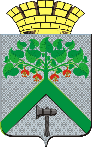 АДМИНИСТРАЦИЯВЕРХНЕСАЛДИНСКОГО  ГОРОДСКОГО  ОКРУГАПОСТАНОВЛЕНИЕАДМИНИСТРАЦИЯВЕРХНЕСАЛДИНСКОГО  ГОРОДСКОГО  ОКРУГАПОСТАНОВЛЕНИЕАДМИНИСТРАЦИЯВЕРХНЕСАЛДИНСКОГО  ГОРОДСКОГО  ОКРУГАПОСТАНОВЛЕНИЕот_15.10.2019___________ №_2917_____г. Верхняя СалдаОб утверждении муниципальной программы «Стимулирование развития жилищного строительства и обеспечение населения доступным и комфортным жильем путем реализации механизмов поддержки и развития жилищного строительства и стимулирование спроса на рынке жилья»Об утверждении муниципальной программы «Стимулирование развития жилищного строительства и обеспечение населения доступным и комфортным жильем путем реализации механизмов поддержки и развития жилищного строительства и стимулирование спроса на рынке жилья»Об утверждении муниципальной программы «Стимулирование развития жилищного строительства и обеспечение населения доступным и комфортным жильем путем реализации механизмов поддержки и развития жилищного строительства и стимулирование спроса на рынке жилья»Ответственный исполнитель        
муниципальной программы        администрация Верхнесалдинского городского округаСроки реализации                 
муниципальной программы       2020-2030 годыЦели и задачи программы     Цели: 1) обеспечение комфортным и безопасным благоустроенным жильем граждан, проживающих в жилых помещениях, признанных непригодными для проживания и (или) с высоким уровнем износа;2) обеспечение малоимущих граждан, проживающих на территории Верхнесалдинского городского округа и нуждающихся в улучшении жилищных условий, жилыми помещениями в соответствии с жилищным законодательством;                                 3) решение жилищной проблемы молодых семей, проживающих на территории Верхнесалдинского городского округа, признанных в установленном действующим законодательством порядке нуждающимися в улучшении жилищных условий;4) предоставление региональной поддержки молодым семьям на улучшение жилищных условий;5) улучшение жилищных условий граждан за счет проведения текущего ремонта и содержание жилых помещений, входящих в состав муниципального жилищного фонда,6) обеспечение условий доступности для инвалидов жилых помещений и общего имущества в многоквартирных домах.Задачи: 1) реализация мероприятий, направленных на сокращение аварийного жилищного фонда и помещений, признанных непригодными для проживания;2)  предоставление жилых помещений по договорам социального найма гражданам, состоящим на учете в качестве нуждающихся в жилых помещениях;3) предоставление молодым семьям – участникам мероприятий социальных выплат на приобретение жилья или строительство индивидуального жилого дома;4) предоставление региональных социальных выплат молодым семьям на улучшение жилищных условий;5) обеспечение содержания и проведение мероприятий по улучшению состояния жилых помещений, входящих в состав муниципального жилищного фонда;6) выполнение мероприятий по приспособлению жилых помещений инвалидов и общего имущества в многоквартирных домах, в которых проживают инвалиды, с учетом потребностей инвалидов.Перечень подпрограмм муниципальной программыПодпрограмма 1 «Формирование жилищного фонда для переселения граждан из жилых помещений, признанных непригодными для проживания и (или) с высоким уровнем износа»Подпрограмма 2 «Обеспечение малоимущих граждан жилыми помещениями по договорам социального найма муниципального жилищного фонда»Подпрограмма 3 «Обеспечение жильем молодых семей»Подпрограмма 4 «Предоставление региональной поддержки молодым семьям на улучшение жилищных условий»Подпрограмма 5 «Управление жилыми помещениями, входящими в состав муниципального жилищного фонда»Подпрограмма 6 «Повышение благоустройства жилищного фонда по приспособлению жилых помещений инвалидов и общего имущества в многоквартирных домах»Перечень основных целевых показателей муниципальной программы	1)	количество граждан, проживающих в ветхом и аварийном жилищном фонде;2) количество граждан, расселенных из аварийного жилищного фонда;3) количество жилых помещений, признанных непригодными для проживания и (или) с высоким уровнем износа, в общем объеме аварийного жилищного фонда;4) общая площадь аварийного и ветхого жилищного фонда, подлежащая переселению;5) площадь снесенных аварийных домов;6) количество предоставленных освободившихся жилых помещений малоимущим гражданам по договорам социального найма;7) количество граждан, состоящих на учете для предоставления жилья на условиях социального найма;8) количество молодых семей, улучшивших условия проживания;9) количество молодых семей, получивших региональную социальную выплату;10) количество жилых помещений, входящих в состав муниципального жилищного фонда, в отношении которых произведена оплата за содержание и коммунальные услуги;11) количество домов блокированной застройки, входящих в состав муниципального жилищного фонда, в отношении которых проведен капитальный ремонт12) количество приспособленных жилых помещений инвалидов и/или общего имущества в многоквартирных домах, где проживают инвалиды, с учетом потребностей инвалидовОбъемы финансирования муниципальной программы по годам реализации, тыс. руб.Общий планируемый объем финансирования программы 404 864,7 тыс. руб., в том числе: в 2020 году – 97 244,7 тыс. руб.;в 2021 году – 34 003,1 тыс. руб.;в 2022 году – 35 018,0 тыс. руб.;в 2023 году – 20 272,5 тыс. руб.;в 2024 году – 57 087,0 тыс. руб.;в 2025 году – 50 793,4 тыс. руб.;в 2026 году – 34 854,0 тыс. руб.;в 2027 году – 18 898,0 тыс. руб.;в 2028 году – 18 898,0 тыс. руб.;в 2029 году – 18 898,0 тыс. руб.;в 2030 году – 18 898,0 тыс. руб., из них:за счет средств федерального бюджета –                     1 964,72 тыс. руб.:в 2020 году – 707,8 тыс. руб.;в 2021 году – 207,62 тыс. руб.;                         в 2022 году – 310,3 тыс. руб.;    в 2023 году – 472,9 тыс. руб.;в 2024 году – 266,1 тыс. руб.;в 2025 году – 0,0 тыс. руб.;в 2026 году – 0,0 тыс. руб.;в 2027 году – 0,0 тыс. руб.;в 2028 году – 0,0 тыс. руб.;в 2029 году – 0,0 тыс. руб.;в 2030 году – 0,0 тыс. руб.за счет средств областного бюджета –            11 906,88 тыс. руб.:     в 2020 году – 3 308,2 тыс. руб.;в 2021 году – 4 280,98 тыс. руб.;                         в 2022 году – 1 206,3 тыс. руб.;    в 2023 году – 1 710,3 тыс. руб.;в 2024 году – 1401,1 тыс. руб.;в 2025 году – 0,0 тыс. руб.;в 2026 году – 0,0 тыс. руб.;в 2027 году – 0,0 тыс. руб.;в 2028 году – 0,0 тыс. руб.;в 2029 году – 0,0 тыс. руб.;в 2030 году – 0,0 тыс. руб.за счет средств местного бюджета – 258 227,8 тыс. руб.:в 2020 году – 76 628,7 тыс. руб.;в 2021 году – 21 512,3 тыс. руб.;                         в 2022 году -  25 220,4 тыс. руб.;    в 2023 году – 6 457,2 тыс. руб.;в 2024 году – 46 019,8 тыс. руб.;в 2025 году – 40 393,4 тыс. руб.;в 2026 году – 32 454,0 тыс. руб.;в 2027 году – 2 398,0 тыс. руб.;в 2028 году – 2 398,0 тыс. руб.;в 2029 году – 2 398,0 тыс. руб.;в 2030 году – 2 398,0 тыс. руб. за счет внебюджетных средств –                         132 715,3 тыс. руб.:в 2020 году – 16 600,0 тыс. руб.;в 2021 году – 8 002,2 тыс. руб.;                                                   в 2022 году – 8 281,0 тыс. руб.;                              в 2023 году – 11 632,1 тыс. руб.; в 2024 году – 9 400,0 тыс. руб.;                          в 2025 году – 10 400,0 тыс. руб.;в 2026 году – 2 400,0 тыс. руб.;в 2027 году – 16 500,0 тыс. руб.;в 2028 году – 16 500,0 тыс. руб.;в 2029 году – 16 500,0 тыс. руб.;в 2030 году – 16 500,0 тыс. руб..Адрес размещения муниципальной программы в сети «Интернет»        http://www.v-salda.ru № 
п/пАдрес       
аварийного домаэтаж-
ностьГод   
постройкиМатериал
стен%   
износаОбщая 
площадь м2Кол-во
квартирКол-во 
зарегист.человекПримечание 123456789101.г. Верхняя СалдаНародная Стройка, дом № 521960шлакоблок75326,9--постановление администрации о признании дома аварийнымот 29.12.2018               № 36052.Народная Стройка, дом № 621961шлакоблок78693,3--постановление администрации о признании дома аварийнымот 29.12.2018             № 36053.Народная Стройка, дом № 721960шлакоблок75327,9810постановление администрации о признании дома аварийнымот 29.12.2018            № 36054.Народная Стройка, дом № 921959шлакоблок77694,81629постановление администрации о признании дома аварийнымот 29.12.2018             № 36055.Совхозная, дом № 4211961бревна5571,5--постановление администрации о признании помещения непригодным для проживания       от 26.07.2021 № 19486.Розы Люксембург, дом № 16111958шлакобетонные блокиобъект поврежден30,0--постановление администрации о признании помещения непригодным для проживания       от 04.08.2021 № 20097.Строителей, дом № 721958шлакоблок74485,2829постановление администрации о признании дома аварийным              от 14.07.2022 № 20158.Северный поселок, дом № 1621955шлакоблок65472,4812постановление администрации о признании дома аварийным             от 21.09.2022 № 24969.Северный поселок, дом № 1721955шлакоблок61439,7815постановление администрации о признании дома аварийным               от 21.09.2022 № 249610.Северный поселок, дом № 1821956шлакоблок65428,2817постановление администрации о признании дома аварийным            от 21.09.2022 № 249611.Северный поселок, дом № 1921956шлакоблок66431,7819постановление администрации о признании дома аварийным           от 21.09.2022 № 249612.Северный поселок, дом № 2021956шлакоблок65437,4823постановление администрации о признании дома аварийным             от 21.09.2022 № 249613.Северный поселок, дом № 2121956шлакоблок65431,4819постановление администрации о признании дома аварийным              от 21.09.2022 № 249614.Северный поселок, дом № 2221956шлакоблок65409,5719постановление администрации о признании дома аварийным            от 21.09.2022 № 249615.Северный поселок, дом № 2321954шлакоблок65452,2814постановление администрации о признании дома аварийным            от 21.09.2022 № 249616.Строителей, дом № 821960шлакоблок75698,91633постановление администрации о признании дома аварийным              от 03.03.2023 № 45717.Строителей, дом № 221960шлакоблок69695,01629постановление администрации о признании дома аварийным              от 13.12.2023 № 269018.Максима Горького, дом № 311958бревна29,712постановление администрации о признании помещения непригодным для проживания       от 27.03.2024 № 73619.Крупской,  дом № 6, квартира № 111947шлакоблок, бревна52,611постановление администрации о признании помещения непригодным для проживания       от 27.03.2024 № 74020.д. Никитино,   
Садовая, дом № 111985бревнаобъект поврежден149,5--постановление администрации о признании дома аварийным от 24.02.2012          № 33721.Садовая, дом № 711918бревнаобъект поврежден32,5--постановление главы о признании помещения непригодным для проживания от 25.04.2011              № 27822.Садовая, дом № 4311976бревнаобъект поврежден27,0--постановление администрации о признании дома аварийным от 28.04.2020              № 106923.Садовая, дом № 4511975бревнаобъект поврежден26,8--постановление администрации о признании помещения непригодным для проживания от 24.02.2012            № 33324.Центральная, дом № 311961бревнаобъект поврежден82,0--постановление администрации о признании дома аварийным от 24.02.2012           № 33425.Центральная,  дом № 1811984бревнаобъект поврежден40,3--постановление администрации о признании помещения непригодным для проживания    от 24.02.2012 № 33226.Центральная, дом № 3711954бревнаобъект поврежден31,717постановление администрации о признании помещения непригодным для проживания от 27.02.2014              № 82127.Центральная, дом № 3811975бревнаобъект поврежден35,211постановление администрации о признании помещения непригодным для проживания   от 24.02.2012 № 33128.Тагильская, дом № 2211975бревнаобъект отсутствует27,8--справка БТИот 08.12.2011           № 265329.Тагильская, дом № 2311975бревнаобъект поврежден28,2--постановление администрации о признании помещения непригодным для проживания   от 24.02.2012 № 33830.Советская, дом № 1011978бревнаобъект поврежден35,415постановление администрации о признании помещения непригодным для проживанияот 14.05.2013           № 131131.Советская, дом № 2411983бревнаобъект отсутствует29,311справка БТИ от 08.12.2011           № 266032.Восточная, дом № 511987бревнаобъект отсутствует42,311справка БТИ от 08.12.2011         № 265733.Восточная, дом № 1311982бревна5635,112постановление администрации о признании помещения непригодным для проживания      от 23.06.2021 № 162834.пос. Басьяновский     Карла Маркса,              дом № 421952брусобъект отсутствует598,411справка БТИ от 01.12.2008             № 14635.Труда, дом № 2321968брусобъект отсутствует686,756справка БТИ от 01.12.2008           № 13436.Комарова, дом № 521962брус74365,0414постановление администрации о признании дома аварийным              от 12.01.2024 № 4137.Комарова, дом № 1321965брус75359,125постановление администрации о признании дома аварийным              от 12.01.2024 № 4138.Строителей, дом № 2621954брус68445,234постановление администрации о признании дома аварийным              от 12.01.2024 № 4139.д. Северная Красноармейская,            дом № 3311975бревна57110,6--постановление администрации о признании дома аварийным              от 25.06.2014 № 202440.Красноармейская,             дом № 4211917бревна6634,311постановление администрации о признании помещения непригодным для проживания  от 25.06.2014 № 202841.Красноармейская,             дом № 49            11971бревна5748,011постановление администрации о признании дома аварийным              от 25.06.2014 № 202342.Красноармейская,            дом № 6011920бревна6157,8--постановление администрации о признании дома аварийным            от 25.06.2014 № 202543.Красноармейская,             дом № 6811919бревна6121,311постановление администрации о признании помещения непригодным для проживания     от 25.06.2014 № 202044.Мичурина, дом № 3811987бревна5598,3--постановление администрации о признании дома аварийным          от 25.06.2014 № 2026 45.Мичурина, дом № 4011983бревна5741,919постановление администрации о признании помещения непригодным для проживания       от 25.06.2014 № 2027 46.Мичурина, дом № 4211983бревна5040,515постановление администрации о признании помещения непригодным для проживания          от 25.06.2014 № 2028 47.8 Марта, дом № 4611957бревна6731,8--постановление администрации о признании помещения непригодным для проживания          от 25.06.2014 № 202248.М. Горького, дом № 711960бревна5942,5--постановление администрации о признании помещения непригодным для проживания         от 25.06.2014 № 201749.М. Горького, дом № 51 11983бревна6625,9--постановление администрации о признании помещения непригодным для проживания   от 25.06.2014 № 201850.М. Горького, дом № 1711994кирпичобъект поврежден39,314постановление администрации о признании помещения непригодным для проживания      от 01.10.2020 № 238351.пос. Перегрузочнаяул. М. Горького, дом № 821966шлакоблок69502,1510постановление администрации о признании дома аварийным              от 12.01.2024 № 41ИТОГО по домамИТОГО по домамИТОГО по домамИТОГО по домамИТОГО по домамИТОГО по домам11 722,3161349№ 
п/пАдрес       
аварийного домаэтаж-
ностьГод   
постройкиМатериал
стен%   
износаОбщая 
площадь м2Кол-во
квартирКол-во 
зарегистр человекПримечание 123456789101.д. Никитино,Луговая, дом № 2111981бревна7145,915справка БТИ от 08.12.2011            № 2655№ 
п/пАдрес       
аварийного домаэтаж-
ностьГод   
постройкиМатериал
стен%   
износаОбщая 
площадь м2Кол-во
квартирКол-во 
зарегистр. человекПримечание 123456789102.Луговая, дом № 2411960бревна7185,4--справка БТИ от 08.12.2011               № 26563.пос. Басьяновский Комарова, дом № 921965брус72335,737справка БТИ от 26.12.2013             № 20074.Комарова, дом № 1021962брус74333,426справка БТИ от 26.12.2013               № 20055.Комарова, дом № 1121966брус72334,814справка БТИ от 26.12.2013             № 20036.Комарова, дом № 1221964брус71341,324справка БТИ от 26.12.2013                № 2004ИТОГО по домамИТОГО по домамИТОГО по домамИТОГО по домамИТОГО по домамИТОГО по домам1 476,5926№ 
п/пАдрес       
аварийного домаэтаж-
ностьГод   
постройкиМатериал
стен%   
износаОбщая 
площадь м2Кол-во
квартирКол-во 
зарегистр человекПримечание 123456789101.д. Никитино,Луговая, дом № 2111981бревна7145,915справка БТИ от 08.12.2011            № 2655№ 
п/пАдрес       
аварийного домаэтаж-
ностьГод   
постройкиМатериал
стен%   
износаОбщая 
площадь м2Кол-во
квартирКол-во 
зарегистр. человекПримечание 123456789102.Луговая, дом № 2411960бревна7185,4--справка БТИ от 08.12.2011               № 26563.пос. Басьяновский Комарова, дом № 921965брус72335,737справка БТИ от 26.12.2013             № 20074.Комарова, дом № 1021962брус74333,426справка БТИ от 26.12.2013               № 20055.Комарова, дом № 1121966брус72334,814справка БТИ от 26.12.2013             № 20036.Комарова, дом № 1221964брус71341,324справка БТИ от 26.12.2013                № 2004ИТОГО по домамИТОГО по домамИТОГО по домамИТОГО по домамИТОГО по домамИТОГО по домам1 476,5926№ 
п/пАдрес       
аварийного домаэтаж-
ностьГод   
постройкиМатериал
стен%   
износаОбщая 
площадь м2Кол-во
квартирКол-во 
зарегистр. человекПримечание 123456789101.д. Никитино, 
Садовая, дом № 2211976бревна6224,1--справка БТИ от 08.12.2011               № 26482.Центральная, дом № 3611979бревна5930,814справка БТИ от 08.12.2011             № 26613.Центральная, дом № 4011970бревна6233,018справка БТИ от 08.12.2011               № 26624.Тагильская, дом № 611984бревна6129,313справка БТИ от 08.12.2011              № 26505.Тагильская, дом № 1811979бревна6531,116справка БТИ от 08.12.2011            № 26516.Тагильская, дом № 2111987бревна6133,414справка БТИ от 08.12.2011           № 26527.Тагильская, дом № 2411975бревна6137,813справка БТИ от 08.12.2011             № 26548.Восточная, дом № 1411978бревна5571,0213справка БТИ от 08.12.2011          № 26599.Молодежная, дом № 1211969бревна58111,728справка БТИ от 08.12.2011         № 266310.пос. Басьяновский,  Комарова, дом № 421963брус64356,024справка БТИ от 26.12.2008          № 26911.Комарова, дом № 621962брус64357,011справка БТИ от 26.12.2008            № 26612.Комарова, дом № 721962брус64362,839справка БТИ от 26.12.2008            № 26713.Комарова, дом № 821961брус64360,711справка БТИ от 26.12.2008            № 26814.Строителей, дом № 25 21953брусобъект поврежден454,8--справка БТИ     от 08.12.2011 № 263115.Карла Маркса, дом № 821954брус54597,2213справка БТИ от 26.12.2008             № 26516.Труда, дом № 1821956брусобъект поврежден560,534справка БТИот 26.12.2008            № 271№ 
п/пАдрес       
аварийного домаэтаж-
ностьГод   
постройкиМатериал
стен%   
износаОбщая 
площадь м2Кол-во
квартирКол-во 
зарегистр. человекПримечание 1234567891017.Труда, дом № 1921957брусобъект поврежден562,625справка БТИ от 26.12.2008              № 27018.пос. ВыяСтроителей, дом № 321965кирпич616,7--19.Строителей, дом № 421966кирпич603,5--20.Строителей, дом № 521967кирпич629,5--21.Строителей, дом № 621965кирпич607,6--22.Строителей, дом № 721966кирпич597,3--23.Строителей, дом № 821968кирпич632,5--ИТОГО по домамИТОГО по домамИТОГО по домамИТОГО по домамИТОГО по домамИТОГО по домам7 700,92486№ 
п/пАдрес       
аварийного домаЭтажностьГод   
постройкиМатериал
стен%   
износаОбщая 
площадь дома (м2)Общая  занимаемая  площадь (м2)Кол-во
квартирКол-во 
зарегистриров. чел.123456789101.Красноармейская,            дом № 3311975бревна57110,6---2.Красноармейская, дом № 4211917бревна6634,334,3113.Красноармейская, дом № 4911971бревна5748,023,5114.Красноармейская, дом № 6011920бревна6157,8---5.Красноармейская, дом № 6811919бревна6121,321,3116.Мичурина, дом № 3811987бревна5598,3---7.Мичурина, дом № 4011984бревна5741,941,9198.Мичурина, дом № 4211983бревна5040,540,5159.8 Марта, дом № 4611957бревна6731,8---10.М. Горького, дом № 711960бревна5942,5---11.М. Горького, дом № 5111983бревна6625,9---12.М. Горького, дом № 1711994кирпичобъект поврежден39,339,314ИТОГО по населенному пунктуИТОГО по населенному пунктуИТОГО по населенному пунктуИТОГО по населенному пунктуИТОГО по населенному пунктуИТОГО по населенному пункту592,2200,8621№ 
п/пАдрес       
аварийного домаЭтажностьГод   
постройкиМатериал
стен%   
износаОбщая 
площадь дома (м2)Общая  занимаемая  площадь (м2)Кол-во
квартирКол-во 
зарегистриров. чел.123456789101.Садовая, дом № 111985бревнаобъект поврежден149,5---2.Садовая, дом № 711918бревнаобъект поврежден32,5---3.Садовая, дом № 2211976бревна6224,1---4.Садовая, дом № 43 11976бревнаобъект поврежден27,0---5.Садовая, дом № 45 11975бревнаобъект поврежден26,8---6.Центральная, дом № 311961бревнаобъект поврежден82,0---7Центральная, дом № 1811984бревнаобъект поврежден40,3---8.Центральная, дом № 36  11979бревна5930,830,8149.Центральная, дом № 3711954бревнаобъект поврежден31,731,71710.Центральная, дом № 3811975бревнаобъект поврежден35,235,21111.Центральная, дом № 4011970бревна6233,033,01812.Тагильская, дом № 611984бревна6129,329,31313.Тагильская, дом № 1811979бревна6531,131,11614.Тагильская, дом № 2111987бревна6133,433,41415.Тагильская, дом № 22 11975бревнаобъект отсутствует27,8---16.Тагильская, дом № 23  11975бревнаобъект поврежден28,2---17.Тагильская, дом № 2411975бревна6137,837,81318.Советская, дом № 1011978бревнаобъект поврежден35,435,41519.Советская, дом № 2411983бревнаобъект отсутствует29,329,31120.Восточная, дом № 511987бревнаобъект отсутствует42,342,31121.Восточная, дом № 1311982бревна5635,135,112№ 
п/пАдрес       
аварийного домаЭтажностьГод   
постройкиМатериал
стен%   
износаОбщая 
площадь дома (м2)Общая  занимаемая  площадь (м2)Кол-во
квартирКол-во 
зарегистриров. чел.1234567891022.Восточная, дом № 14 11978бревна5571,071,021323.Луговая, дом № 2111981бревна7145,945,91524.Луговая, дом № 2411960бревна7185,4---25.Молодежная, дом № 12  11969бревна58111,7111,728ИТОГО по населенному пунктуИТОГО по населенному пунктуИТОГО по населенному пунктуИТОГО по населенному пунктуИТОГО по населенному пунктуИТОГО по населенному пункту1 156,6633,01771№ 
п/пАдрес       
аварийного домаЭтажностьГод   
постройкиМатериал
стен%   
износаОбщая 
площадь дома (м2)Общая  занимаемая  площадь (м2)Кол-во
квартирКол-во 
зарегистриров. чел.123456789101.Комарова, дом № 421963брус64356,088,7242.Комарова, дом № 521962брус74365,0169,34143.Комарова, дом № 621962брус64357,051,2114.Комарова, дом № 721962брус64362,8116,1395.Комарова, дом № 821961брус64360,737,3116.Комарова, дом № 921965брус72335,7138,7377.Комарова, дом № 1021962брус74333,477,6268.Комарова, дом № 1121966брус72334,838,5149.Комарова, дом № 1221964брус71341,390,42410.Комарова, дом № 1321965брус75359,176,52511.Строителей, дом № 2521953брусобъект поврежден454,8---12.Строителей, дом № 2621954брус68445,2145,23413.Карла Маркса, дом № 421952брусобъект отсутствует598,477,41114.Карла Маркса, дом № 821954брус54597,2155,421315.Труда, дом № 1821956брусобъект поврежден560,5196,93416.Труда, дом № 1921957брусобъект поврежден562,6126,62517.Труда, дом № 2321968брусобъект отсутствует686,7174,256ИТОГО по населенному пунктуИТОГО по населенному пунктуИТОГО по населенному пунктуИТОГО по населенному пунктуИТОГО по населенному пунктуИТОГО по населенному пункту7 411,21 760,03788№ 
п/пАдрес       
аварийного домаЭтажностьГод   
постройкиМатериал
стен%   
износаОбщая 
площадь дома (м2)Общая  занимаемая  площадь (м2)Кол-во
квартирКол-во 
зарегистриров. чел.123456789101.Строителей, дом № 321965кирпичснос616,7---2.Строителей, дом № 421966кирпичснос603,5---3.Строителей, дом № 521967кирпичснос629,5--4.Строителей, дом № 621965кирпичснос607,6---5.Строителей, дом № 721966кирпичснос597,3---6.Строителей, дом № 821968кирпичснос632,5---ИТОГО по населенному пунктуИТОГО по населенному пунктуИТОГО по населенному пунктуИТОГО по населенному пунктуИТОГО по населенному пунктуИТОГО по населенному пункту3 687,1---№ 
п/пАдрес       
аварийного домаЭтажностьГод   
постройкиМатериал
стен%   
износаОбщая 
площадь м2Общая  занимаемая  площадь (м2)Кол-во
квартирКол-во 
зарегистр. человек123456789101.М. Горького, дом № 821966шлакоблок69502,1188,7510ИТОГО по населенному пунктуИТОГО по населенному пунктуИТОГО по населенному пунктуИТОГО по населенному пунктуИТОГО по населенному пунктуИТОГО по населенному пункту502,1188,7510№ 
п/пАдрес       
аварийного домаЭтажностьГод   
постройкиМатериал
стен%   
износаОбщая 
площадь м2Общая  занимаемая  площадь (м2)Кол-во
квартирКол-во 
зарегистр. человек123456789101.Народная Стройка, дом № 521960шлакоблок75326,9---2.Народная Стройка, дом № 621961шлакоблок78693,3---3.Народная Стройка, дом № 721960шлакоблок75327,9300,98104.Народная Стройка, дом № 921959шлакоблок77694,8639,916295.Совхозная, дом № 4211961бревна5571,5---6.Розы Люксембург, дом № 16111958шлакобетонные блокиобъект поврежден30,0---7.Строителей, дом № 721958шлакоблок74485,2432,78298.Северный поселок, дом № 1621955шлакоблок65472,4434,18129.Северный поселок, дом № 1721955шлакоблок61439,7404,381510.Северный поселок, дом № 1821956шлакоблок65428,2394,481711.Северный поселок, дом № 1921956шлакоблок66431,7398,7819№ 
п/пАдрес       
аварийного домаЭтажностьГод   
постройкиМатериал
стен%   
износаОбщая 
площадь м2Общая  занимаемая  площадь (м2)Кол-во
квартирКол-во 
зарегистр. человек1234567891012.Северный поселок, дом № 2021956шлакоблок65437,4403,082313.Северный поселок, дом № 2121956шлакоблок65431,4397,081914.Северный поселок, дом № 2221956шлакоблок65409,5345,871915.Северный поселок, дом № 2321954шлакоблок65452,2416,281416.Строителей, дом № 821960шлакоблок75698,9644,5163317.Строителей, дом № 221960шлакоблок69695,0638,9162918.Максима Горького, дом № 311958бревна29,729,71219.Крупской, дом № 6, квартира № 111947шлакоблок бревна52,652,611ИТОГО по населенному пунктуИТОГО по населенному пунктуИТОГО по населенному пунктуИТОГО по населенному пунктуИТОГО по населенному пунктуИТОГО по населенному пункту7 526,05850,4127268Итого по населенным пунктам: 80 домовИтого по населенным пунктам: 80 домовИтого по населенным пунктам: 80 домовИтого по населенным пунктам: 80 домовИтого по населенным пунктам: 80 домовИтого по населенным пунктам: 80 домов20 899,78 715,2194461№ 
п/пАдрес       
аварийного домаэтаж-
ностьГод   
постройкиМатериал
стен%   
износаОбщая 
площадь дома м2общая занимаемая площадьм2 Кол-во
квартирКол-во 
зарегистр. человекПримечание 12345678910111.д. Никитино, Центральная, дом № 3811975бревнаобъект поврежден35,235,211постановление администрации о признании помещения непригодным для проживанияот 24.02.2012 № 3312.д. Никитино, Советская, дом № 1011978бревнаобъект поврежден35,435,415постановление администрации о признании помещения непригодным для проживанияот 14.05.2013           № 13113.д. Никитино, Центральная, дом № 3711954бревнаобъект поврежден31,731,717постановление администрации о признании помещения непригодным для проживанияот 27.02.2014              № 8214.д. Северная, Красноармейская, дом № 4211917бревна6634,334,311постановление администрации о признании помещения непригодным для проживанияот 25.06.2014 № 2028№ 
п/пАдрес       
аварийного домаэтаж-
ностьГод   
постройкиМатериал
стен%   
износаОбщая 
площадь дома м2общая занимаемая площадьм2 Кол-во
квартирКол-во 
зарегистр. человекПримечание 12345678910115.д. Северная, Красноармейская, дом № 6811919бревна6121,321,311постановление администрации о признании помещения непригодным для проживания от 25.06.2014 № 20206.д. Северная, Красноармейская, дом № 49            11971бревна5748,023,511постановление администрации о признании дома аварийным              от 25.06.2014 № 20237.д. Северная, Мичурина, дом № 4011983бревна5741,941,919постановление администрации о признании помещения непригодным для проживания от 25.06.2014 № 2027 8.д. Северная, Мичурина, дом № 4211983бревна5040,540,515постановление администрации о признании помещения непригодным для проживания от 25.06.2014 № 2028 9.г. Верхняя Салда, Народная Стройка, дом № 721960шлакоблок75327,9300,9810постановление администрации о признании дома аварийнымот 29.12.2018            № 360510.г. Верхняя Салда, Народная Стройка, дом № 921959шлакоблок77694,8639,91629постановление администрации о признании дома аварийнымот 29.12.2018             № 360511.д. Северная,                М. Горького,          дом № 1711994кипричобъект поврежден39,339,314постановление администрации о признании помещения непригодным для проживания      от 01.10.2020 № 2383№ 
п/пАдрес       
аварийного домаэтаж-
ностьГод   
постройкиМатериал
стен%   
износаОбщая 
площадь дома м2общая занимаемая площадьм2 Кол-во
квартирКол-во 
зарегистр. человекПримечание 123456789101112.д. Никитино, Восточная, дом № 1311982бревна5635,135,112постановление администрации о признании помещения непригодным для проживания      от 23.06.2021 № 162813.г. Верхняя Салда, Строителей, дом № 721958шлакоблок74485,2432,7829постановление администрации о признании дома аварийным              от 14.07.2022        № 201514.г. Верхняя Салда, Северный поселок, дом № 1621955шлакоблок65472,4434,1812постановление администрации о признании дома аварийным             от 21.09.2022           № 249615.г. Верхняя Салда, Северный поселок, дом № 1721955шлакоблок61439,7404,3815постановление администрации о признании дома аварийным             от 21.09.2022           № 249616.г. Верхняя Салда, Северный поселок, дом № 1821956шлакоблок65428,2394,4817постановление администрации о признании дома аварийным             от 21.09.2022           № 249617.г. Верхняя Салда, Северный поселок, дом № 1921956шлакоблок66431,7398,7819постановление администрации о признании дома аварийным             от 21.09.2022           № 249618.г. Верхняя Салда, Северный поселок, дом № 2021956шлакоблок65437,4403,0823постановление администрации о признании дома аварийным             от 21.09.2022           № 249619.г. Верхняя Салда, Северный поселок, дом № 2121956шлакоблок65431,4397,0819постановление администрации о признании дома аварийным             от 21.09.2022           № 2496№ 
п/пАдрес       
аварийного домаэтаж-
ностьГод   
постройкиМатериал
стен%   
износаОбщая 
площадь дома м2общая занимаемая площадьм2 Кол-во
квартирКол-во 
зарегистр. человекПримечание 123456789101120.г. Верхняя Салда, Северный поселок, дом № 2221956шлакоблок65409,5345,8719постановление администрации о признании дома аварийным             от 21.09.2022           № 249621.г. Верхняя Салда, Северный поселок, дом № 2321954шлакоблок65452,2416,2814постановление администрации о признании дома аварийным             от 21.09.2022           № 249622.г. Верхняя Салда, Строителей, дом № 821960шлакоблок75698,9644,51633постановление администрации о признании дома аварийным              от 03.03.2023        № 45723.г. Верхняя Салда, Строителей, дом № 221960шлакоблок69695,0638,91629постановление администрации о признании дома аварийным              от 13.12.2023        № 269024.пос. Басьяновский     Комарова, дом № 521962брус74365,0169,3414постановление администрации о признании дома аварийным              от 12.01.2024        № 4125.пос. Басьяновский     Комарова, дом № 1321965брус75359,176,525постановление администрации о признании дома аварийным              от 12.01.2024        № 4126.пос. Басьяновский     Строителей, дом № 2621954брус68445,2145,234постановление администрации о признании дома аварийным              от 12.01.2024        № 4127.пос. Перегрузочная, М. Горького, дом № 821966шлакоблок69502,1188,7510постановление администрации о признании дома аварийным              от 12.01.2024        № 41№ 
п/пАдрес       
аварийного домаэтаж-
ностьГод   
постройкиМатериал
стен%   
износаОбщая 
площадь дома м2общая занимаемая площадьм2 Кол-во
квартирКол-во 
зарегистр. человекПримечание 123456789101128.г. Верхняя Салда, Максима Горького, дом № 311958бревна29,729,712постановление администрации о признании помещения непригодным для проживания      от 27.03.2024 № 73629.г. Верхняя Салда, ул. Крупской, дом № 6, квартира № 111947шлакоблок бревна52,652,611постановление администрации о признании помещения непригодным для проживания      от 27.03.2024 № 74030.д. НикитиноСоветская, дом № 2411983бревнаобъект отсутствует29,329,311справка БТИ от 08.12.2011           № 266031.д. НикитиноВосточная, дом № 511987бревнаобъект отсутствует42,342,311справка БТИ от 08.12.2011         № 265732.д. НикитиноЛуговая, дом № 2111981бревна7145,945,915справка БТИ от 08.12.2011            № 265533.д. НикитиноЦентральная, дом № 3611979бревна5930,830,814справка БТИ от 08.12.2011             № 266134.д. НикитиноЦентральная, дом № 4011970бревна6233,033,018справка БТИ от 08.12.2011               № 266235.д. НикитиноТагильская,дом № 611984бревна6129,329,313справка БТИ от 08.12.2011              № 265036.д. НикитиноТагильская, дом № 1811979бревна6531,131,116справка БТИ от 08.12.2011            № 265137.д. НикитиноТагильская, дом № 2111987бревна6133,433,414справка БТИ от 08.12.2011           № 265238.д. НикитиноТагильская, дом № 2411975бревна6137,837,813справка БТИ от 08.12.2011             № 265439.д. НикитиноВосточная, дом № 1411978бревна5571,071,0213справка БТИ от 08.12.2011          № 2659№ 
п/пАдрес       
аварийного домаэтаж-
ностьГод   
постройкиМатериал
стен%   
износаОбщая 
площадь дома м2общая занимаемая площадьм2 Кол-во
квартирКол-во 
зарегистр. человекПримечание 123456789101140.д. НикитиноМолодежная, дом № 1211969бревна58111,7111,728справка БТИ от 08.12.2011         № 266341.пос. Басьяновский     Карла Маркса,              дом № 421952брусобъект отсутствует598,477,411справка БТИ от 01.12.2008             № 14642.пос. Басьяновский     Карла Маркса, дом № 821954брус54597,2155,4213справка БТИ от 26.12.2008             № 26543.пос. Басьяновский     Труда, дом № 1821956брусобъект поврежден560,5196,934справка БТИот 26.12.2008            № 27144.пос. Басьяновский     Труда, дом № 1921957брусобъект поврежден562,6126,625справка БТИ от 26.12.2008              № 27045.пос. Басьяновский     Труда, дом № 2321968брусобъект отсутствует686,7174,256справка БТИ от 01.12.2008           № 13446.пос. Басьяновский     Комарова, дом № 421963брус64356,088,724справка БТИ от 26.12.2008          № 26947.пос. Басьяновский     Комарова, дом № 621962брус64357,051,211справка БТИ от 26.12.2008            № 26648.пос. Басьяновский     Комарова, дом № 721962брус64362,8116,139справка БТИ от 26.12.2008            № 26749.пос. Басьяновский     Комарова, дом № 821961брус64360,737,311справка БТИ от 26.12.2008            № 26850.пос. Басьяновский     Комарова, дом № 921965брус72335,7138,737справка БТИ от 26.12.2013             № 200751.пос. Басьяновский     Комарова, дом № 1021962брус74333,477,626справка БТИ от 26.12.2013               № 200552.пос. Басьяновский     Комарова, дом № 1121966брус72334,838,514справка БТИ от 26.12.2013             № 200353.пос. Басьяновский     Комарова, дом № 1221964брус71341,390,424справка БТИ от 26.12.2013                № 2004ИТОГО по домамИТОГО по домамИТОГО по домамИТОГО по домамИТОГО по домам14 803,48 715,2194461№ 
п/пАдрес       
аварийного домаэтаж-
ностьГод   
постройкиМатериал
стен%   
износаОбщая 
площадь м2Кол-во
квартирКол-во 
зарегист.человекПримечание 123456789101.г. Верхняя Салда, Народная Стройка, дом № 521960шлакоблок75326,9--постановление администрации о признании дома аварийнымот 29.12.2018 № 36052.г. Верхняя Салда, Народная Стройка, дом № 621961шлакоблок78693,3--постановление администрации о признании дома аварийнымот 29.12.2018 № 36053.д. Никитино, Садовая, дом № 711918бревнаобъект поврежден32,5--постановление главы о признании дома аварийным от 25.04.2011 № 2784.д. Никитино, Садовая, дом № 4311976бревнаобъект поврежден27,0--постановление главы о признании помещения непригодным для проживания от 28.04.2020 № 10695.д. Никитино, Садовая, дом № 4511975бревнаобъект поврежден26,8--постановление администрации о признании помещения непригодным для проживанияот 24.02.2012 № 3336.д. Никитино, Центральная, дом № 311961бревнаобъект поврежден82,0--постановление администрации о признании дома аварийным от 24.02.2012 № 3347.д. Никитино, Центральная,  дом № 1811984бревнаобъект поврежден40,3--постановление администрации о признании помещения непригодным для проживания от 24.02.2012 № 3328.д. Никитино, Тагильская, дом № 2211975бревнаобъект отсутствует27,8--справка БТИот 08.12.2011 № 26539.д. Никитино, Тагильская, дом № 2311975бревнаобъект поврежден28,2--постановление администрации о признании помещения непригодным для проживания от 24.02.2012 № 33810.д. НикитиноЛуговая, дом № 2411960бревна7185,4--справка БТИ от 08.12.2011               № 265611.д. Никитино,   
Садовая, дом № 111985бревнаобъект поврежден149,5--постановление администрации о признании дома аварийным от 24.02.2012 № 33712.д. Северная, 8 Марта,дом № 4611957бревна6731,8--постановление администрации о признании помещения непригодным для проживания от 25.06.2014 № 202213.д. Северная, М. Горького, дом № 711960бревна5942,5--постановление администрации о признании помещения непригодным для проживанияот 25.06.2014 № 201714.д. Северная, М. Горького, дом № 51 11983бревна6625,9--постановление администрации о признании помещения непригодным для проживания от 25.06.2014 № 201815.д. Северная, Красноармейская, дом № 6011920бревна6157,8--постановление администрации о признании дома аварийным от 25.06.2014             № 202516.д. Северная, Мичурина, дом № 3811987бревна5598,3--постановление администрации о признании дома аварийным                от 25.06.2014            № 202617.д. Северная Красноармейская, дом № 3311975бревна57110,6--постановление администрации о признании дома аварийным                 от 25.06.2014 № 202418.пос. БасьяновскийСтроителей, дом № 25 21953брусобъект поврежден454,8--справка БТИ     от 08.12.2011 № 263119.Розы Люксембург, дом № 16111958шлакобетонные блокиобъект поврежден30,0--постановление администрации о признании помещения непригодным для проживания                      от 04.08.2021 № 200920.г. Верхняя Салда, Совхозная, дом № 4211961бревна5571,5--постановление администрации о признании помещения непригодным для проживания от 26.07.2021 № 194821.д. НикитиноСадовая, дом № 2211976бревна6224,1--справка БТИ от 08.12.2011               № 264822.пос. ВыяСтроителей, дом № 321965кирпич616,7--23.пос. ВыяСтроителей, дом № 421966кирпич603,5--24.пос. ВыяСтроителей, дом № 521967кирпич629,5--25.пос. ВыяСтроителей, дом № 621965кирпич607,6--26.пос. ВыяСтроителей, дом № 721966кирпич597,3--27.пос. ВыяСтроителей, дом № 821968кирпич632,5--ИТОГО по домамИТОГО по домамИТОГО по домамИТОГО по домамИТОГО по домам6 154,1Номер строкиНомер строкиДата постановки на учет молодой семьи 
в качестве нуждающейся в улучшении жилищных условийДанные о членах молодой семьиДанные о членах молодой семьиДанные о членах молодой семьиДанные о членах молодой семьиДанные о членах молодой семьиДанные о членах молодой семьиДанные о членах молодой семьиДанные о членах молодой семьиДанные о членах молодой семьиДанные о членах молодой семьиРеквизиты решения органа местного самоуправления муниципального образования, расположенного на территории Свердловской области, на основании которого молодая семья включена 
в список молодых семей – участников мероприятия, изъявивших желание получить социальную выплатуРасчетная стоимость жильяРасчетная стоимость жильяРасчетная стоимость жильяРасчетная стоимость жильяРасчетная стоимость жильяПланируемый размер социальной выплатыПланируемый размер социальной выплатыСумма остатка задолженности основной суммы долга и процентов по ипотечному жилищному кредиту (займу) (рублей)Номер строкиНомер строкиДата постановки на учет молодой семьи 
в качестве нуждающейся в улучшении жилищных условийколичество членов семьи (человек)фамилия, имя, отчество (последнее при наличии), степень родствадокумент, удостоверяющий личность гражданина Российской Федерациидокумент, удостоверяющий личность гражданина Российской Федерациидокумент, удостоверяющий личность гражданина Российской Федерациичисло, месяц, год рождениячисло, месяц, год рождениясвидетельство о бракесвидетельство о бракесвидетельство о бракеРеквизиты решения органа местного самоуправления муниципального образования, расположенного на территории Свердловской области, на основании которого молодая семья включена 
в список молодых семей – участников мероприятия, изъявивших желание получить социальную выплатустоимость 1 кв. м (рублей)стоимость 1 кв. м (рублей)размер общей площади жилого помещения на семью (кв. м)размер общей площади жилого помещения на семью (кв. м)всего (графа 11 x графу 12)рублейпроцентовСумма остатка задолженности основной суммы долга и процентов по ипотечному жилищному кредиту (займу) (рублей)Номер строкиНомер строкиДата постановки на учет молодой семьи 
в качестве нуждающейся в улучшении жилищных условийколичество членов семьи (человек)фамилия, имя, отчество (последнее при наличии), степень родствадокумент, удостоверяющий личность гражданина Российской Федерациидокумент, удостоверяющий личность гражданина Российской Федерациидокумент, удостоверяющий личность гражданина Российской Федерациичисло, месяц, год рождениячисло, месяц, год рождениясерия, номерсерия, номеркем, когда выданоРеквизиты решения органа местного самоуправления муниципального образования, расположенного на территории Свердловской области, на основании которого молодая семья включена 
в список молодых семей – участников мероприятия, изъявивших желание получить социальную выплатустоимость 1 кв. м (рублей)стоимость 1 кв. м (рублей)размер общей площади жилого помещения на семью (кв. м)размер общей площади жилого помещения на семью (кв. м)всего (графа 11 x графу 12)рублейпроцентовСумма остатка задолженности основной суммы долга и процентов по ипотечному жилищному кредиту (займу) (рублей)Номер строкиНомер строкиДата постановки на учет молодой семьи 
в качестве нуждающейся в улучшении жилищных условийколичество членов семьи (человек)фамилия, имя, отчество (последнее при наличии), степень родствасерия, номерсерия, номеркем, когда выданчисло, месяц, год рождениячисло, месяц, год рождениясерия, номерсерия, номеркем, когда выданоРеквизиты решения органа местного самоуправления муниципального образования, расположенного на территории Свердловской области, на основании которого молодая семья включена 
в список молодых семей – участников мероприятия, изъявивших желание получить социальную выплатустоимость 1 кв. м (рублей)стоимость 1 кв. м (рублей)размер общей площади жилого помещения на семью (кв. м)размер общей площади жилого помещения на семью (кв. м)всего (графа 11 x графу 12)рублейпроцентовСумма остатка задолженности основной суммы долга и процентов по ипотечному жилищному кредиту (займу) (рублей)1123455677889101111121213141516ИтогоГлава Верхнесалдинского городского округаГлава Верхнесалдинского городского округаГлава Верхнесалдинского городского округаГлава Верхнесалдинского городского округаГлава Верхнесалдинского городского округаМ.П.М.П.М.П.М.П.М.П.(подпись)(подпись)(подпись)(Ф.И.О.)                                               (Ф.И.О.)                                               (Ф.И.О.)                                               (Ф.И.О.)                                               Номер строкиДанные о членах молодой семьиДанные о членах молодой семьиДанные о членах молодой семьиДанные о членах молодой семьиДанные о членах молодой семьиДанные о членах молодой семьиДанные о членах молодой семьиДата постановки на учет молодой семьи в качестве нуждающейся в улучшении жилищных условийСтоимость 1 кв. м общей площади жилья (рублей)Размер общей площади жилого помещения на семью (кв. м)Расчетная стоимость жильяНомер строкиКоличество членов молодой семьиФамилия, имя, отчествоПаспорт гражданина Российской Федерации или свидетельство о рождении несовершеннолетнего, не достигшего 14 летПаспорт гражданина Российской Федерации или свидетельство о рождении несовершеннолетнего, не достигшего 14 летЧисло, месяц, год рожденияСвидетельство о бракеСвидетельство о бракеДата постановки на учет молодой семьи в качестве нуждающейся в улучшении жилищных условийСтоимость 1 кв. м общей площади жилья (рублей)Размер общей площади жилого помещения на семью (кв. м)сумма остатка задолженности основной суммы долга и процентов по ипотечному жилищному кредиту (займу) (рублей)Номер строкиКоличество членов молодой семьиФамилия, имя, отчествосерия, номеркем, когда выдан (выдано)Число, месяц, год рождениясерия, номеркем, когда выданоДата постановки на учет молодой семьи в качестве нуждающейся в улучшении жилищных условийСтоимость 1 кв. м общей площади жилья (рублей)Размер общей площади жилого помещения на семью (кв. м)сумма остатка задолженности основной суммы долга и процентов по ипотечному жилищному кредиту (займу) (рублей)1234567891011121.Глава муниципального образования, расположенного на территории Свердловской областиНомер строкиСвидетельствоСвидетельствоСвидетельствоСвидетельствоДанные о владельце свидетельстваДанные о владельце свидетельстваНомер строкисерияномердата выдачиразмер предоставляемой региональной социальной выплатыФ.И.О. членов молодой семьидата рождения1234567Номер строкиНомер цели, задачи, целевого показателяНаименование цели, задачи и целевого показателяЕдиница 
измеренияЗначение целевого показателя реализации муниципальной программыЗначение целевого показателя реализации муниципальной программыЗначение целевого показателя реализации муниципальной программыЗначение целевого показателя реализации муниципальной программыЗначение целевого показателя реализации муниципальной программыЗначение целевого показателя реализации муниципальной программыЗначение целевого показателя реализации муниципальной программыЗначение целевого показателя реализации муниципальной программыЗначение целевого показателя реализации муниципальной программыЗначение целевого показателя реализации муниципальной программыЗначение целевого показателя реализации муниципальной программыИсточник значений целевого показателяНомер строкиНомер цели, задачи, целевого показателяНаименование цели, задачи и целевого показателяЕдиница 
измерения2020
 год2021
 год2022
год2023
 год2024
 год2025 год2026 год2027 год2028 год2029 год2030 годИсточник значений целевого показателя123456789101112131415161.1.Подпрограмма 1. «Формирование жилищного фонда для переселения граждан из жилых помещений, признанных непригодными для проживания и (или) с высоким уровнем износа»Подпрограмма 1. «Формирование жилищного фонда для переселения граждан из жилых помещений, признанных непригодными для проживания и (или) с высоким уровнем износа»Подпрограмма 1. «Формирование жилищного фонда для переселения граждан из жилых помещений, признанных непригодными для проживания и (или) с высоким уровнем износа»Подпрограмма 1. «Формирование жилищного фонда для переселения граждан из жилых помещений, признанных непригодными для проживания и (или) с высоким уровнем износа»Подпрограмма 1. «Формирование жилищного фонда для переселения граждан из жилых помещений, признанных непригодными для проживания и (или) с высоким уровнем износа»Подпрограмма 1. «Формирование жилищного фонда для переселения граждан из жилых помещений, признанных непригодными для проживания и (или) с высоким уровнем износа»Подпрограмма 1. «Формирование жилищного фонда для переселения граждан из жилых помещений, признанных непригодными для проживания и (или) с высоким уровнем износа»Подпрограмма 1. «Формирование жилищного фонда для переселения граждан из жилых помещений, признанных непригодными для проживания и (или) с высоким уровнем износа»Подпрограмма 1. «Формирование жилищного фонда для переселения граждан из жилых помещений, признанных непригодными для проживания и (или) с высоким уровнем износа»Подпрограмма 1. «Формирование жилищного фонда для переселения граждан из жилых помещений, признанных непригодными для проживания и (или) с высоким уровнем износа»Подпрограмма 1. «Формирование жилищного фонда для переселения граждан из жилых помещений, признанных непригодными для проживания и (или) с высоким уровнем износа»Подпрограмма 1. «Формирование жилищного фонда для переселения граждан из жилых помещений, признанных непригодными для проживания и (или) с высоким уровнем износа»Подпрограмма 1. «Формирование жилищного фонда для переселения граждан из жилых помещений, признанных непригодными для проживания и (или) с высоким уровнем износа»Подпрограмма 1. «Формирование жилищного фонда для переселения граждан из жилых помещений, признанных непригодными для проживания и (или) с высоким уровнем износа»2.1.1.Цель 1: обеспечение комфортным и безопасным благоустроенным жильем граждан, проживающих в жилых помещениях, признанных непригодными для проживания и (или) с высоким уровнем износаЦель 1: обеспечение комфортным и безопасным благоустроенным жильем граждан, проживающих в жилых помещениях, признанных непригодными для проживания и (или) с высоким уровнем износаЦель 1: обеспечение комфортным и безопасным благоустроенным жильем граждан, проживающих в жилых помещениях, признанных непригодными для проживания и (или) с высоким уровнем износаЦель 1: обеспечение комфортным и безопасным благоустроенным жильем граждан, проживающих в жилых помещениях, признанных непригодными для проживания и (или) с высоким уровнем износаЦель 1: обеспечение комфортным и безопасным благоустроенным жильем граждан, проживающих в жилых помещениях, признанных непригодными для проживания и (или) с высоким уровнем износаЦель 1: обеспечение комфортным и безопасным благоустроенным жильем граждан, проживающих в жилых помещениях, признанных непригодными для проживания и (или) с высоким уровнем износаЦель 1: обеспечение комфортным и безопасным благоустроенным жильем граждан, проживающих в жилых помещениях, признанных непригодными для проживания и (или) с высоким уровнем износаЦель 1: обеспечение комфортным и безопасным благоустроенным жильем граждан, проживающих в жилых помещениях, признанных непригодными для проживания и (или) с высоким уровнем износаЦель 1: обеспечение комфортным и безопасным благоустроенным жильем граждан, проживающих в жилых помещениях, признанных непригодными для проживания и (или) с высоким уровнем износаЦель 1: обеспечение комфортным и безопасным благоустроенным жильем граждан, проживающих в жилых помещениях, признанных непригодными для проживания и (или) с высоким уровнем износаЦель 1: обеспечение комфортным и безопасным благоустроенным жильем граждан, проживающих в жилых помещениях, признанных непригодными для проживания и (или) с высоким уровнем износаЦель 1: обеспечение комфортным и безопасным благоустроенным жильем граждан, проживающих в жилых помещениях, признанных непригодными для проживания и (или) с высоким уровнем износаЦель 1: обеспечение комфортным и безопасным благоустроенным жильем граждан, проживающих в жилых помещениях, признанных непригодными для проживания и (или) с высоким уровнем износаЦель 1: обеспечение комфортным и безопасным благоустроенным жильем граждан, проживающих в жилых помещениях, признанных непригодными для проживания и (или) с высоким уровнем износа3.1.1.1.Задача 1: реализация мероприятий, направленных на сокращение аварийного жилищного фонда и помещений, признанных непригодными для проживанияЗадача 1: реализация мероприятий, направленных на сокращение аварийного жилищного фонда и помещений, признанных непригодными для проживанияЗадача 1: реализация мероприятий, направленных на сокращение аварийного жилищного фонда и помещений, признанных непригодными для проживанияЗадача 1: реализация мероприятий, направленных на сокращение аварийного жилищного фонда и помещений, признанных непригодными для проживанияЗадача 1: реализация мероприятий, направленных на сокращение аварийного жилищного фонда и помещений, признанных непригодными для проживанияЗадача 1: реализация мероприятий, направленных на сокращение аварийного жилищного фонда и помещений, признанных непригодными для проживанияЗадача 1: реализация мероприятий, направленных на сокращение аварийного жилищного фонда и помещений, признанных непригодными для проживанияЗадача 1: реализация мероприятий, направленных на сокращение аварийного жилищного фонда и помещений, признанных непригодными для проживанияЗадача 1: реализация мероприятий, направленных на сокращение аварийного жилищного фонда и помещений, признанных непригодными для проживанияЗадача 1: реализация мероприятий, направленных на сокращение аварийного жилищного фонда и помещений, признанных непригодными для проживанияЗадача 1: реализация мероприятий, направленных на сокращение аварийного жилищного фонда и помещений, признанных непригодными для проживанияЗадача 1: реализация мероприятий, направленных на сокращение аварийного жилищного фонда и помещений, признанных непригодными для проживанияЗадача 1: реализация мероприятий, направленных на сокращение аварийного жилищного фонда и помещений, признанных непригодными для проживанияЗадача 1: реализация мероприятий, направленных на сокращение аварийного жилищного фонда и помещений, признанных непригодными для проживания4.1.1.1.1.Целевой показатель 1.Количество граждан, проживающих в аварийном и ветхом жилищном фондечеловек403349413462422381349349349349349Комплексная программа «Развитие Верхнесалдинского городского округа» на 2019-2030 годы;Стратегия социально-экономического развития Верхнесалдинского городского округа до 2030 года5.1.1.1.2.Целевой показатель 2.Количество граждан, расселенных из аварийного жилищного фондачеловекх5847113941320000Комплексная программа «Развитие Верхнесалдинского городского округа» на 2019-2030 годы;Стратегия социально-экономического развития Верхнесалдинского городского округа до 2030 года6.1.1.1.3.Целевой показатель 3.Количество жилых помещений, признанных непригодными для проживания и (или) с высоким уровнем износа, в общем объеме аварийного жилищного фондаединиц153134166192170154138138138138138Комплексная программа «Развитие Верхнесалдинского городского округа» на 2019-2030 годы;Стратегия социально-экономического развития Верхнесалдинского городского округа до 2030 года7.1.1.1.4.Целевой показатель 4.Общая площадь аварийного и ветхого жилищного фонда, подлежащая переселениюкв. м.13522,912768,17543,98622,97774,46907,66108,96108,96108,96108,96108,9Комплексная программа «Развитие Верхнесалдинского городского округа» на 2019-2030 годы;Стратегия социально-экономического развития Верхнесалдинского городского округа до 2030 года8.1.1.1.5.Целевой показатель 5. Площадь снесенных аварийных домовкв. м.0337,2хххххххххКомплексная программа «Развитие Верхнесалдинского городского округа» на 2019-2030 годы;Стратегия социально-экономического развития Верхнесалдинского городского округа до 2030 года9.2.Подпрограмма 2. «Обеспечение малоимущих граждан жилыми помещениями по договорам социального найма муниципального жилищного фонда»Подпрограмма 2. «Обеспечение малоимущих граждан жилыми помещениями по договорам социального найма муниципального жилищного фонда»Подпрограмма 2. «Обеспечение малоимущих граждан жилыми помещениями по договорам социального найма муниципального жилищного фонда»Подпрограмма 2. «Обеспечение малоимущих граждан жилыми помещениями по договорам социального найма муниципального жилищного фонда»Подпрограмма 2. «Обеспечение малоимущих граждан жилыми помещениями по договорам социального найма муниципального жилищного фонда»Подпрограмма 2. «Обеспечение малоимущих граждан жилыми помещениями по договорам социального найма муниципального жилищного фонда»Подпрограмма 2. «Обеспечение малоимущих граждан жилыми помещениями по договорам социального найма муниципального жилищного фонда»Подпрограмма 2. «Обеспечение малоимущих граждан жилыми помещениями по договорам социального найма муниципального жилищного фонда»Подпрограмма 2. «Обеспечение малоимущих граждан жилыми помещениями по договорам социального найма муниципального жилищного фонда»Подпрограмма 2. «Обеспечение малоимущих граждан жилыми помещениями по договорам социального найма муниципального жилищного фонда»Подпрограмма 2. «Обеспечение малоимущих граждан жилыми помещениями по договорам социального найма муниципального жилищного фонда»Подпрограмма 2. «Обеспечение малоимущих граждан жилыми помещениями по договорам социального найма муниципального жилищного фонда»Подпрограмма 2. «Обеспечение малоимущих граждан жилыми помещениями по договорам социального найма муниципального жилищного фонда»Подпрограмма 2. «Обеспечение малоимущих граждан жилыми помещениями по договорам социального найма муниципального жилищного фонда»10.2.2.Цель 2: обеспечение малоимущих граждан, проживающих на территории Верхнесалдинского городского округа и нуждающихся в улучшении жилищных условий, жилыми помещениями в соответствии с жилищным законодательствомЦель 2: обеспечение малоимущих граждан, проживающих на территории Верхнесалдинского городского округа и нуждающихся в улучшении жилищных условий, жилыми помещениями в соответствии с жилищным законодательствомЦель 2: обеспечение малоимущих граждан, проживающих на территории Верхнесалдинского городского округа и нуждающихся в улучшении жилищных условий, жилыми помещениями в соответствии с жилищным законодательствомЦель 2: обеспечение малоимущих граждан, проживающих на территории Верхнесалдинского городского округа и нуждающихся в улучшении жилищных условий, жилыми помещениями в соответствии с жилищным законодательствомЦель 2: обеспечение малоимущих граждан, проживающих на территории Верхнесалдинского городского округа и нуждающихся в улучшении жилищных условий, жилыми помещениями в соответствии с жилищным законодательствомЦель 2: обеспечение малоимущих граждан, проживающих на территории Верхнесалдинского городского округа и нуждающихся в улучшении жилищных условий, жилыми помещениями в соответствии с жилищным законодательствомЦель 2: обеспечение малоимущих граждан, проживающих на территории Верхнесалдинского городского округа и нуждающихся в улучшении жилищных условий, жилыми помещениями в соответствии с жилищным законодательствомЦель 2: обеспечение малоимущих граждан, проживающих на территории Верхнесалдинского городского округа и нуждающихся в улучшении жилищных условий, жилыми помещениями в соответствии с жилищным законодательствомЦель 2: обеспечение малоимущих граждан, проживающих на территории Верхнесалдинского городского округа и нуждающихся в улучшении жилищных условий, жилыми помещениями в соответствии с жилищным законодательствомЦель 2: обеспечение малоимущих граждан, проживающих на территории Верхнесалдинского городского округа и нуждающихся в улучшении жилищных условий, жилыми помещениями в соответствии с жилищным законодательствомЦель 2: обеспечение малоимущих граждан, проживающих на территории Верхнесалдинского городского округа и нуждающихся в улучшении жилищных условий, жилыми помещениями в соответствии с жилищным законодательствомЦель 2: обеспечение малоимущих граждан, проживающих на территории Верхнесалдинского городского округа и нуждающихся в улучшении жилищных условий, жилыми помещениями в соответствии с жилищным законодательствомЦель 2: обеспечение малоимущих граждан, проживающих на территории Верхнесалдинского городского округа и нуждающихся в улучшении жилищных условий, жилыми помещениями в соответствии с жилищным законодательствомЦель 2: обеспечение малоимущих граждан, проживающих на территории Верхнесалдинского городского округа и нуждающихся в улучшении жилищных условий, жилыми помещениями в соответствии с жилищным законодательством11.2.2.1.Задача 1: предоставление жилых помещений по договорам социального найма гражданам, состоящим на учете в качестве нуждающихся в жилых помещенияхЗадача 1: предоставление жилых помещений по договорам социального найма гражданам, состоящим на учете в качестве нуждающихся в жилых помещенияхЗадача 1: предоставление жилых помещений по договорам социального найма гражданам, состоящим на учете в качестве нуждающихся в жилых помещенияхЗадача 1: предоставление жилых помещений по договорам социального найма гражданам, состоящим на учете в качестве нуждающихся в жилых помещенияхЗадача 1: предоставление жилых помещений по договорам социального найма гражданам, состоящим на учете в качестве нуждающихся в жилых помещенияхЗадача 1: предоставление жилых помещений по договорам социального найма гражданам, состоящим на учете в качестве нуждающихся в жилых помещенияхЗадача 1: предоставление жилых помещений по договорам социального найма гражданам, состоящим на учете в качестве нуждающихся в жилых помещенияхЗадача 1: предоставление жилых помещений по договорам социального найма гражданам, состоящим на учете в качестве нуждающихся в жилых помещенияхЗадача 1: предоставление жилых помещений по договорам социального найма гражданам, состоящим на учете в качестве нуждающихся в жилых помещенияхЗадача 1: предоставление жилых помещений по договорам социального найма гражданам, состоящим на учете в качестве нуждающихся в жилых помещенияхЗадача 1: предоставление жилых помещений по договорам социального найма гражданам, состоящим на учете в качестве нуждающихся в жилых помещенияхЗадача 1: предоставление жилых помещений по договорам социального найма гражданам, состоящим на учете в качестве нуждающихся в жилых помещенияхЗадача 1: предоставление жилых помещений по договорам социального найма гражданам, состоящим на учете в качестве нуждающихся в жилых помещенияхЗадача 1: предоставление жилых помещений по договорам социального найма гражданам, состоящим на учете в качестве нуждающихся в жилых помещениях12.2.2.1.1.Целевой показатель 1. Количество предоставленных освободившихся жилых помещений малоимущим гражданам по договорам социального найма (ежегодно)единицх14172111111Стратегия социально-экономического развития Верхнесалдинского городского округа до 2030 года13.2.2.1.2.Целевой показатель 2.Количество граждан, состоящих на учете для предоставления жилья на условиях социального наймасемей928918908881879878877876875874873Стратегия социально-экономического развития Верхнесалдинского городского округа до 2030 года14.3.Подпрограмма 3. «Обеспечение жильем молодых семей»Подпрограмма 3. «Обеспечение жильем молодых семей»Подпрограмма 3. «Обеспечение жильем молодых семей»Подпрограмма 3. «Обеспечение жильем молодых семей»Подпрограмма 3. «Обеспечение жильем молодых семей»Подпрограмма 3. «Обеспечение жильем молодых семей»Подпрограмма 3. «Обеспечение жильем молодых семей»Подпрограмма 3. «Обеспечение жильем молодых семей»Подпрограмма 3. «Обеспечение жильем молодых семей»Подпрограмма 3. «Обеспечение жильем молодых семей»Подпрограмма 3. «Обеспечение жильем молодых семей»Подпрограмма 3. «Обеспечение жильем молодых семей»Подпрограмма 3. «Обеспечение жильем молодых семей»Подпрограмма 3. «Обеспечение жильем молодых семей»15.3.3.Цель 3: решение жилищной проблемы молодых семьей, проживающих на территории Верхнесалдинского городского округа, признанных в установленном действующим законодательством порядке нуждающимися в улучшении жилищных условийЦель 3: решение жилищной проблемы молодых семьей, проживающих на территории Верхнесалдинского городского округа, признанных в установленном действующим законодательством порядке нуждающимися в улучшении жилищных условийЦель 3: решение жилищной проблемы молодых семьей, проживающих на территории Верхнесалдинского городского округа, признанных в установленном действующим законодательством порядке нуждающимися в улучшении жилищных условийЦель 3: решение жилищной проблемы молодых семьей, проживающих на территории Верхнесалдинского городского округа, признанных в установленном действующим законодательством порядке нуждающимися в улучшении жилищных условийЦель 3: решение жилищной проблемы молодых семьей, проживающих на территории Верхнесалдинского городского округа, признанных в установленном действующим законодательством порядке нуждающимися в улучшении жилищных условийЦель 3: решение жилищной проблемы молодых семьей, проживающих на территории Верхнесалдинского городского округа, признанных в установленном действующим законодательством порядке нуждающимися в улучшении жилищных условийЦель 3: решение жилищной проблемы молодых семьей, проживающих на территории Верхнесалдинского городского округа, признанных в установленном действующим законодательством порядке нуждающимися в улучшении жилищных условийЦель 3: решение жилищной проблемы молодых семьей, проживающих на территории Верхнесалдинского городского округа, признанных в установленном действующим законодательством порядке нуждающимися в улучшении жилищных условийЦель 3: решение жилищной проблемы молодых семьей, проживающих на территории Верхнесалдинского городского округа, признанных в установленном действующим законодательством порядке нуждающимися в улучшении жилищных условийЦель 3: решение жилищной проблемы молодых семьей, проживающих на территории Верхнесалдинского городского округа, признанных в установленном действующим законодательством порядке нуждающимися в улучшении жилищных условийЦель 3: решение жилищной проблемы молодых семьей, проживающих на территории Верхнесалдинского городского округа, признанных в установленном действующим законодательством порядке нуждающимися в улучшении жилищных условийЦель 3: решение жилищной проблемы молодых семьей, проживающих на территории Верхнесалдинского городского округа, признанных в установленном действующим законодательством порядке нуждающимися в улучшении жилищных условийЦель 3: решение жилищной проблемы молодых семьей, проживающих на территории Верхнесалдинского городского округа, признанных в установленном действующим законодательством порядке нуждающимися в улучшении жилищных условийЦель 3: решение жилищной проблемы молодых семьей, проживающих на территории Верхнесалдинского городского округа, признанных в установленном действующим законодательством порядке нуждающимися в улучшении жилищных условий16.3.3.1.Задача 1: предоставление молодым семьям – участникам мероприятий социальных выплат на приобретение жилья или строительство индивидуального жилого домаЗадача 1: предоставление молодым семьям – участникам мероприятий социальных выплат на приобретение жилья или строительство индивидуального жилого домаЗадача 1: предоставление молодым семьям – участникам мероприятий социальных выплат на приобретение жилья или строительство индивидуального жилого домаЗадача 1: предоставление молодым семьям – участникам мероприятий социальных выплат на приобретение жилья или строительство индивидуального жилого домаЗадача 1: предоставление молодым семьям – участникам мероприятий социальных выплат на приобретение жилья или строительство индивидуального жилого домаЗадача 1: предоставление молодым семьям – участникам мероприятий социальных выплат на приобретение жилья или строительство индивидуального жилого домаЗадача 1: предоставление молодым семьям – участникам мероприятий социальных выплат на приобретение жилья или строительство индивидуального жилого домаЗадача 1: предоставление молодым семьям – участникам мероприятий социальных выплат на приобретение жилья или строительство индивидуального жилого домаЗадача 1: предоставление молодым семьям – участникам мероприятий социальных выплат на приобретение жилья или строительство индивидуального жилого домаЗадача 1: предоставление молодым семьям – участникам мероприятий социальных выплат на приобретение жилья или строительство индивидуального жилого домаЗадача 1: предоставление молодым семьям – участникам мероприятий социальных выплат на приобретение жилья или строительство индивидуального жилого домаЗадача 1: предоставление молодым семьям – участникам мероприятий социальных выплат на приобретение жилья или строительство индивидуального жилого домаЗадача 1: предоставление молодым семьям – участникам мероприятий социальных выплат на приобретение жилья или строительство индивидуального жилого домаЗадача 1: предоставление молодым семьям – участникам мероприятий социальных выплат на приобретение жилья или строительство индивидуального жилого дома17.3.3.1.1.Целевой показатель 1.Количество молодых семей, улучшивших условия проживаниясемей94444504444Комплексная программа «Развитие Верхнесалдинского городского округа» на 2019-2030 годы 18.4.Подпрограмма 4 «Предоставление региональной поддержки молодым семьям на улучшение жилищных условий»Подпрограмма 4 «Предоставление региональной поддержки молодым семьям на улучшение жилищных условий»Подпрограмма 4 «Предоставление региональной поддержки молодым семьям на улучшение жилищных условий»Подпрограмма 4 «Предоставление региональной поддержки молодым семьям на улучшение жилищных условий»Подпрограмма 4 «Предоставление региональной поддержки молодым семьям на улучшение жилищных условий»Подпрограмма 4 «Предоставление региональной поддержки молодым семьям на улучшение жилищных условий»Подпрограмма 4 «Предоставление региональной поддержки молодым семьям на улучшение жилищных условий»Подпрограмма 4 «Предоставление региональной поддержки молодым семьям на улучшение жилищных условий»Подпрограмма 4 «Предоставление региональной поддержки молодым семьям на улучшение жилищных условий»Подпрограмма 4 «Предоставление региональной поддержки молодым семьям на улучшение жилищных условий»Подпрограмма 4 «Предоставление региональной поддержки молодым семьям на улучшение жилищных условий»Подпрограмма 4 «Предоставление региональной поддержки молодым семьям на улучшение жилищных условий»Подпрограмма 4 «Предоставление региональной поддержки молодым семьям на улучшение жилищных условий»Подпрограмма 4 «Предоставление региональной поддержки молодым семьям на улучшение жилищных условий»19.4.4.Цель 4: предоставление региональной поддержки молодым семьям на улучшение жилищных условийЦель 4: предоставление региональной поддержки молодым семьям на улучшение жилищных условийЦель 4: предоставление региональной поддержки молодым семьям на улучшение жилищных условийЦель 4: предоставление региональной поддержки молодым семьям на улучшение жилищных условийЦель 4: предоставление региональной поддержки молодым семьям на улучшение жилищных условийЦель 4: предоставление региональной поддержки молодым семьям на улучшение жилищных условийЦель 4: предоставление региональной поддержки молодым семьям на улучшение жилищных условийЦель 4: предоставление региональной поддержки молодым семьям на улучшение жилищных условийЦель 4: предоставление региональной поддержки молодым семьям на улучшение жилищных условийЦель 4: предоставление региональной поддержки молодым семьям на улучшение жилищных условийЦель 4: предоставление региональной поддержки молодым семьям на улучшение жилищных условийЦель 4: предоставление региональной поддержки молодым семьям на улучшение жилищных условийЦель 4: предоставление региональной поддержки молодым семьям на улучшение жилищных условийЦель 4: предоставление региональной поддержки молодым семьям на улучшение жилищных условий20.4.4.1.Задача 1: предоставление региональных социальных выплат молодым семьям на улучшение жилищных условийЗадача 1: предоставление региональных социальных выплат молодым семьям на улучшение жилищных условийЗадача 1: предоставление региональных социальных выплат молодым семьям на улучшение жилищных условийЗадача 1: предоставление региональных социальных выплат молодым семьям на улучшение жилищных условийЗадача 1: предоставление региональных социальных выплат молодым семьям на улучшение жилищных условийЗадача 1: предоставление региональных социальных выплат молодым семьям на улучшение жилищных условийЗадача 1: предоставление региональных социальных выплат молодым семьям на улучшение жилищных условийЗадача 1: предоставление региональных социальных выплат молодым семьям на улучшение жилищных условийЗадача 1: предоставление региональных социальных выплат молодым семьям на улучшение жилищных условийЗадача 1: предоставление региональных социальных выплат молодым семьям на улучшение жилищных условийЗадача 1: предоставление региональных социальных выплат молодым семьям на улучшение жилищных условийЗадача 1: предоставление региональных социальных выплат молодым семьям на улучшение жилищных условийЗадача 1: предоставление региональных социальных выплат молодым семьям на улучшение жилищных условийЗадача 1: предоставление региональных социальных выплат молодым семьям на улучшение жилищных условий21.4.4.1.1.Целевой показатель 1.Количество молодых семей, получивших региональную социальную выплатусемей11112111111Комплексная программа «Развитие Верхнесалдинского городского округа» на 2019-2030 годы 22.5.Подпрограмма 5 «Управление жилыми помещениями, входящими в состав муниципального жилищного фонда»Подпрограмма 5 «Управление жилыми помещениями, входящими в состав муниципального жилищного фонда»Подпрограмма 5 «Управление жилыми помещениями, входящими в состав муниципального жилищного фонда»Подпрограмма 5 «Управление жилыми помещениями, входящими в состав муниципального жилищного фонда»Подпрограмма 5 «Управление жилыми помещениями, входящими в состав муниципального жилищного фонда»Подпрограмма 5 «Управление жилыми помещениями, входящими в состав муниципального жилищного фонда»Подпрограмма 5 «Управление жилыми помещениями, входящими в состав муниципального жилищного фонда»Подпрограмма 5 «Управление жилыми помещениями, входящими в состав муниципального жилищного фонда»Подпрограмма 5 «Управление жилыми помещениями, входящими в состав муниципального жилищного фонда»Подпрограмма 5 «Управление жилыми помещениями, входящими в состав муниципального жилищного фонда»Подпрограмма 5 «Управление жилыми помещениями, входящими в состав муниципального жилищного фонда»Подпрограмма 5 «Управление жилыми помещениями, входящими в состав муниципального жилищного фонда»Подпрограмма 5 «Управление жилыми помещениями, входящими в состав муниципального жилищного фонда»Подпрограмма 5 «Управление жилыми помещениями, входящими в состав муниципального жилищного фонда»23.5.5.Цель 5: улучшение жилищных условий граждан за счет проведения текущего ремонта и содержание жилых помещений, входящих в состав муниципального жилищного фондаЦель 5: улучшение жилищных условий граждан за счет проведения текущего ремонта и содержание жилых помещений, входящих в состав муниципального жилищного фондаЦель 5: улучшение жилищных условий граждан за счет проведения текущего ремонта и содержание жилых помещений, входящих в состав муниципального жилищного фондаЦель 5: улучшение жилищных условий граждан за счет проведения текущего ремонта и содержание жилых помещений, входящих в состав муниципального жилищного фондаЦель 5: улучшение жилищных условий граждан за счет проведения текущего ремонта и содержание жилых помещений, входящих в состав муниципального жилищного фондаЦель 5: улучшение жилищных условий граждан за счет проведения текущего ремонта и содержание жилых помещений, входящих в состав муниципального жилищного фондаЦель 5: улучшение жилищных условий граждан за счет проведения текущего ремонта и содержание жилых помещений, входящих в состав муниципального жилищного фондаЦель 5: улучшение жилищных условий граждан за счет проведения текущего ремонта и содержание жилых помещений, входящих в состав муниципального жилищного фондаЦель 5: улучшение жилищных условий граждан за счет проведения текущего ремонта и содержание жилых помещений, входящих в состав муниципального жилищного фондаЦель 5: улучшение жилищных условий граждан за счет проведения текущего ремонта и содержание жилых помещений, входящих в состав муниципального жилищного фондаЦель 5: улучшение жилищных условий граждан за счет проведения текущего ремонта и содержание жилых помещений, входящих в состав муниципального жилищного фондаЦель 5: улучшение жилищных условий граждан за счет проведения текущего ремонта и содержание жилых помещений, входящих в состав муниципального жилищного фондаЦель 5: улучшение жилищных условий граждан за счет проведения текущего ремонта и содержание жилых помещений, входящих в состав муниципального жилищного фондаЦель 5: улучшение жилищных условий граждан за счет проведения текущего ремонта и содержание жилых помещений, входящих в состав муниципального жилищного фонда24.5.5.1.Задача 1: обеспечение содержания и проведение мероприятий по улучшению состояния жилых помещений, входящих в состав муниципального жилищного фондаЗадача 1: обеспечение содержания и проведение мероприятий по улучшению состояния жилых помещений, входящих в состав муниципального жилищного фондаЗадача 1: обеспечение содержания и проведение мероприятий по улучшению состояния жилых помещений, входящих в состав муниципального жилищного фондаЗадача 1: обеспечение содержания и проведение мероприятий по улучшению состояния жилых помещений, входящих в состав муниципального жилищного фондаЗадача 1: обеспечение содержания и проведение мероприятий по улучшению состояния жилых помещений, входящих в состав муниципального жилищного фондаЗадача 1: обеспечение содержания и проведение мероприятий по улучшению состояния жилых помещений, входящих в состав муниципального жилищного фондаЗадача 1: обеспечение содержания и проведение мероприятий по улучшению состояния жилых помещений, входящих в состав муниципального жилищного фондаЗадача 1: обеспечение содержания и проведение мероприятий по улучшению состояния жилых помещений, входящих в состав муниципального жилищного фондаЗадача 1: обеспечение содержания и проведение мероприятий по улучшению состояния жилых помещений, входящих в состав муниципального жилищного фондаЗадача 1: обеспечение содержания и проведение мероприятий по улучшению состояния жилых помещений, входящих в состав муниципального жилищного фондаЗадача 1: обеспечение содержания и проведение мероприятий по улучшению состояния жилых помещений, входящих в состав муниципального жилищного фондаЗадача 1: обеспечение содержания и проведение мероприятий по улучшению состояния жилых помещений, входящих в состав муниципального жилищного фондаЗадача 1: обеспечение содержания и проведение мероприятий по улучшению состояния жилых помещений, входящих в состав муниципального жилищного фондаЗадача 1: обеспечение содержания и проведение мероприятий по улучшению состояния жилых помещений, входящих в состав муниципального жилищного фонда25.5.5.1.1.Целевой показатель 1.Количество жилых помещений, входящих в состав муниципального жилищного фонда, в отношении которых произведена оплата за содержание и коммунальные услугиединицхххх160115300000Федеральный закон от 06.10.2003         № 131-ФЗ «Об общих принципах организации местного самоуправления в Российской Федерации»26.5.5.1.2.Целевой показатель 2.Количество домов блокированной застройки, входящих в состав муниципального жилищного фонда, в отношении которых проведен капитальный ремонтединицхххх1000000Федеральный закон от 06.10.2003         № 131-ФЗ «Об общих принципах организации местного самоуправления в Российской Федерации»27.6.Подпрограмма 6 «Повышение благоустройства жилищного фонда по приспособлению жилых помещений инвалидов и общего имущества в многоквартирных домах»Подпрограмма 6 «Повышение благоустройства жилищного фонда по приспособлению жилых помещений инвалидов и общего имущества в многоквартирных домах»Подпрограмма 6 «Повышение благоустройства жилищного фонда по приспособлению жилых помещений инвалидов и общего имущества в многоквартирных домах»Подпрограмма 6 «Повышение благоустройства жилищного фонда по приспособлению жилых помещений инвалидов и общего имущества в многоквартирных домах»Подпрограмма 6 «Повышение благоустройства жилищного фонда по приспособлению жилых помещений инвалидов и общего имущества в многоквартирных домах»Подпрограмма 6 «Повышение благоустройства жилищного фонда по приспособлению жилых помещений инвалидов и общего имущества в многоквартирных домах»Подпрограмма 6 «Повышение благоустройства жилищного фонда по приспособлению жилых помещений инвалидов и общего имущества в многоквартирных домах»Подпрограмма 6 «Повышение благоустройства жилищного фонда по приспособлению жилых помещений инвалидов и общего имущества в многоквартирных домах»Подпрограмма 6 «Повышение благоустройства жилищного фонда по приспособлению жилых помещений инвалидов и общего имущества в многоквартирных домах»Подпрограмма 6 «Повышение благоустройства жилищного фонда по приспособлению жилых помещений инвалидов и общего имущества в многоквартирных домах»Подпрограмма 6 «Повышение благоустройства жилищного фонда по приспособлению жилых помещений инвалидов и общего имущества в многоквартирных домах»Подпрограмма 6 «Повышение благоустройства жилищного фонда по приспособлению жилых помещений инвалидов и общего имущества в многоквартирных домах»Подпрограмма 6 «Повышение благоустройства жилищного фонда по приспособлению жилых помещений инвалидов и общего имущества в многоквартирных домах»Подпрограмма 6 «Повышение благоустройства жилищного фонда по приспособлению жилых помещений инвалидов и общего имущества в многоквартирных домах»28.6.6.Цель 6: Обеспечение условий доступности для инвалидов жилых помещений и общего имущества в многоквартирных домах.Цель 6: Обеспечение условий доступности для инвалидов жилых помещений и общего имущества в многоквартирных домах.Цель 6: Обеспечение условий доступности для инвалидов жилых помещений и общего имущества в многоквартирных домах.Цель 6: Обеспечение условий доступности для инвалидов жилых помещений и общего имущества в многоквартирных домах.Цель 6: Обеспечение условий доступности для инвалидов жилых помещений и общего имущества в многоквартирных домах.Цель 6: Обеспечение условий доступности для инвалидов жилых помещений и общего имущества в многоквартирных домах.Цель 6: Обеспечение условий доступности для инвалидов жилых помещений и общего имущества в многоквартирных домах.Цель 6: Обеспечение условий доступности для инвалидов жилых помещений и общего имущества в многоквартирных домах.Цель 6: Обеспечение условий доступности для инвалидов жилых помещений и общего имущества в многоквартирных домах.Цель 6: Обеспечение условий доступности для инвалидов жилых помещений и общего имущества в многоквартирных домах.Цель 6: Обеспечение условий доступности для инвалидов жилых помещений и общего имущества в многоквартирных домах.Цель 6: Обеспечение условий доступности для инвалидов жилых помещений и общего имущества в многоквартирных домах.Цель 6: Обеспечение условий доступности для инвалидов жилых помещений и общего имущества в многоквартирных домах.Цель 6: Обеспечение условий доступности для инвалидов жилых помещений и общего имущества в многоквартирных домах.29.6.6.1.Задача 6: выполнение мероприятий по приспособлению жилых помещений инвалидов и общего имущества в многоквартирных домах, в которых проживают инвалиды, с учетом потребностей инвалидовЗадача 6: выполнение мероприятий по приспособлению жилых помещений инвалидов и общего имущества в многоквартирных домах, в которых проживают инвалиды, с учетом потребностей инвалидовЗадача 6: выполнение мероприятий по приспособлению жилых помещений инвалидов и общего имущества в многоквартирных домах, в которых проживают инвалиды, с учетом потребностей инвалидовЗадача 6: выполнение мероприятий по приспособлению жилых помещений инвалидов и общего имущества в многоквартирных домах, в которых проживают инвалиды, с учетом потребностей инвалидовЗадача 6: выполнение мероприятий по приспособлению жилых помещений инвалидов и общего имущества в многоквартирных домах, в которых проживают инвалиды, с учетом потребностей инвалидовЗадача 6: выполнение мероприятий по приспособлению жилых помещений инвалидов и общего имущества в многоквартирных домах, в которых проживают инвалиды, с учетом потребностей инвалидовЗадача 6: выполнение мероприятий по приспособлению жилых помещений инвалидов и общего имущества в многоквартирных домах, в которых проживают инвалиды, с учетом потребностей инвалидовЗадача 6: выполнение мероприятий по приспособлению жилых помещений инвалидов и общего имущества в многоквартирных домах, в которых проживают инвалиды, с учетом потребностей инвалидовЗадача 6: выполнение мероприятий по приспособлению жилых помещений инвалидов и общего имущества в многоквартирных домах, в которых проживают инвалиды, с учетом потребностей инвалидовЗадача 6: выполнение мероприятий по приспособлению жилых помещений инвалидов и общего имущества в многоквартирных домах, в которых проживают инвалиды, с учетом потребностей инвалидовЗадача 6: выполнение мероприятий по приспособлению жилых помещений инвалидов и общего имущества в многоквартирных домах, в которых проживают инвалиды, с учетом потребностей инвалидовЗадача 6: выполнение мероприятий по приспособлению жилых помещений инвалидов и общего имущества в многоквартирных домах, в которых проживают инвалиды, с учетом потребностей инвалидовЗадача 6: выполнение мероприятий по приспособлению жилых помещений инвалидов и общего имущества в многоквартирных домах, в которых проживают инвалиды, с учетом потребностей инвалидовЗадача 6: выполнение мероприятий по приспособлению жилых помещений инвалидов и общего имущества в многоквартирных домах, в которых проживают инвалиды, с учетом потребностей инвалидов30.6.6.1.1.Целевой показатель 1. Количество приспособленных жилых помещений инвалидов и/или общего имущества в многоквартирных домах, где проживают инвалиды, с учетом потребностей инвалидовединицхххх2000000Постановление Правительства Российской Федерации от 09.07.2016                 № 649 «О мерах по приспособлению жилых помещений и общего имущества в многоквартирном доме с учетом потребностей инвалидов»ПЛАН МЕРОПРИЯТИЙПЛАН МЕРОПРИЯТИЙПЛАН МЕРОПРИЯТИЙПЛАН МЕРОПРИЯТИЙПЛАН МЕРОПРИЯТИЙПЛАН МЕРОПРИЯТИЙПЛАН МЕРОПРИЯТИЙПЛАН МЕРОПРИЯТИЙПЛАН МЕРОПРИЯТИЙПЛАН МЕРОПРИЯТИЙПЛАН МЕРОПРИЯТИЙПЛАН МЕРОПРИЯТИЙПЛАН МЕРОПРИЯТИЙПЛАН МЕРОПРИЯТИЙПЛАН МЕРОПРИЯТИЙПЛАН МЕРОПРИЯТИЙПЛАН МЕРОПРИЯТИЙПЛАН МЕРОПРИЯТИЙПЛАН МЕРОПРИЯТИЙПЛАН МЕРОПРИЯТИЙПЛАН МЕРОПРИЯТИЙПЛАН МЕРОПРИЯТИЙПЛАН МЕРОПРИЯТИЙПЛАН МЕРОПРИЯТИЙПЛАН МЕРОПРИЯТИЙПЛАН МЕРОПРИЯТИЙПЛАН МЕРОПРИЯТИЙПЛАН МЕРОПРИЯТИЙПЛАН МЕРОПРИЯТИЙПЛАН МЕРОПРИЯТИЙПЛАН МЕРОПРИЯТИЙПЛАН МЕРОПРИЯТИЙпо выполнению муниципальной программы Верхнесалдинского городского округа                                                                                                                                                                                                        «Стимулирование развития жилищного строительства и обеспечением доступным и комфортным жильем путем реализации механизмов поддержки и развития жилищного строительства  и стимулирование спроса на рынке жилья»по выполнению муниципальной программы Верхнесалдинского городского округа                                                                                                                                                                                                        «Стимулирование развития жилищного строительства и обеспечением доступным и комфортным жильем путем реализации механизмов поддержки и развития жилищного строительства  и стимулирование спроса на рынке жилья»по выполнению муниципальной программы Верхнесалдинского городского округа                                                                                                                                                                                                        «Стимулирование развития жилищного строительства и обеспечением доступным и комфортным жильем путем реализации механизмов поддержки и развития жилищного строительства  и стимулирование спроса на рынке жилья»по выполнению муниципальной программы Верхнесалдинского городского округа                                                                                                                                                                                                        «Стимулирование развития жилищного строительства и обеспечением доступным и комфортным жильем путем реализации механизмов поддержки и развития жилищного строительства  и стимулирование спроса на рынке жилья»по выполнению муниципальной программы Верхнесалдинского городского округа                                                                                                                                                                                                        «Стимулирование развития жилищного строительства и обеспечением доступным и комфортным жильем путем реализации механизмов поддержки и развития жилищного строительства  и стимулирование спроса на рынке жилья»по выполнению муниципальной программы Верхнесалдинского городского округа                                                                                                                                                                                                        «Стимулирование развития жилищного строительства и обеспечением доступным и комфортным жильем путем реализации механизмов поддержки и развития жилищного строительства  и стимулирование спроса на рынке жилья»по выполнению муниципальной программы Верхнесалдинского городского округа                                                                                                                                                                                                        «Стимулирование развития жилищного строительства и обеспечением доступным и комфортным жильем путем реализации механизмов поддержки и развития жилищного строительства  и стимулирование спроса на рынке жилья»по выполнению муниципальной программы Верхнесалдинского городского округа                                                                                                                                                                                                        «Стимулирование развития жилищного строительства и обеспечением доступным и комфортным жильем путем реализации механизмов поддержки и развития жилищного строительства  и стимулирование спроса на рынке жилья»по выполнению муниципальной программы Верхнесалдинского городского округа                                                                                                                                                                                                        «Стимулирование развития жилищного строительства и обеспечением доступным и комфортным жильем путем реализации механизмов поддержки и развития жилищного строительства  и стимулирование спроса на рынке жилья»по выполнению муниципальной программы Верхнесалдинского городского округа                                                                                                                                                                                                        «Стимулирование развития жилищного строительства и обеспечением доступным и комфортным жильем путем реализации механизмов поддержки и развития жилищного строительства  и стимулирование спроса на рынке жилья»по выполнению муниципальной программы Верхнесалдинского городского округа                                                                                                                                                                                                        «Стимулирование развития жилищного строительства и обеспечением доступным и комфортным жильем путем реализации механизмов поддержки и развития жилищного строительства  и стимулирование спроса на рынке жилья»по выполнению муниципальной программы Верхнесалдинского городского округа                                                                                                                                                                                                        «Стимулирование развития жилищного строительства и обеспечением доступным и комфортным жильем путем реализации механизмов поддержки и развития жилищного строительства  и стимулирование спроса на рынке жилья»по выполнению муниципальной программы Верхнесалдинского городского округа                                                                                                                                                                                                        «Стимулирование развития жилищного строительства и обеспечением доступным и комфортным жильем путем реализации механизмов поддержки и развития жилищного строительства  и стимулирование спроса на рынке жилья»по выполнению муниципальной программы Верхнесалдинского городского округа                                                                                                                                                                                                        «Стимулирование развития жилищного строительства и обеспечением доступным и комфортным жильем путем реализации механизмов поддержки и развития жилищного строительства  и стимулирование спроса на рынке жилья»по выполнению муниципальной программы Верхнесалдинского городского округа                                                                                                                                                                                                        «Стимулирование развития жилищного строительства и обеспечением доступным и комфортным жильем путем реализации механизмов поддержки и развития жилищного строительства  и стимулирование спроса на рынке жилья»по выполнению муниципальной программы Верхнесалдинского городского округа                                                                                                                                                                                                        «Стимулирование развития жилищного строительства и обеспечением доступным и комфортным жильем путем реализации механизмов поддержки и развития жилищного строительства  и стимулирование спроса на рынке жилья»по выполнению муниципальной программы Верхнесалдинского городского округа                                                                                                                                                                                                        «Стимулирование развития жилищного строительства и обеспечением доступным и комфортным жильем путем реализации механизмов поддержки и развития жилищного строительства  и стимулирование спроса на рынке жилья»по выполнению муниципальной программы Верхнесалдинского городского округа                                                                                                                                                                                                        «Стимулирование развития жилищного строительства и обеспечением доступным и комфортным жильем путем реализации механизмов поддержки и развития жилищного строительства  и стимулирование спроса на рынке жилья»по выполнению муниципальной программы Верхнесалдинского городского округа                                                                                                                                                                                                        «Стимулирование развития жилищного строительства и обеспечением доступным и комфортным жильем путем реализации механизмов поддержки и развития жилищного строительства  и стимулирование спроса на рынке жилья»по выполнению муниципальной программы Верхнесалдинского городского округа                                                                                                                                                                                                        «Стимулирование развития жилищного строительства и обеспечением доступным и комфортным жильем путем реализации механизмов поддержки и развития жилищного строительства  и стимулирование спроса на рынке жилья»по выполнению муниципальной программы Верхнесалдинского городского округа                                                                                                                                                                                                        «Стимулирование развития жилищного строительства и обеспечением доступным и комфортным жильем путем реализации механизмов поддержки и развития жилищного строительства  и стимулирование спроса на рынке жилья»по выполнению муниципальной программы Верхнесалдинского городского округа                                                                                                                                                                                                        «Стимулирование развития жилищного строительства и обеспечением доступным и комфортным жильем путем реализации механизмов поддержки и развития жилищного строительства  и стимулирование спроса на рынке жилья»по выполнению муниципальной программы Верхнесалдинского городского округа                                                                                                                                                                                                        «Стимулирование развития жилищного строительства и обеспечением доступным и комфортным жильем путем реализации механизмов поддержки и развития жилищного строительства  и стимулирование спроса на рынке жилья»по выполнению муниципальной программы Верхнесалдинского городского округа                                                                                                                                                                                                        «Стимулирование развития жилищного строительства и обеспечением доступным и комфортным жильем путем реализации механизмов поддержки и развития жилищного строительства  и стимулирование спроса на рынке жилья»по выполнению муниципальной программы Верхнесалдинского городского округа                                                                                                                                                                                                        «Стимулирование развития жилищного строительства и обеспечением доступным и комфортным жильем путем реализации механизмов поддержки и развития жилищного строительства  и стимулирование спроса на рынке жилья»по выполнению муниципальной программы Верхнесалдинского городского округа                                                                                                                                                                                                        «Стимулирование развития жилищного строительства и обеспечением доступным и комфортным жильем путем реализации механизмов поддержки и развития жилищного строительства  и стимулирование спроса на рынке жилья»по выполнению муниципальной программы Верхнесалдинского городского округа                                                                                                                                                                                                        «Стимулирование развития жилищного строительства и обеспечением доступным и комфортным жильем путем реализации механизмов поддержки и развития жилищного строительства  и стимулирование спроса на рынке жилья»по выполнению муниципальной программы Верхнесалдинского городского округа                                                                                                                                                                                                        «Стимулирование развития жилищного строительства и обеспечением доступным и комфортным жильем путем реализации механизмов поддержки и развития жилищного строительства  и стимулирование спроса на рынке жилья»по выполнению муниципальной программы Верхнесалдинского городского округа                                                                                                                                                                                                        «Стимулирование развития жилищного строительства и обеспечением доступным и комфортным жильем путем реализации механизмов поддержки и развития жилищного строительства  и стимулирование спроса на рынке жилья»по выполнению муниципальной программы Верхнесалдинского городского округа                                                                                                                                                                                                        «Стимулирование развития жилищного строительства и обеспечением доступным и комфортным жильем путем реализации механизмов поддержки и развития жилищного строительства  и стимулирование спроса на рынке жилья»по выполнению муниципальной программы Верхнесалдинского городского округа                                                                                                                                                                                                        «Стимулирование развития жилищного строительства и обеспечением доступным и комфортным жильем путем реализации механизмов поддержки и развития жилищного строительства  и стимулирование спроса на рынке жилья»по выполнению муниципальной программы Верхнесалдинского городского округа                                                                                                                                                                                                        «Стимулирование развития жилищного строительства и обеспечением доступным и комфортным жильем путем реализации механизмов поддержки и развития жилищного строительства  и стимулирование спроса на рынке жилья»Номер строкиНомер строкиНаименование мероприятия, источники ресурсного обеспеченияКод регионального (муниципального) проектаКод регионального (муниципального) проектаКод регионального (муниципального) проектаОбъем расходов за счет всех источников ресурсного обеспечение, тыс. рублейОбъем расходов за счет всех источников ресурсного обеспечение, тыс. рублейОбъем расходов за счет всех источников ресурсного обеспечение, тыс. рублейОбъем расходов за счет всех источников ресурсного обеспечение, тыс. рублейОбъем расходов за счет всех источников ресурсного обеспечение, тыс. рублейОбъем расходов за счет всех источников ресурсного обеспечение, тыс. рублейОбъем расходов за счет всех источников ресурсного обеспечение, тыс. рублейОбъем расходов за счет всех источников ресурсного обеспечение, тыс. рублейОбъем расходов за счет всех источников ресурсного обеспечение, тыс. рублейОбъем расходов за счет всех источников ресурсного обеспечение, тыс. рублейОбъем расходов за счет всех источников ресурсного обеспечение, тыс. рублейОбъем расходов за счет всех источников ресурсного обеспечение, тыс. рублейОбъем расходов за счет всех источников ресурсного обеспечение, тыс. рублейОбъем расходов за счет всех источников ресурсного обеспечение, тыс. рублейОбъем расходов за счет всех источников ресурсного обеспечение, тыс. рублейОбъем расходов за счет всех источников ресурсного обеспечение, тыс. рублейОбъем расходов за счет всех источников ресурсного обеспечение, тыс. рублейОбъем расходов за счет всех источников ресурсного обеспечение, тыс. рублейОбъем расходов за счет всех источников ресурсного обеспечение, тыс. рублейОбъем расходов за счет всех источников ресурсного обеспечение, тыс. рублейОбъем расходов за счет всех источников ресурсного обеспечение, тыс. рублейОбъем расходов за счет всех источников ресурсного обеспечение, тыс. рублейОбъем расходов за счет всех источников ресурсного обеспечение, тыс. рублейОбъем расходов за счет всех источников ресурсного обеспечение, тыс. рублейНомера целевых показателей, на достижение которых направлены мероприятияНомера целевых показателей, на достижение которых направлены мероприятияНомер строкиНомер строкиНаименование мероприятия, источники ресурсного обеспеченияКод регионального (муниципального) проектаКод регионального (муниципального) проектаКод регионального (муниципального) проектаВсего Всего Всего 2020 год2020 год2021 год2021 год2022 год2022 год2023 год2023 год2024 год2024 год2025 год2025 год2026 год2026 год2027 год2027 год2028 год2028 год2029 год2029 год2030 годНомера целевых показателей, на достижение которых направлены мероприятияНомера целевых показателей, на достижение которых направлены мероприятия1123334445566778899101011111212131314141516161. 1. Всего по муниципальной программе «Cтимулирование развития жилищного строительства и обеспечением доступным и комфортным жильем путем реализации механизмов поддержки и развития жилищного строительства и стимулирование спроса на рынке жилья»404864,7404864,7404864,797244,797244,734003,134003,135018,035018,020272,520272,557087,057087,050793,450793,434854,034854,018898,018898,018898,018898,018898,018898,018898,02.2.федеральный бюджет1964,721964,721964,72707,8707,8207,62207,62310,3310,3472,9472,9266,1266,10,00,00,00,00,00,00,00,00,00,00,03.3.областной бюджет11906,8811906,8811906,883308,23308,24280,984280,981206,31206,31710,31710,31401,11401,10,00,00,00,00,00,00,00,00,00,00,04.4.местный бюджет258277,8258277,8258277,876628,776628,721512,321512,325220,425220,46457,26457,246019,846019,840393,440393,432454,032454,02398,02398,02398,02398,02398,02398,02398,05.5.внебюджетные источники132715,3132715,3132715,316600,016600,08002,28002,28281,08281,011632,111632,19400,09400,010400,010400,02400,02400,016500,016500,016500,016500,016500,016500,016500,06.6.Всего по направлению «Капитальные вложения», в том числе19389,319389,319389,30,00,03089,33089,30,00,03400,03400,05400,05400,02000,02000,05500,05500,00,00,00,00,00,00,00,07.7.федеральный бюджет0,00,00,00,00,00,00,00,00,00,00,00,00,00,00,00,00,00,00,00,00,00,00,00,08.8.областной бюджет2793,32793,32793,30,00,02793,32793,30,00,00,00,00,00,00,00,00,00,00,00,00,00,00,00,00,09.9.местный бюджет16596,016596,016596,00,00,0296,0296,00,00,03400,03400,05400,05400,02000,02000,05500,05500,00,00,00,00,00,00,00,010.10.Всего по мероприятиям, не входящим в состав региональных (муниципальных) проектов, в том числе385475,4385475,4385475,497244,797244,730913,830913,835018,035018,016872,516872,551687,051687,048793,448793,429354,029354,018898,018898,018898,018898,018898,018898,018898,011.11.федеральный бюджет1964,721964,721964,72707,80707,80207,62207,62310,30310,30472,90472,90266,10266,100,000,000,000,000,000,000,000,000,000,000,0012.12.областной бюджет9113,589113,589113,583308,203308,201487,681487,681206,301206,301710,301710,301401,101401,100,000,000,000,000,000,000,000,000,000,000,0013.13.местный бюджет241681,8241681,8241681,876628,776628,721216,321216,325220,425220,43057,23057,240619,840619,838393,438393,426954,026954,02398,02398,02398,02398,02398,02398,02398,014.14.внебюджетные источники132715,3132715,3132715,316600,016600,08002,28002,28281,08281,011632,111632,19400,09400,010400,010400,02400,02400,016500,016500,016500,016500,016500,016500,016500,015.15.Подпрограмма 1. «Формирование жилищного фонда для переселения граждан из жилых помещений, признанных непригодными для проживания и (или) с высоким уровнем износа»Подпрограмма 1. «Формирование жилищного фонда для переселения граждан из жилых помещений, признанных непригодными для проживания и (или) с высоким уровнем износа»Подпрограмма 1. «Формирование жилищного фонда для переселения граждан из жилых помещений, признанных непригодными для проживания и (или) с высоким уровнем износа»Подпрограмма 1. «Формирование жилищного фонда для переселения граждан из жилых помещений, признанных непригодными для проживания и (или) с высоким уровнем износа»Подпрограмма 1. «Формирование жилищного фонда для переселения граждан из жилых помещений, признанных непригодными для проживания и (или) с высоким уровнем износа»Подпрограмма 1. «Формирование жилищного фонда для переселения граждан из жилых помещений, признанных непригодными для проживания и (или) с высоким уровнем износа»Подпрограмма 1. «Формирование жилищного фонда для переселения граждан из жилых помещений, признанных непригодными для проживания и (или) с высоким уровнем износа»Подпрограмма 1. «Формирование жилищного фонда для переселения граждан из жилых помещений, признанных непригодными для проживания и (или) с высоким уровнем износа»Подпрограмма 1. «Формирование жилищного фонда для переселения граждан из жилых помещений, признанных непригодными для проживания и (или) с высоким уровнем износа»Подпрограмма 1. «Формирование жилищного фонда для переселения граждан из жилых помещений, признанных непригодными для проживания и (или) с высоким уровнем износа»Подпрограмма 1. «Формирование жилищного фонда для переселения граждан из жилых помещений, признанных непригодными для проживания и (или) с высоким уровнем износа»Подпрограмма 1. «Формирование жилищного фонда для переселения граждан из жилых помещений, признанных непригодными для проживания и (или) с высоким уровнем износа»Подпрограмма 1. «Формирование жилищного фонда для переселения граждан из жилых помещений, признанных непригодными для проживания и (или) с высоким уровнем износа»Подпрограмма 1. «Формирование жилищного фонда для переселения граждан из жилых помещений, признанных непригодными для проживания и (или) с высоким уровнем износа»Подпрограмма 1. «Формирование жилищного фонда для переселения граждан из жилых помещений, признанных непригодными для проживания и (или) с высоким уровнем износа»Подпрограмма 1. «Формирование жилищного фонда для переселения граждан из жилых помещений, признанных непригодными для проживания и (или) с высоким уровнем износа»Подпрограмма 1. «Формирование жилищного фонда для переселения граждан из жилых помещений, признанных непригодными для проживания и (или) с высоким уровнем износа»Подпрограмма 1. «Формирование жилищного фонда для переселения граждан из жилых помещений, признанных непригодными для проживания и (или) с высоким уровнем износа»Подпрограмма 1. «Формирование жилищного фонда для переселения граждан из жилых помещений, признанных непригодными для проживания и (или) с высоким уровнем износа»Подпрограмма 1. «Формирование жилищного фонда для переселения граждан из жилых помещений, признанных непригодными для проживания и (или) с высоким уровнем износа»Подпрограмма 1. «Формирование жилищного фонда для переселения граждан из жилых помещений, признанных непригодными для проживания и (или) с высоким уровнем износа»Подпрограмма 1. «Формирование жилищного фонда для переселения граждан из жилых помещений, признанных непригодными для проживания и (или) с высоким уровнем износа»Подпрограмма 1. «Формирование жилищного фонда для переселения граждан из жилых помещений, признанных непригодными для проживания и (или) с высоким уровнем износа»Подпрограмма 1. «Формирование жилищного фонда для переселения граждан из жилых помещений, признанных непригодными для проживания и (или) с высоким уровнем износа»Подпрограмма 1. «Формирование жилищного фонда для переселения граждан из жилых помещений, признанных непригодными для проживания и (или) с высоким уровнем износа»Подпрограмма 1. «Формирование жилищного фонда для переселения граждан из жилых помещений, признанных непригодными для проживания и (или) с высоким уровнем износа»Подпрограмма 1. «Формирование жилищного фонда для переселения граждан из жилых помещений, признанных непригодными для проживания и (или) с высоким уровнем износа»Подпрограмма 1. «Формирование жилищного фонда для переселения граждан из жилых помещений, признанных непригодными для проживания и (или) с высоким уровнем износа»Подпрограмма 1. «Формирование жилищного фонда для переселения граждан из жилых помещений, признанных непригодными для проживания и (или) с высоким уровнем износа»Подпрограмма 1. «Формирование жилищного фонда для переселения граждан из жилых помещений, признанных непригодными для проживания и (или) с высоким уровнем износа»16.16.ВСЕГО по подпрограмме 1, в том числе223765,4223765,4223765,470339,370339,322529,322529,323130,323130,34217,24217,237878,737878,734198,534198,531472,131472,10,00,00,00,00,00,00,017.17.федеральный бюджет0,00,00,00,00,00,00,00,00,00,00,00,00,00,00,00,00,00,00,00,00,00,00,00,018.18.областной бюджет2793,32793,32793,30,00,02793,32793,30,00,00,00,00,00,00,00,00,00,00,00,00,00,00,00,00,019.19.местный бюджет220972,1220972,1220972,170339,370339,319736,019736,023130,323130,34217,24217,237878,737878,734198,534198,531472,131472,10,00,00,00,00,00,00,020.20.Всего по направлению «Капитальные вложения», в том числе19389,319389,319389,30,00,03089,33089,30,00,03400,03400,05400,05400,02000,02000,05500,05500,00,00,00,00,00,00,00,021.21.федеральный бюджет0,00,00,00,00,00,00,00,00,00,00,00,00,00,00,00,00,00,00,00,00,00,00,00,022.22.областной бюджет2793,32793,32793,30,00,02793,32793,30,00,00,00,00,00,00,00,00,00,00,00,00,00,00,00,00,023.23.местный бюджет16596,016596,016596,00,00,0296,0296,00,00,03400,03400,05400,05400,02000,02000,05500,05500,00,00,00,00,00,00,00,024.24.Мероприятие F3.                         Переселение граждан из аварийного жилищного фонда, в том числе3089,33089,33089,30,00,03089,33089,3ххххххххххххххххх1.1.1.1           1.1.1.2               1.1.1.3                1.1.1.41.1.1.1           1.1.1.2               1.1.1.3                1.1.1.425.25.федеральный бюджет0,00,00,00,00,00,00,0ххххххххххххххххх26.26.областной бюджет2793,32793,32793,30,00,02793,32793,3ххххххххххххххххх27.27.местный бюджет296,0296,0296,00,00,0296,0296,0ххххххххххххххххх28.28.Переселение граждан из аварийного жилищного фонда за счет средств, поступивших от государственной корпорации – Фонда содействия реформированию жилищно-коммунального хозяйства2603,02603,02603,00,00,02603,02603,0ххххххххххххххххх1.1.1.1           1.1.1.2               1.1.1.3                1.1.1.41.1.1.1           1.1.1.2               1.1.1.3                1.1.1.429.29.федеральный бюджет0,00,00,00,00,00,00,0ххххххххххххххххх30.30.областной бюджет2603,02603,02603,00,00,02603,02603,0ххххххххххххххххх31.31.местный бюджет0,00,00,00,00,00,00,0ххххххххххххххххх32.32.Переселение граждан из аварийного жилищного фонда за счет средств областного бюджета190,3190,3190,30,00,0190,3190,3ххххххххххххххххх1.1.1.1           1.1.1.2               1.1.1.3                1.1.1.41.1.1.1           1.1.1.2               1.1.1.3                1.1.1.433.33.федеральный бюджет0,00,00,00,00,00,00,0ххххххххххххххххх34.34.областной бюджет190,3190,3190,30,00,0190,3190,3ххххххххххххххххх35.35.местный бюджет0,00,00,00,00,00,00,0ххххххххххххххххх36.36.Переселение граждан из аварийного жилищного фонда за счет средств местного бюджета296,0296,0296,00,00,0296,0296,0ххххххххххххххххх1.1.1.1           1.1.1.2               1.1.1.3                1.1.1.41.1.1.1           1.1.1.2               1.1.1.3                1.1.1.437.37.федеральный бюджет0,00,00,00,00,00,00,0ххххххххххххххххх38.38.областной бюджет0,00,00,00,00,00,00,0ххххххххххххххххх39.39.местный бюджет296,0296,0296,00,00,0296,0296,0ххххххххххххххххх40.40.Мероприятие 1.                               Приобретение жилья для переселения граждан из жилых помещений, признанных непригодными для проживания и (или) с высоким уровнем износа16300,016300,016300,00,00,00,00,00,00,03400,03400,05400,05400,02000,02000,05500,05500,00,00,00,00,00,00,00,01.1.1.1           1.1.1.2               1.1.1.3                1.1.1.41.1.1.1           1.1.1.2               1.1.1.3                1.1.1.441.41.федеральный бюджет0,00,00,00,00,00,00,00,00,00,00,00,00,00,00,00,00,00,00,00,00,00,00,00,042.42.областной бюджет0,00,00,00,00,00,00,00,00,00,00,00,00,00,00,00,00,00,00,00,00,00,00,00,043.43.местный бюджет16300,016300,016300,00,00,00,00,00,00,03400,03400,05400,05400,02000,02000,05500,05500,00,00,00,00,00,00,00,044.44.Всего по мероприятиям, не входящим в состав (региональных) муниципальных проектов, в том числе204376,1204376,1204376,170339,370339,319440,019440,023130,323130,3817,2817,232478,732478,732198,532198,525972,125972,10,00,00,00,00,00,00,045.45.федеральный бюджет0,00,00,00,00,00,00,00,00,00,00,00,00,00,00,00,00,00,00,00,00,00,00,00,046.46.областной бюджет0,00,00,00,00,00,00,00,00,00,00,00,00,00,00,00,00,00,00,00,00,00,00,00,047.47.местный бюджет204376,1204376,1204376,170339,370339,319440,019440,023130,323130,3817,2817,232478,732478,732198,532198,525972,125972,10,00,00,00,00,00,00,048.48.Мероприятие 2.                                  Снос аварийного жилья544,9544,9544,90,00,0544,9544,9ххххххххххххххххх1.1.1.51.1.1.549.49.федеральный бюджет0,00,00,00,00,00,00,0ххххххххххххххххх50.50.областной бюджет0,00,00,00,00,00,00,0ххххххххххххххххх51.51.местный бюджет544,9544,9544,90,00,0544,9544,9ххххххххххххххххх52.52.Мероприятие 9.                             Оценка рыночной стоимости имущества жилого назначения для осуществления выплат лицам, в чьей собственности находятся жилые помещения, входящие в аварийный жилищный фонд, выкупной цены за изымаемые жилые помещения420,2420,2420,2145,0145,042,942,951,051,00,00,077,777,755,555,548,148,10,00,00,00,00,00,00,01.1.1.1           1.1.1.2               1.1.1.3                1.1.1.41.1.1.1           1.1.1.2               1.1.1.3                1.1.1.453.53.федеральный бюджет0,00,00,00,00,00,00,00,00,00,00,00,00,00,00,00,00,00,00,00,00,00,00,00,054.54.областной бюджет0,00,00,00,00,00,00,00,00,00,00,00,00,00,00,00,00,00,00,00,00,00,00,00,055.55.местный бюджет420,2420,2420,2145,0145,042,942,951,051,00,00,077,777,755,555,548,148,10,00,00,00,00,00,00,056.56.Мероприятие 10. Осуществление выплат лицам, в чьей собственности находятся жилые помещения, входящие в аварийный жилищный фонд, выкупной цены за изымаемые жилые помещения202391,0202391,0202391,070194,370194,318852,218852,222059,322059,3817,2817,232401,032401,032143,032143,025924,025924,00,00,00,00,00,00,00,01.1.1.1           1.1.1.2               1.1.1.3                1.1.1.41.1.1.1           1.1.1.2               1.1.1.3                1.1.1.457.57.федеральный бюджет0,00,00,00,00,00,00,00,00,00,00,00,00,00,00,00,00,00,00,00,00,00,00,00,058.58.областной бюджет0,00,00,00,00,00,00,00,00,00,00,00,00,00,00,00,00,00,00,00,00,00,00,00,059.59.местный бюджет202391,0202391,0202391,070194,370194,318852,218852,222059,322059,3817,2817,232401,032401,032143,032143,025924,025924,00,00,00,00,00,00,00,060.60.Мероприятие 12.                             Ремонт муниципального жилищного фонда для переселения граждан1020,01020,01020,00,00,00,00,01020,01020,00,00,00,00,00,00,00,00,00,00,00,00,00,00,00,01.1.1.21.1.1.261.61.федеральный бюджет0,00,00,00,000,000,000,000,000,000,000,000,000,000,000,000,000,000,000,000,000,000,000,000,0062.62.областной бюджет0,00,00,00,000,000,000,000,000,000,000,000,000,000,000,000,000,000,000,000,000,000,000,000,0063.63.местный бюджет1020,01020,01020,00,00,00,00,01020,01020,00,00,00,00,00,00,00,00,00,00,00,00,00,00,00,064.64.Подпрограмма 2. «Обеспечение малоимущих граждан жилыми помещениями по договорам социального найма муниципального жилищного фонда» Подпрограмма 2. «Обеспечение малоимущих граждан жилыми помещениями по договорам социального найма муниципального жилищного фонда» Подпрограмма 2. «Обеспечение малоимущих граждан жилыми помещениями по договорам социального найма муниципального жилищного фонда» Подпрограмма 2. «Обеспечение малоимущих граждан жилыми помещениями по договорам социального найма муниципального жилищного фонда» Подпрограмма 2. «Обеспечение малоимущих граждан жилыми помещениями по договорам социального найма муниципального жилищного фонда» Подпрограмма 2. «Обеспечение малоимущих граждан жилыми помещениями по договорам социального найма муниципального жилищного фонда» Подпрограмма 2. «Обеспечение малоимущих граждан жилыми помещениями по договорам социального найма муниципального жилищного фонда» Подпрограмма 2. «Обеспечение малоимущих граждан жилыми помещениями по договорам социального найма муниципального жилищного фонда» Подпрограмма 2. «Обеспечение малоимущих граждан жилыми помещениями по договорам социального найма муниципального жилищного фонда» Подпрограмма 2. «Обеспечение малоимущих граждан жилыми помещениями по договорам социального найма муниципального жилищного фонда» Подпрограмма 2. «Обеспечение малоимущих граждан жилыми помещениями по договорам социального найма муниципального жилищного фонда» Подпрограмма 2. «Обеспечение малоимущих граждан жилыми помещениями по договорам социального найма муниципального жилищного фонда» Подпрограмма 2. «Обеспечение малоимущих граждан жилыми помещениями по договорам социального найма муниципального жилищного фонда» Подпрограмма 2. «Обеспечение малоимущих граждан жилыми помещениями по договорам социального найма муниципального жилищного фонда» Подпрограмма 2. «Обеспечение малоимущих граждан жилыми помещениями по договорам социального найма муниципального жилищного фонда» Подпрограмма 2. «Обеспечение малоимущих граждан жилыми помещениями по договорам социального найма муниципального жилищного фонда» Подпрограмма 2. «Обеспечение малоимущих граждан жилыми помещениями по договорам социального найма муниципального жилищного фонда» Подпрограмма 2. «Обеспечение малоимущих граждан жилыми помещениями по договорам социального найма муниципального жилищного фонда» Подпрограмма 2. «Обеспечение малоимущих граждан жилыми помещениями по договорам социального найма муниципального жилищного фонда» Подпрограмма 2. «Обеспечение малоимущих граждан жилыми помещениями по договорам социального найма муниципального жилищного фонда» Подпрограмма 2. «Обеспечение малоимущих граждан жилыми помещениями по договорам социального найма муниципального жилищного фонда» Подпрограмма 2. «Обеспечение малоимущих граждан жилыми помещениями по договорам социального найма муниципального жилищного фонда» Подпрограмма 2. «Обеспечение малоимущих граждан жилыми помещениями по договорам социального найма муниципального жилищного фонда» Подпрограмма 2. «Обеспечение малоимущих граждан жилыми помещениями по договорам социального найма муниципального жилищного фонда» Подпрограмма 2. «Обеспечение малоимущих граждан жилыми помещениями по договорам социального найма муниципального жилищного фонда» Подпрограмма 2. «Обеспечение малоимущих граждан жилыми помещениями по договорам социального найма муниципального жилищного фонда» Подпрограмма 2. «Обеспечение малоимущих граждан жилыми помещениями по договорам социального найма муниципального жилищного фонда» Подпрограмма 2. «Обеспечение малоимущих граждан жилыми помещениями по договорам социального найма муниципального жилищного фонда» Подпрограмма 2. «Обеспечение малоимущих граждан жилыми помещениями по договорам социального найма муниципального жилищного фонда» Подпрограмма 2. «Обеспечение малоимущих граждан жилыми помещениями по договорам социального найма муниципального жилищного фонда» 65.65.ВСЕГО по подпрограмме 2, в том числе              1792,61792,61792,6818,3818,3187,0187,0130,0130,00,00,00,00,0657,3657,30,00,00,00,00,00,00,00,00,066.66.федеральный бюджет0,00,00,00,00,00,00,00,00,00,00,00,00,00,00,00,00,00,00,00,00,00,00,00,067.67.областной бюджет0,00,00,00,00,00,00,00,00,00,00,00,00,00,00,00,00,00,00,00,00,00,00,00,068.68.местный бюджет1792,61792,61792,6818,3818,3187,0187,0130,0130,00,00,00,00,0657,3657,30,00,00,00,00,00,00,00,00,069.69.Всего по мероприятиям, не входящим в состав региональных (муниципальных) проектов, в том числе1792,61792,61792,6818,3818,3187,0187,0130,0130,00,00,00,00,0657,3657,30,00,00,00,00,00,00,00,00,070.70.федеральный бюджет0,00,00,00,00,00,00,00,00,00,00,00,00,00,00,00,00,00,00,00,00,00,00,00,071.71.областной бюджет0,00,00,00,00,00,00,00,00,00,00,00,00,00,00,00,00,00,00,00,00,00,00,00,072.72.местный бюджет1792,61792,61792,6818,3818,3187,0187,0130,0130,00,00,00,00,0657,3657,30,00,00,00,00,00,00,00,00,073.73.Мероприятие 3.                        Приобретение жилья для обеспечения малоимущих граждан жилыми помещениями по договорам социального найма муниципального жилищного фонда всего, из них            0,00,00,00,00,00,00,00,00,00,00,00,00,00,00,00,00,00,00,00,00,00,00,00,074.74.федеральный бюджет0,00,00,00,00,00,00,00,00,00,00,00,00,00,00,00,00,00,00,00,00,00,00,00,075.75.областной бюджет0,00,00,00,00,00,00,00,00,00,00,00,00,00,00,00,00,00,00,00,00,00,00,00,076.76.местный бюджет0,00,00,00,00,00,00,00,00,00,00,00,00,00,00,00,00,00,00,00,00,00,00,00,077.77.Мероприятие 4.                           Ремонт жилых помещений для предоставления их малоимущим гражданам по договорам социального найма муниципального жилищного фонда 1651,61651,61651,6677,3677,3187,0187,0130,0130,00,00,00,00,0657,3657,30,00,00,00,00,00,00,00,00,02.2.1.1             2.2.1.22.2.1.1             2.2.1.278.78.федеральный бюджет0,00,00,00,00,00,00,00,00,00,00,00,00,00,00,00,00,00,00,00,00,00,00,00,079.79.областной бюджет0,00,00,00,00,00,00,00,00,00,00,00,00,00,00,00,00,00,00,00,00,00,00,00,080.80.местный бюджет1651,61651,61651,6677,3677,3187,0187,0130,0130,00,00,00,00,0657,3657,30,00,00,00,00,00,00,00,00,081.81.Мероприятие 11.                         Ремонт муниципального жилого помещения, расположенного по адресу: город Верхняя Салда, улица Сталеваров, дом № 12, квартира № 1141,0141,0141,0141,0141,00,00,00,00,00,00,00,00,00,00,00,00,00,00,00,00,00,00,00,082.82.федеральный бюджет0,00,00,00,00,00,00,00,00,00,00,00,00,00,00,00,00,00,00,00,00,00,00,00,083.83.областной бюджет0,00,00,00,00,00,00,00,00,00,00,00,00,00,00,00,00,00,00,00,00,00,00,00,084.84.местный бюджет141,0141,0141,0141,0141,00,00,00,00,00,00,00,00,00,00,00,00,00,00,00,00,00,00,00,085.85.Подпрограмма 3 «Обеспечение жильем молодых семей»Подпрограмма 3 «Обеспечение жильем молодых семей»Подпрограмма 3 «Обеспечение жильем молодых семей»Подпрограмма 3 «Обеспечение жильем молодых семей»Подпрограмма 3 «Обеспечение жильем молодых семей»Подпрограмма 3 «Обеспечение жильем молодых семей»Подпрограмма 3 «Обеспечение жильем молодых семей»Подпрограмма 3 «Обеспечение жильем молодых семей»Подпрограмма 3 «Обеспечение жильем молодых семей»Подпрограмма 3 «Обеспечение жильем молодых семей»Подпрограмма 3 «Обеспечение жильем молодых семей»Подпрограмма 3 «Обеспечение жильем молодых семей»Подпрограмма 3 «Обеспечение жильем молодых семей»Подпрограмма 3 «Обеспечение жильем молодых семей»Подпрограмма 3 «Обеспечение жильем молодых семей»Подпрограмма 3 «Обеспечение жильем молодых семей»Подпрограмма 3 «Обеспечение жильем молодых семей»Подпрограмма 3 «Обеспечение жильем молодых семей»Подпрограмма 3 «Обеспечение жильем молодых семей»Подпрограмма 3 «Обеспечение жильем молодых семей»Подпрограмма 3 «Обеспечение жильем молодых семей»Подпрограмма 3 «Обеспечение жильем молодых семей»Подпрограмма 3 «Обеспечение жильем молодых семей»Подпрограмма 3 «Обеспечение жильем молодых семей»Подпрограмма 3 «Обеспечение жильем молодых семей»Подпрограмма 3 «Обеспечение жильем молодых семей»Подпрограмма 3 «Обеспечение жильем молодых семей»Подпрограмма 3 «Обеспечение жильем молодых семей»Подпрограмма 3 «Обеспечение жильем молодых семей»Подпрограмма 3 «Обеспечение жильем молодых семей»86.86.ВСЕГО по подпрограмме 3, в том числе              138469,2138469,2138469,223835,123835,18786,48786,49517,49517,410643,010643,010295,310295,311000,011000,00,00,016098,016098,016098,016098,016098,016098,016098,087.87.федеральный бюджет1964,721964,721964,72707,80707,80207,62207,62310,30310,30472,90472,90266,1266,10,000,000,000,000,000,000,000,000,000,000,0088.88.областной бюджет8260,288260,288260,283284,303284,301395,881395,881096,601096,601452,301452,301031,21031,20,000,000,000,000,000,000,000,000,000,000,0089.89.местный бюджет22972,222972,222972,25043,05043,01221,71221,71719,51719,51998,01998,01998,01998,03000,03000,00,00,01998,01998,01998,01998,01998,01998,01998,090.90.внебюджетные источники105272,0105272,0105272,014800,014800,05961,25961,26391,06391,06719,86719,87000,07000,08000,08000,00,00,014100,014100,014100,014100,014100,014100,014100,091.91.Всего по мероприятиям, не входящим в состав региональных (муниципальных) проектов, в том числе138469,2138469,2138469,223835,123835,18786,48786,49517,49517,410643,010643,010295,310295,311000,011000,00,00,016098,016098,016098,016098,016098,016098,016098,092.92.федеральный бюджет1964,721964,721964,72707,8707,8207,62207,62310,3310,3472,9472,9266,1266,10,00,00,00,00,00,00,00,00,00,00,093.93.областной бюджет8260,288260,288260,283284,33284,31395,881395,881096,61096,61452,31452,31031,21031,20,00,00,00,00,00,00,00,00,00,00,094.94.местный бюджет22972,222972,222972,25043,05043,01221,71221,71719,51719,51998,01998,01998,01998,03000,03000,00,00,01998,01998,01998,01998,01998,01998,01998,095.95.внебюджетные источники105272,0105272,0105272,014800,014800,05961,25961,26391,06391,06719,86719,87000,07000,08000,08000,00,00,014100,014100,014100,014100,014100,014100,014100,096.96.Мероприятие 5.                        Предоставление социальных выплат молодым семьям на приобретение (строительство) жилья         0,00,00,00,00,00,00,00,00,00,00,00,00,00,00,00,00,00,00,00,00,00,00,00,097.97.федеральный бюджет0,00,00,00,00,00,00,00,00,00,00,00,00,00,00,00,00,00,00,00,00,00,00,00,098.98.областной бюджет0,00,00,00,00,00,00,00,00,00,00,00,00,00,00,00,00,00,00,00,00,00,00,00,099.99.местный бюджет0,00,00,00,00,00,00,00,00,00,00,00,00,00,00,00,00,00,00,00,00,00,00,00,0100.100.внебюджетные источники0,00,00,00,00,00,00,00,00,00,00,00,00,00,00,00,00,00,00,00,00,00,00,00,0101.101.Мероприятие 6.                         Предоставление социальных выплат молодым семьям на приобретение (строительство) жилья0,00,00,00,00,00,00,00,00,00,00,00,00,00,00,00,00,00,00,00,00,00,00,00,0102.102.федеральный бюджет0,00,00,00,00,00,00,00,00,00,00,00,00,00,00,00,00,00,00,00,00,00,00,00,0103.103.областной бюджет0,00,00,00,00,00,00,00,00,00,00,00,00,00,00,00,00,00,00,00,00,00,00,00,0104.104.местный бюджет0,00,00,00,00,00,00,00,00,00,00,00,00,00,00,00,00,00,00,00,00,00,00,00,0105.105.внебюджетные источники0,00,00,00,00,00,00,00,00,00,00,00,00,00,00,00,00,00,00,00,00,00,00,00,0106.106.Мероприятие 7.                     Предоставление социальных выплат молодым семьям на приобретение (строительство) жилья на условиях софинансирования из федерального бюджета138469,2138469,2138469,223835,123835,18786,48786,49517,49517,410643,010643,010295,310295,311000,011000,00,00,016098,016098,016098,016098,016098,016098,016098,03.3.1.13.3.1.1107.107.федеральный бюджет1964,721964,721964,72707,8707,8207,62207,62310,3310,3472,9472,9266,1266,10,00,00,00,00,00,00,00,00,00,00,0108.108.областной бюджет8260,288260,288260,283284,33284,31395,881395,881096,61096,61452,31452,31031,21031,20,00,00,00,00,00,00,00,00,00,00,0109.109.местный бюджет22972,222972,222972,25043,05043,01221,71221,71719,51719,51998,01998,01998,01998,03000,03000,00,00,01998,01998,01998,01998,01998,01998,01998,0110.110.внебюджетные источники105272,0105272,0105272,014800,014800,05961,25961,2639163916719,86719,87000,07000,08000,08000,00,00,014100,014100,014100,014100,014100,014100,014100,0111.111.Подпрограмма 4 «Предоставление региональной поддержки молодым семьям на улучшение жилищных условий»Подпрограмма 4 «Предоставление региональной поддержки молодым семьям на улучшение жилищных условий»Подпрограмма 4 «Предоставление региональной поддержки молодым семьям на улучшение жилищных условий»Подпрограмма 4 «Предоставление региональной поддержки молодым семьям на улучшение жилищных условий»Подпрограмма 4 «Предоставление региональной поддержки молодым семьям на улучшение жилищных условий»Подпрограмма 4 «Предоставление региональной поддержки молодым семьям на улучшение жилищных условий»Подпрограмма 4 «Предоставление региональной поддержки молодым семьям на улучшение жилищных условий»Подпрограмма 4 «Предоставление региональной поддержки молодым семьям на улучшение жилищных условий»Подпрограмма 4 «Предоставление региональной поддержки молодым семьям на улучшение жилищных условий»Подпрограмма 4 «Предоставление региональной поддержки молодым семьям на улучшение жилищных условий»Подпрограмма 4 «Предоставление региональной поддержки молодым семьям на улучшение жилищных условий»Подпрограмма 4 «Предоставление региональной поддержки молодым семьям на улучшение жилищных условий»Подпрограмма 4 «Предоставление региональной поддержки молодым семьям на улучшение жилищных условий»Подпрограмма 4 «Предоставление региональной поддержки молодым семьям на улучшение жилищных условий»Подпрограмма 4 «Предоставление региональной поддержки молодым семьям на улучшение жилищных условий»Подпрограмма 4 «Предоставление региональной поддержки молодым семьям на улучшение жилищных условий»Подпрограмма 4 «Предоставление региональной поддержки молодым семьям на улучшение жилищных условий»Подпрограмма 4 «Предоставление региональной поддержки молодым семьям на улучшение жилищных условий»Подпрограмма 4 «Предоставление региональной поддержки молодым семьям на улучшение жилищных условий»Подпрограмма 4 «Предоставление региональной поддержки молодым семьям на улучшение жилищных условий»Подпрограмма 4 «Предоставление региональной поддержки молодым семьям на улучшение жилищных условий»Подпрограмма 4 «Предоставление региональной поддержки молодым семьям на улучшение жилищных условий»Подпрограмма 4 «Предоставление региональной поддержки молодым семьям на улучшение жилищных условий»Подпрограмма 4 «Предоставление региональной поддержки молодым семьям на улучшение жилищных условий»Подпрограмма 4 «Предоставление региональной поддержки молодым семьям на улучшение жилищных условий»Подпрограмма 4 «Предоставление региональной поддержки молодым семьям на улучшение жилищных условий»Подпрограмма 4 «Предоставление региональной поддержки молодым семьям на улучшение жилищных условий»Подпрограмма 4 «Предоставление региональной поддержки молодым семьям на улучшение жилищных условий»Подпрограмма 4 «Предоставление региональной поддержки молодым семьям на улучшение жилищных условий»Подпрограмма 4 «Предоставление региональной поддержки молодым семьям на улучшение жилищных условий»112.112.ВСЕГО по подпрограмме 4, в том числе              32374,932374,932374,92252,02252,02500,42500,42240,32240,35412,35412,33169,93169,92800,02800,02800,02800,02800,02800,02800,02800,02800,02800,02800,0113.113.федеральный бюджет0,00,00,00,00,00,00,00,00,00,00,00,00,00,00,00,00,00,00,00,00,00,00,00,0114.114.областной бюджет853,3853,3853,323,923,991,891,8109,7109,7258,0258,0369,9369,90,00,00,00,00,00,00,00,00,00,00,0115.115.местный бюджет4078,34078,34078,3428,1428,1367,6367,6240,6240,6242,0242,0400,0400,0400,0400,0400,0400,0400,0400,0400,0400,0400,0400,0400,0116.116.внебюджетные источники27443,327443,327443,31800,01800,02041,02041,01890,01890,04912,34912,32400,02400,02400,02400,02400,02400,02400,02400,02400,02400,02400,02400,02400,0117.117.Всего по мероприятиям, не входящим в состав региональных (муниципальных) проектов, в том числе32374,932374,932374,92252,02252,02500,42500,42240,32240,35412,35412,33169,93169,92800,02800,02800,02800,02800,02800,02800,02800,02800,02800,02800,0118.118.федеральный бюджет0,00,00,00,00,00,00,00,00,00,00,00,00,00,00,00,00,00,00,00,00,00,00,00,0119.119.областной бюджет853,3853,3853,323,923,991,891,8109,7109,7258,0258,0369,9369,90,00,00,00,00,00,00,00,00,00,00,0120.120.местный бюджет4078,34078,34078,3428,1428,1367,6367,6240,6240,6242,0242,0400,0400,0400,0400,0400,0400,0400,0400,0400,0400,0400,0400,0400,0121.121.внебюджетные источники27443,327443,327443,31800,01800,02041,02041,01890,01890,04912,34912,32400,02400,02400,02400,02400,02400,02400,02400,02400,02400,02400,02400,02400,0122.122.Мероприятие 8.                     Предоставление региональных социальных выплат молодым семьям на улучшение жилищных условий32374,932374,932374,92252,02252,02500,42500,42240,32240,35412,35412,33169,93169,92800,02800,02800,02800,02800,02800,02800,02800,02800,02800,02800,04.4.1.14.4.1.1123.123.федеральный бюджет0,00,00,00,00,00,00,00,00,00,00,00,00,00,00,00,00,00,00,00,00,00,00,00,0124.124.областной бюджет853,3853,3853,323,923,991,891,8109,7109,7258,0258,0369,9369,90,00,00,00,00,00,00,00,00,00,00,0125.125.местный бюджет4078,34078,34078,3428,1428,1367,6367,6240,6240,6242,0242,0400,0400,0400,0400,0400,0400,0400,0400,0400,0400,0400,0400,0400,0126.126.внебюджетные источники27443,327443,327443,31800,01800,02041,02041,01890,01890,04912,34912,32400,02400,02400,02400,02400,02400,02400,02400,02400,02400,02400,02400,02400,0127.127.Подпрограмма 5 «Управление жилыми помещениями, входящими в состав муниципального жилищного фонда»Подпрограмма 5 «Управление жилыми помещениями, входящими в состав муниципального жилищного фонда»Подпрограмма 5 «Управление жилыми помещениями, входящими в состав муниципального жилищного фонда»Подпрограмма 5 «Управление жилыми помещениями, входящими в состав муниципального жилищного фонда»Подпрограмма 5 «Управление жилыми помещениями, входящими в состав муниципального жилищного фонда»Подпрограмма 5 «Управление жилыми помещениями, входящими в состав муниципального жилищного фонда»Подпрограмма 5 «Управление жилыми помещениями, входящими в состав муниципального жилищного фонда»Подпрограмма 5 «Управление жилыми помещениями, входящими в состав муниципального жилищного фонда»Подпрограмма 5 «Управление жилыми помещениями, входящими в состав муниципального жилищного фонда»Подпрограмма 5 «Управление жилыми помещениями, входящими в состав муниципального жилищного фонда»Подпрограмма 5 «Управление жилыми помещениями, входящими в состав муниципального жилищного фонда»Подпрограмма 5 «Управление жилыми помещениями, входящими в состав муниципального жилищного фонда»Подпрограмма 5 «Управление жилыми помещениями, входящими в состав муниципального жилищного фонда»Подпрограмма 5 «Управление жилыми помещениями, входящими в состав муниципального жилищного фонда»Подпрограмма 5 «Управление жилыми помещениями, входящими в состав муниципального жилищного фонда»Подпрограмма 5 «Управление жилыми помещениями, входящими в состав муниципального жилищного фонда»Подпрограмма 5 «Управление жилыми помещениями, входящими в состав муниципального жилищного фонда»Подпрограмма 5 «Управление жилыми помещениями, входящими в состав муниципального жилищного фонда»Подпрограмма 5 «Управление жилыми помещениями, входящими в состав муниципального жилищного фонда»Подпрограмма 5 «Управление жилыми помещениями, входящими в состав муниципального жилищного фонда»Подпрограмма 5 «Управление жилыми помещениями, входящими в состав муниципального жилищного фонда»Подпрограмма 5 «Управление жилыми помещениями, входящими в состав муниципального жилищного фонда»Подпрограмма 5 «Управление жилыми помещениями, входящими в состав муниципального жилищного фонда»Подпрограмма 5 «Управление жилыми помещениями, входящими в состав муниципального жилищного фонда»Подпрограмма 5 «Управление жилыми помещениями, входящими в состав муниципального жилищного фонда»Подпрограмма 5 «Управление жилыми помещениями, входящими в состав муниципального жилищного фонда»Подпрограмма 5 «Управление жилыми помещениями, входящими в состав муниципального жилищного фонда»Подпрограмма 5 «Управление жилыми помещениями, входящими в состав муниципального жилищного фонда»Подпрограмма 5 «Управление жилыми помещениями, входящими в состав муниципального жилищного фонда»Подпрограмма 5 «Управление жилыми помещениями, входящими в состав муниципального жилищного фонда»128.128.ВСЕГО по подпрограмме 5, в том числе              7875,67875,67875,6хххххххх5156,15156,12137,62137,6581,9581,90,00,00,00,00,00,00,0129.129.федеральный бюджет0,00,00,0хххххххх0,00,00,00,00,00,00,00,00,00,00,00,00,0130.130.областной бюджет0,00,00,0хххххххх0,00,00,00,00,00,00,00,00,00,00,00,00,0131.131.местный бюджет7875,67875,67875,6хххххххх5156,15156,12137,62137,6581,9581,90,00,00,00,00,00,00,0132.132.Всего по мероприятиям, не входящим в состав региональных (муниципальных) проектов, в том числе7875,67875,67875,6хххххххх5156,15156,12137,62137,6581,9581,90,00,00,00,00,00,00,0133.133.федеральный бюджет0,00,00,0хххххххх0,00,00,00,00,00,00,00,00,00,00,00,00,0134.134.областной бюджет0,00,00,0хххххххх0,00,00,00,00,00,00,00,00,00,00,00,00,0135.135.местный бюджет7875,67875,67875,6хххххххх5156,15156,12137,62137,6581,9581,90,00,00,00,00,00,00,0136.136.Мероприятие 13.                 Содержание и текущий ремонт жилых помещений, входящих в состав муниципального жилищного фонда                   6620,66620,66620,6хххххххх3901,13901,12137,62137,6581,9581,90,00,00,00,00,00,00,05.5.1.1.5.5.1.1.137.137.федеральный бюджет0,00,00,0хххххххх0,00,00,00,00,00,00,00,00,00,00,00,00,0138.138.областной бюджет0,00,00,0хххххххх0,00,00,00,00,00,00,00,00,00,00,00,00,0139.139.местный бюджет6620,66620,66620,6хххххххх3901,13901,12137,62137,6581,9581,90,00,00,00,00,00,00,0140.140.Мероприятие 14.                 Капитальный ремонт домов блокированной застройки, входящих в состав муниципального жилищного фонда        1255,01255,01255,0хххххххх1255,01255,00,00,00,00,00,00,00,00,00,00,00,05.5.1.2.5.5.1.2.141.141.федеральный бюджет0,00,00,0хххххххх0,00,00,00,00,00,00,00,00,00,00,00,00,0142.142.областной бюджет0,00,00,0хххххххх0,00,00,00,00,00,00,00,00,00,00,00,00,0143.143.местный бюджет1255,01255,01255,0хххххххх1255,01255,00,00,00,00,00,00,00,00,00,00,00,0144.144.Подпрограмма 6 «Повышение благоустройства жилищного фонда по приспособлению жилых помещений инвалидов и общего имущества в многоквартирных домах»Подпрограмма 6 «Повышение благоустройства жилищного фонда по приспособлению жилых помещений инвалидов и общего имущества в многоквартирных домах»Подпрограмма 6 «Повышение благоустройства жилищного фонда по приспособлению жилых помещений инвалидов и общего имущества в многоквартирных домах»Подпрограмма 6 «Повышение благоустройства жилищного фонда по приспособлению жилых помещений инвалидов и общего имущества в многоквартирных домах»Подпрограмма 6 «Повышение благоустройства жилищного фонда по приспособлению жилых помещений инвалидов и общего имущества в многоквартирных домах»Подпрограмма 6 «Повышение благоустройства жилищного фонда по приспособлению жилых помещений инвалидов и общего имущества в многоквартирных домах»Подпрограмма 6 «Повышение благоустройства жилищного фонда по приспособлению жилых помещений инвалидов и общего имущества в многоквартирных домах»Подпрограмма 6 «Повышение благоустройства жилищного фонда по приспособлению жилых помещений инвалидов и общего имущества в многоквартирных домах»Подпрограмма 6 «Повышение благоустройства жилищного фонда по приспособлению жилых помещений инвалидов и общего имущества в многоквартирных домах»Подпрограмма 6 «Повышение благоустройства жилищного фонда по приспособлению жилых помещений инвалидов и общего имущества в многоквартирных домах»Подпрограмма 6 «Повышение благоустройства жилищного фонда по приспособлению жилых помещений инвалидов и общего имущества в многоквартирных домах»Подпрограмма 6 «Повышение благоустройства жилищного фонда по приспособлению жилых помещений инвалидов и общего имущества в многоквартирных домах»Подпрограмма 6 «Повышение благоустройства жилищного фонда по приспособлению жилых помещений инвалидов и общего имущества в многоквартирных домах»Подпрограмма 6 «Повышение благоустройства жилищного фонда по приспособлению жилых помещений инвалидов и общего имущества в многоквартирных домах»Подпрограмма 6 «Повышение благоустройства жилищного фонда по приспособлению жилых помещений инвалидов и общего имущества в многоквартирных домах»Подпрограмма 6 «Повышение благоустройства жилищного фонда по приспособлению жилых помещений инвалидов и общего имущества в многоквартирных домах»Подпрограмма 6 «Повышение благоустройства жилищного фонда по приспособлению жилых помещений инвалидов и общего имущества в многоквартирных домах»Подпрограмма 6 «Повышение благоустройства жилищного фонда по приспособлению жилых помещений инвалидов и общего имущества в многоквартирных домах»Подпрограмма 6 «Повышение благоустройства жилищного фонда по приспособлению жилых помещений инвалидов и общего имущества в многоквартирных домах»Подпрограмма 6 «Повышение благоустройства жилищного фонда по приспособлению жилых помещений инвалидов и общего имущества в многоквартирных домах»Подпрограмма 6 «Повышение благоустройства жилищного фонда по приспособлению жилых помещений инвалидов и общего имущества в многоквартирных домах»Подпрограмма 6 «Повышение благоустройства жилищного фонда по приспособлению жилых помещений инвалидов и общего имущества в многоквартирных домах»Подпрограмма 6 «Повышение благоустройства жилищного фонда по приспособлению жилых помещений инвалидов и общего имущества в многоквартирных домах»Подпрограмма 6 «Повышение благоустройства жилищного фонда по приспособлению жилых помещений инвалидов и общего имущества в многоквартирных домах»Подпрограмма 6 «Повышение благоустройства жилищного фонда по приспособлению жилых помещений инвалидов и общего имущества в многоквартирных домах»Подпрограмма 6 «Повышение благоустройства жилищного фонда по приспособлению жилых помещений инвалидов и общего имущества в многоквартирных домах»Подпрограмма 6 «Повышение благоустройства жилищного фонда по приспособлению жилых помещений инвалидов и общего имущества в многоквартирных домах»Подпрограмма 6 «Повышение благоустройства жилищного фонда по приспособлению жилых помещений инвалидов и общего имущества в многоквартирных домах»Подпрограмма 6 «Повышение благоустройства жилищного фонда по приспособлению жилых помещений инвалидов и общего имущества в многоквартирных домах»Подпрограмма 6 «Повышение благоустройства жилищного фонда по приспособлению жилых помещений инвалидов и общего имущества в многоквартирных домах»145.145.ВСЕГО по подпрограмме 6, в том числе              587,0587,0587,0хххххххх587,0587,00,00,00,00,00,00,00,00,00,00,00,0146.146.федеральный бюджет0,00,00,0хххххххх0,00,00,00,00,00,00,00,00,00,00,00,00,0147.147.областной бюджет0,00,00,0хххххххх0,00,00,00,00,00,00,00,00,00,00,00,00,0148.148.местный бюджет587,0587,0587,0хххххххх587,0587,00,00,00,00,00,00,00,00,00,00,00,0149.149.Всего по мероприятиям, не входящим в состав региональных (муниципальных) проектов, в том числе587,0587,0587,0хххххххх587,0587,00,00,00,00,00,00,00,00,00,00,00,0150.150.федеральный бюджет0,00,00,0хххххххх0,00,00,00,00,00,00,00,00,00,00,00,00,0151.151.областной бюджет0,00,00,0хххххххх0,00,00,00,00,00,00,00,00,00,00,00,00,0152.152.местный бюджет587,0587,0587,0хххххххх587,0587,00,00,00,00,00,00,00,00,00,00,00,0153.153.Мероприятие 15.                 Приспособление жилых помещений инвалидов и/или общего имущества в многоквартирных домах, в которых проживают инвалиды, с учетом потребностей инвалидов                  587,0587,0587,0хххххххх587,0587,00,00,00,00,00,00,00,00,00,00,00,06.6.1.1.6.6.1.1.154.154.федеральный бюджет0,00,00,0хххххххх0,00,00,00,00,00,00,00,00,00,00,00,00,0155.155.областной бюджет0,00,00,0хххххххх0,00,00,00,00,00,00,00,00,00,00,00,00,0156.156.местный бюджет587,0587,0587,0хххххххх587,0587,00,00,00,00,00,00,00,00,00,00,00,0